На основу члана 9. Правилником о додели средстава за суфинансирање набавке опреме за наводњавање и опреме за побољшање водног, ваздушног и топлотног режима биљака на територији АП Војводине у 2021. години („Службени лист АПВ“ број 5/21), покрајински секретар за пољопривреду, водопривреду и шумарство дана 03.06.2021. доноси ОДЛУКУо опредељивању средстава по Конкурсу за доделу средстава за суфинансирање набавке опреме и система за наводњавање и опреме за побољшање водног, ваздушног и топлотног режима биљака на територији АП Војводине у 2021. години1.Планирана средства у висини од  370.000.00,00 динара динара предвиђена тачком 3.1 Програма подршке за спровођење пољопривредне политике и политике руралног развоја за територију Аутономне покрајине Војводине у 2021. години („Сл.лист АПВ“ број 66/2020) на који је сагласност дало Министарство пољопривреде, шумарства и водопривреде број: 320-00-09458/2020-09 од 03.12.2020. године по спроведеном Конкурса за доделу средстава за суфинансирање набавке опреме и система за наводњавање и опреме за побољшање водног, ваздушног и топлотног режима биљака на територији АП Војводине у 2021. години, по Правилником о додели средстава за суфинансирање набавке опреме за наводњавање и опреме за побољшање водног, ваздушног и топлотног режима биљака на територији АП Војводине у 2021. години („Службени лист АПВ“ број 5/21) сходно бодовној листи коју је утврдила Комисија за спровођење Конкурса за доделу средстава за суфинансирање набавке опреме и система за наводњавање и опреме за побољшање водног, ваздушног и топлотног режима биљака на територији АП Војводине у 2021. години расподељују се у укупном износу 369.999.999,47:*Број пријаве 104-401- горњи број/2021-012.Прихватљиве пријаве за које недостају средства: *Број пријаве 104-401- горњи број/2021-013.Одбацују се пријаве:* Број пријаве 104-401- горњи број/2021-014.Одбијају се пријаве:* Број пријаве 104-401- горњи број/2021-01
5.Након доношења одлуке о додели бесповратних средстава, покрајински секретар у име Покрајинског секретаријата закључује уговор о додели средстава сa корисником, којим се регулишу права и обавезе уговорних страна.6.Ову одлуку обајвити на сајту Покрајинског секретаријат за пољопривреду, водопривреду и шумарство.О б р а з л о ж е њ еПокрајински секретаријат за пољопривреду, водопривреду и шумарство (у даљем тексту: Секретаријат), објавио је Конкурса за доделу средстава за суфинансирање набавке опреме и система за наводњавање и опреме за побољшање водног, ваздушног и топлотног режима биљака на територији АП Војводине у 2021. години  (у даљем тексту: Конкурс) у дневном листу „Дневник“ дана 01.02.2021. године  и „Службеном листу АПВ“ број 5/2021 године и донео је Правилник о додели средстава за суфинансирање набавке опреме и система за наводњавање и опреме за побољшање водног, ваздушног и топлотног режима биљака на територији АП Војводине у 2021. години (Службени лист АПВ“ број 5/2021) (у даљем тексту: Правилник).Чланом 8. Правилника је прописано да Комисија разматра пријаве поднете на Конкурс и сачињава предлог Одлуке о додели средстава.Комисија је дана 02.06.2021. године доставила Записник о раду са предлогом одлуке о опредељивању средстава број 104-401-233/2021-01-2. Комисија је констатовала да је по објављеном Конкурсу пристигла укупно 1132 пријаве и то:  *Број пријаве 104-401- горњи број/2021-01	806 пријава испуњава услове у складу са Правилником и Конкурсом с тим да Комисија због ограниченог обима средстава предлаже закључење уговора са 707 корисника, који су остварили највећи број бодова.У Прилогу 2. приказани су подносиоци пријава, њих 806, који испуњавају услове у складу са Правилником и Конкурсом са бројем освојених бодова. У Прилогу приказани су  3. подносиоци пријава, њих 707, са којима Комисија предлаже  покрајинском секретару за пољопривреду, водопривреду и шумарство да закључи уговор о додели бесповратних средстава,  са прегледом оствареног броја бодова, износом укупне инвестиције, износом одобрених средства и износом средтава  сопственог учешћа.У Прилог 4. приказани су  подносиоци пријава, њих 99, чије су пријаве прихватљиве, али због ограничених средства, спрам броја бодова, Покрајински секретаријат није у могућности да закључи уговор.У Прилог 5. приказани су подносиоци пријава, њих 86,  чије су пријаве одбачене и разлози одбацивања.У Прилог 6. приказани су подносиоци пријава, њих 240,  чије су пријаве одбијене  и разлози одбијања.Прилог 2. Подносиоци пријава, њих 806, који испуњавају услове у складу са Правилником и Конкурсом са бројем освојених бодова *Број пријаве 104-401- горњи број/2021-01Прилог 3. Подносиоци пријава, њих 707, са којима Комисија предлаже покрајинском секретару за пољопривреду, водопривреду и шумарство, да закључи уговор о додели бесповратних средстава,  са прегледом оствареног броја бодова, износом укупне инвестиције, износом одобрених средства и износом средтава  сопственог учешћа.*Број пријаве 104-401- горњи број/2021-01Прилог 4. Са подносиоцима пријава, њих 99, чије су пријаве прихватљиве, али због ограничених средства, спрам броја бодова, Покрајински секретаријат није у могућности да закључи уговор*Број пријаве 104-401- горњи број/2021-01Прилог 5. Преглед одбачених  пријава и разлози одбацивања* Број пријаве 104-401- горњи број/2021-01Прилог 6. Преглед одбијених пријава и разлози одбијања*Број пријаве 104-401- горњи број/2021-01С обзиром да је предлог Комисије у складу са Правилником донетим 01.02.2021. године, објављеног у „Службеном листу АПВ“ број 5/2021 и Конкурсом објављеним у дневном листу „Дневник“ дана 01.02.2021. године и „Службеном листу АПВ“ број 5/2021 године, а на основу предлога Комисије, донета је одлука и опредељена су средства као у диспозитиву.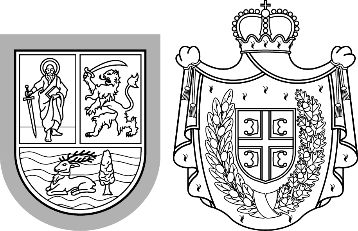 Република СрбијаАутономна покрајина Војводина	Покрајински секретаријат запољопривреду, водопривреду и шумарствоБулевар Михајла Пупина 16, 21000 Нови СадТ: +381 21 487 44 11, +381 21 456 721   Ф: +381 21 456 040psp@vojvodina.gov.rs
Република СрбијаАутономна покрајина Војводина	Покрајински секретаријат запољопривреду, водопривреду и шумарствоБулевар Михајла Пупина 16, 21000 Нови СадТ: +381 21 487 44 11, +381 21 456 721   Ф: +381 21 456 040psp@vojvodina.gov.rs
БРОЈ: 104-401-233/2021-01ДАТУМ: 03.06.2021.годинеРедни бројБрој пријавеИме и презимеМестоБодовиОдобрено12853Владимир ЦрниЧуруг13553.250,002982Тодор СавинЂурђево1302.039.038,0032272Габор МесарошБачки Виногради130127.549,0043108Драган СекицкиДеспотово13094.835,005782Реља АничићЧуруг125242.598,0063193Тања МарковићМанђелос1251.209.336,0073766Ђорђе ПавковБегеч125443.311,0083966Стана ПетровићГоспођинци125389.733,0094190Александра ТуцићСилбаш125178.780,0010627Јован ГојковГоспођинци120148.117,0011683Јанко ТрновскиПадина1201.300.000,0012974Младен МихајловКаћ120289.159,00132474Дарко МихајловскиЂурђево120693.110,00143200Жика КривошијаБелегиш120117.733,00153224Драган ТрифуновићДобринци120114.345,00163460Радован БеговићКрушчић120185.789,00173911Милан КалићСивац1201.000.000,00183993Слађана КулачинКленак120250.715,0019327Радивој ШарићЕрдевик1151.000.000,0020544Татјана МиљевићКукујевци115956.736,0021681Марко АчанскиКула1151.881.274,0022789Соња ЋупурдијаКолут1152.623.162,0023826Арнолд БелерДолине115390.390,0024985Марија АндријашевићБачки Петровац1155.195.150,00251204Нађ Немеди Поморовачки НевенкаГорњи Брег115880.000,00261349Мирјана ЛукинИдвор115183.517,00271406Мирослав ЛалићРастина115937.439,00281639Вишња КовачевићБудисава115340.970,00291749Жива БајшанскиКикинда1152.200.000,00301891Марко НедељковКаћ115324.255,00312162Јелена ПоповПлатичево115212.216,00322298Јосип ТуцаковБачки Брег115133.798,00332472Анамариа КомлошАда115855.442,00343015Марко ОтоПлавна1151.189.640,00353047Чила ШурањиСента115880.000,00363107Миклош КерингерБечеј115300.227,00373109Милан КусалоПетроварадин11590.051,00383215Невена ТириЛукино село115161.414,00393420Семенарнацооп - Аграр ДООБанатско Карађорђево115800.000,00403482Саболч КасапМале Пијаце115270.031,00413485Биљана МиловановићНови Сланкамен115165.770,00423486Душко КенђурЧока115635.598,00433695Јована СпаићКлек115478.251,00444012Бранислав ДангубићЂурђево1154.000.000,00454049Радмила МатићМол115897.059,00464102Никола ТомићПлатичево115424.433,00473711Ленке ЗониБачко Петрово Село115522.417,00483712Ђорђе РадовановићКленак115997.200,00493726Ђорђе ТанасићСусек115804.845,00503808Љубомир СалонскиГоспођинци1151.320.000,00513842Немања ЧарнићБегеч1151.320.000,00523869Усорац ИванаСтанишић115189.298,00533899Милица МићићПлатичево115227.932,00543905SIMPLE STEPS DOO Beograd - ČukaricaaСтари Сланкамен115438.839,00553923Анико СабоТотово село1151.325.778,00563995Јована ХаднађевКленак115428.645,00573996Ђорђе ВребаловНови Бечеј1155.500.000,00584130Боса МинићФутог11549.892,00594143Борис ХристовБајмок1151.351.920,00604215Ервин ПатајиНови Итебеј115208.798,0061485Бранка ВладићБуђановци110183.283,0062559Синиша МиловановићПлатичево110412.766,0063664Ангелина КубетТемерин110117.531,0064818Милош ПејинСивац110538.414,00651205Мирослав МатићВитојевци110258.942,00661220Марјан ПауновКовин110115.748,00671350Анка КадликПивнице11030.018,00681355Светлана ЋулумКаћ11024.640,00691377Ирина ГаковићКуцура110142.851,00701489Немања ЈанићМокрин110291.918,00711598Анкица БркићЛалић11098.992,00721600Миладинка РадојевДобринци110153.039,00731629Драган ОбреновићКолут1101.852.061,00741675Маја БрадарићБуђановци11050.400,00751732Слободанка ДерНикинци110178.541,00761874Лазар ВуковићКаћ110411.852,00771929Владимир СтокићБуђановци110424.433,00781753Милан НиколићЛаћарак1101.000.000,00792287Радиша ОбрадовБуђановци11038.400,00802845Светлана ТерзићБегеч110247.473,00812863Андор ЂереУтрине110855.442,00822990Сузана ЦрнковићПлатичево110202.591,00833051Лидушка СпевакБачки Петровац110210.766,00843103Јована РадојчићАшања110816.771,00853111Александар МарганДелиблато1101.815.330,00863203Драган ПетровићБуђановци110270.000,00873216Љиља ЕрцеговацДобринци11094.638,00883414Сања МарковићДебељача110726.970,00893465Богољуб МилашиновићСремска Митровица110215.620,00903492Срђан ЂурићЛазарево110173.893,00913665Драгица МалетинМошорин110878.080,00923697Милота ВидаКулпин11071.167,00934062Момчило ИњацЧуруг110264.508,00944071Драгица МијићФутог110120.792,00954114Љубица ЛаћарацИриг110529.601,00963707Никола ИвановГоспођинци110304.265,00973709Иван ИвановГоспођинци110626.355,00983743Јован НинковБегеч110771.250,00993752Срђан МунићКуцура110182.700,001003755Дејан БрајковСуботица1104.000.000,001013871Бошко ПаићРиђица1103.293.890,001023931Наташа ВукмирЧалма110233.018,001033997Ирена ДраженовићНови Сланкамен110818.968,001044274Обрад МилошевићПлатичево11036.750,001054217Зоран БанђурЂурђево110233.436,001064286Марин МеићКуштиљ110107.355,00107709Лончар ДраганМаглић105132.650,00108784Данијела СкробоњаГаково1052.000.000,00109793Милош ЦрњанскиГоспођинци105442.597,00110961Бранко ДугоњићФутог105206.955,001111189Вања СенчукКула10554.152,001121241Ружица КојчинДобринци105153.285,001131295Предраг СтанаревићПлавна105895.677,001141476Игор ТомовићСрбобран105315.060,001151620Катарина ПердиГорњи Брег105178.679,001161636Биљана Ристић ЂукићФутог105213.500,001171744Драгана СавићМартинци105447.728,001181873Светко СтојковићГоспођинци105108.551,001191878Реже ДомонкошМале Пијаце105320.000,001201880Славољуб НиколићДеспотово1054.552.912,001211888Љубомир ЦрњакДеспотово10584.642,001222290Ружица ОбровацХртковци10592.240,001232458Ендре ШикеДебељача105136.547,001242476Јован ПетровСефкерин1052.115.678,001252897Ференц ОсачикБогараш105660.405,001262936Марко ШешумБачка Паланка1054.000.000,001272952Бојана ТомашевићФекетић1051.327.453,001282994Јулијана ВлчекПивнице105130.210,001293040Рожика ТорнаиМале Пијаце105456.000,001303110Љиљана АврамовићГоспођинци105110.965,001313212Раде КесићНови Сланкамен105214.695,001323234Веселин БарудановДероње1054.477.868,001333244Тијана БожанићБачки Брестовац105176.883,001343247Филман ЖужанаМихајлово10525.200,001353633Живко ПопићГоспођинци105132.475,001363637Милан МиросављевићСилбаш105325.740,001373653Адриана ВојновићБуђановци10562.125,001383660Ђурђица ВидовићСремска Каменица10598.762,001393678Шандор ХорватСтеријино105880.000,001403687Ивана СтипићМала Босна105172.690,001414059ЗЗ "НАРЦИС" БЕГЕЈЦИТорак105910.147,001423727Милан ДамјановТител1051.021.785,001433760Златка СаватићОгар105211.190,001443779Марина ЏуџарРуски Крстур105144.091,001453831Бранислава ВеселицаНови Сад1051.123.900,001463867Мирослава МилићЖабаљ10531.923,001473872Јасна МилошевићПлатичево105268.318,001483883Урош ЈуришинМошорин105878.080,001493898Нађа НиколићПлатичево105150.606,001503953Бата БалинтОром1051.405.000,001513978Богдан БубњевићГоспођинци105178.208,001523994Татјана МатијевићВојвода Степа1055.000.000,001534145Николина ЗорићРуски Крстур10524.996,001544154Горан КовачевићРума10557.960,001554181Велимир ЈездићКленак105130.593,00156461Зорка СомборацТоваришево100856.975,00157631Вајагић НиколаОџаци100480.170,00158635Милица ПоповићБачки Грачац1001.000.000,00159685Тинка ЧервениКисач10060.480,00160792Никола ВулићСириг100354.503,00161828Снежана БесермињиКуцура10085.412,00162959Бранислава ТрнинићЧеларево10079.829,00163970Зоран ЂуринБанатски Брестовац100116.804,001641198Славен БркљачаПлатичево100214.678,001651203Душан КрчмарЧеларево100200.282,001661208Драган ВујковКула10025.121,001671367Славка ИванСавино Село100171.465,001681373Наташа НовчићГрабовци100363.754,001691492Даниела Пољовка-БоцкаСеленча100143.894,001701625Жељко АндрићВрбас100291.820,001711633Влада СтојчевићБуђановци100126.233,001721730Александар СтокићБуђановци10058.806,001731742Силвестер ЧизмарКуцура100125.900,001741869Милибор ДимићДероње100272.686,001751876Сандра ВуковићКаћ100361.691,001762061Мирјана ФилиповићКаравуково1001.200.400,001772168Срђан ГмизићСибач10062.120,001782291Владимир ОбрадовБуђановци100101.792,001792307Милослав КарделисКисач100129.731,001802317Немања ЈовићБанатски Брестовац100177.561,001812318Владимир ЈелићПараге100109.031,001822321Јелена ЦвијићНикинци100250.716,501832455Наташа ШикеДебељача10033.426,001842657Ивана БожићЖабаљ100357.968,001852690Сузана ЋурчинТомашевац1001.085.746,001862720Живко БорковацДобринци100127.505,001872884Санела ФаркашРуски Крстур100125.429,001882992Слађана ОбреновићПлатичево100212.216,001893005Мина ГагићДобринци100714.077,001903007Жељка РадовацДобринци10027.825,001913206Зоран СтојановићКленак100181.899,001923217Иван СмиљанскиАда100701.634,001933246Жељко ЛиковРуски Крстур10065.940,001943422Ержебет СерегиМихајлово100811.145,001953478Тихомир ЊарадиРуски Крстур10037.425,001963510Хелена ВаргаРуски Крстур100167.578,001973610Никола МарићКисач100184.262,001983650Марко ВојновићБуђановци10037.236,001993654Сања БарјактаревићСавино Село10074.903,002003693Радивој ЖивановићСремски Михаљевци10070.531,802014018Славица ЊежићВогањ10064.283,002024052Рајко ЛазићКикинда10091.764,002034054Сабо БорбалаНови Кнежевац100880.000,002044086Дарко БељичкаСилбаш100251.300,002054123Пере Пејић ТукуљацДоњи Таванкут10072.000,002064126Руди РомићДоњи Таванкут10084.000,002073720Бранислав МилошевићПлавна100896.565,002083736Светозар МишковСомбор100327.297,002093777Атила АлмадиМол100750.900,002103861Јованка ЦветковићМали Радинци1004.000.000,002113887Милица ЗлоколицаЖабаљ1004.500.000,002123909АГРООМЕГА Д.О.О.Жабаљ1004.000.000,002133935Бојана ГмизићСибач100363.265,002143937Урош СеленаНови Сланкамен100289.786,002153973Деже БордашНови Жедник100740.000,002163986Теодора МихаљфиБанатска Топола1001.696.879,002173998Миливој КурјаковФутог100880.000,002184132Александар МихајловКаћ10064.428,002194134Илија ШешумНови Козарци100357.579,002204278Хајналка ПапСента100163.333,002214291Зорица ВулићКленак100292.966,002224244Тамара ЈакешевићЂурђево1001.800.000,002234253Бојана СтанисављевићДероње100161.450,002241603Марија ЗорњанЛалић9555.984,00225630Смиљана ПобранГоспођинци95168.906,00226632Озрен УрошевНови Кнежевац9588.941,00227637Недељка ЈовановићКукујевци95172.845,00228776ДОО АЈДУК АГРАР ЗА ПРОИЗВОДЊУ И ТРГОВИНУ УНУТРАШЊУ И СПОЉНУ ДЕСПОТОВОДеспотово95878.080,00229790Ружица РадићГрабовци95206.645,00230866Бранислав НегројевићБела Црква95105.943,00231882Ранка НиколићЛаћарак95447.453,00232963Марина ДугоњићФутог95132.300,00233977Сава СтојадиновићБанатски Брестовац9596.219,00234980Ђорђе СтојићГоспођинци95152.559,00235983Јан КукучкаГложан95678.915,00236987Богдан БузарскиГоспођинци95203.586,00237990Никола КолошњајГоспођинци95508.768,00238992Дејан КрстићЦрепаја952.000.000,002391201Данило ЕрићЈарак9572.333,002401206Марица БркљачаПлатичево95224.907,002411213Терезија ВиславскиРуски Крстур95112.615,002421222Славка ФејдиРуски Крстур95170.587,002431225Споменка ПејчићГрабовци95211.043,002441244Дајана МракићХртковци95757.614,002451256Слободан НађЗмајево95285.801,002461298Никола БакићБачка Паланка95281.340,002471358Марија МушкињаРума95116.614,002481405Данко ВиводинацШајкаш951.418.080,002491422Бранислав АбрахамБачки Петровац95113.925,002501619Новка ЈошићПлатичево95202.591,502511622Здравко ГалетинНови Бечеј951.500.000,002521626Наташа НађРуски Крстур9599.410,002531642Мира СтрикаКљајићево95658.625,002541649Игор ПавловићСрпски Милетић95192.962,002551692Раде БастаБачко Добро Поље95182.377,002561736Ирена ЕрићЈарак95212.216,502571884Еуфемија РацРуски Крстур95227.640,002582166Зденко ВинковићПивнице9529.558,002592167Владимир ЦветковићБанатски Брестовац9560.649,002602448Драгана ВујачићВрбас95613.200,002612480Мирослав ТуцаковићЛаћарак951.000.000,002622669Золтан АрваСента95281.680,002632848Хунор ГортваБечеј951.000.000,002642864Адам СветликАрадац95161.872,002652895Виктор БалогБачко Градиште95330.400,002662993Драгана ПушинДобринци95196.889,002673012Јожеф ЛукачТемерин951.600.000,002683105Иштван КерингерБечеј95250.121,002693191Ђуро МиљковићБачки Грачац9571.347,002703219Милан ШарчевићСтари Жедник95201.524,002713230Дејана НожицаНови Сад95419.440,002723505Зорица ПаплацкоРуски Крстур95119.615,002733526Весић НенадБотош95269.211,002743530Веселин ТамашКуцура9528.621,002753652Сања ХорњакРуски Крстур9574.579,002763691Милан ВрбашкиНови Сад95464.414,002773698Владо ПапакБиково951.000.000,002784045Никола ВинајиРуски Крстур9575.824,002794055Андреа СиђиАда952.000.000,002804065Марина МарковићДебељача95299.000,002814091Лидија ШамановићБач9526.519,002824110Ксенија МученскиРуски Крстур9556.846,002834112Михал МученскиРуски Крстур95155.332,002844129Фараго Шереги МелиндаГунарош951.259.414,002853713Норберт ЖуњиТемерин952.000.000,002863751Владимир КораћШид95216.265,002873829Илдика ВерешНеузина95700.000,002883881Бранкица ТанасићНоћај95109.848,002893914Сања ПантићДоњи Товарник951.010.290,002903941Александар ПлавшићНови Козарци95222.930,002913947Горан СтанковићГоспођинци95174.120,002923956Миле РужичићЖабаљ9581.546,002933962Едвард ШебешћенПалић954.000.000,002943981Мила КопуновићДоњи Таванкут95339.444,002953987Имре БатаТрешњевац953.077.841,002964160Марко РеновицаЗрењанин952.008.929,002974183Момчило СимићПлатичево95237.432,002984185Ференац ДослопДебељача95208.361,002994276Акош ПлетикосићУтрине95412.763,003004289Васа РајчевићКленак95746.352,003014294Јелена ГавриловићКленак95212.216,003024202Владимир МаксимовићОбровац95278.518,003034288Огњен ТимотићКленак95278.508,003041404Драгана СтојаковСивац9581.608,00305450Драгана МилетићВитојевци90235.754,50306451Снежана МилетићВитојевци90224.907,00307496Јован ЛукинИдвор90175.392,00308633Лидија ЂурчјанскиЛалић90182.537,00309686Марко ПлавшићКузмин901.000.000,00310825Харгита ЛукачБачко Градиште901.000.000,00311965Никола РатковићПлатичево9027.430,003121202Јованка ШашићВитојевци90210.186,503131216Нада МитровићВитојевци90235.941,003141224Ђорђе ПејчићГрабовци90158.639,003151344Живко ЦветковићГрабовци90203.512,003161354Марко ФијалаНови Сланкамен90929.777,003171407Верица МарковићПлатичево90212.216,003181420Река ИрмењиАда90221.397,003191601Александар ЛукићКукујевци901.000.000,003201631Крстина ЈошићПлатичево90208.570,503211635Нера ПетковићПлатичево90114.382,973221650Слађана ТомашевићПлатичево90153.223,003231656Смиљана СотировићДероње90199.063,003241659Милош РајковићДероње90213.932,003251679АГРОВЕТ ДООМеленци905.000.000,003261711Јасна МилутиновДероње90158.224,503271734Станојка ВасиљевићВитојевци90224.907,003282153Марина Милошевић ЈовановБаваниште90253.934,003292159Корхецз Барна ИлдикоПалић901.057.621,003302169Немања ЗрнићБајмок90258.665,003312239Гордана ГајишинЂурђево90476.557,003322293Жељко ВиларетСивац9025.518,003332295Жељко МарковићНикинци90210.291,003342311Ружица КурцинакГоспођинци90163.105,003352450Корнелија ЧонкаНови Кнежевац90123.313,003362675Ђерђ ФогарашиУтрине90612.066,003372679Давор МаричковићПлатичево90252.903,003382692Стеван ВојновићБуђановци90110.300,003392698Јелена ЈанићИриг90237.431,003402861Сара СекерушДеспотово90305.767,003412862Тијана СекерушДеспотово90320.362,003422868Жељко КатићПлатичево90237.431,003433010Марија Ковач СтрикоМихајлово90238.373,003443020Јелена НиколићКаравуково9054.923,003453046Јасмина МиловановићПлатичево90177.216,503463192Драган МиљковићБачки Грачац9048.695,003473229Настасић-Ековита дооСомбор904.850.000,003483232Марко ВасиљевићВрбас90112.235,003493424Золтан ХалаиЗрењанин90512.559,003503434Габриела ПалатинушЗрењанин90997.605,003513443Арпад МолнарЗрењанин90659.428,003523656Љиљана КовачевМол9040.500,003534061Ксенија МихњакКуцура90169.058,003544075Ана ТирПивнице90129.250,003554078Виолета Дугалић МалешФутог901.075.083,003564084Јелена МиловићВрбас90269.494,003574087Ливиа ЛатакУтрине90138.950,003584111Ивана БелегишкиМанђелос90900.340,003593719Жарко КовачевићПавловци90252.575,003603731Радинка СенчукКула9035.000,003613741Левенте КермешЧантавир90655.125,003623745Славица СавићДероње904.000.000,003633764Небојша БожићГоспођинци90127.843,003643792Драгана ТомићПлатичево90209.824,003653848Клара Керингер МерњакБечеј90800.554,003663907Немања ПантићПећинци90997.279,003673938Маријана ВуковСуботица901.000.000,003683980ДОО Агродинамика предузеће за производњу, трговину и услугуСириг903.000.000,003694142Никола ВијатовТомашевац901.001.610,003704275Драгана ПачиХртковци90690.100,003714196Татјана МилићСилбаш90172.410,003724197Ченге ЛајкоАда90880.000,003734218Драган МачванскиБуђановци90291.850,203744255Мирјана МарићДероње90572.393,003754271Ратинко ВучетићТараш901.000.000,00376549Александар ПоповићБачки Грачац85880.000,00377625Сања ГрујичићГрабовци85108.701,00378488Ново РадоњићЛипар854.000.000,00379663Јовица ПетковићПећинци8580.172,00380682Јан ТрновскиКовачица85532.856,00381714Срђан СтепановНови Сад8588.830,00382791Филип ВулићСириг85856.975,00383968Јелица ЈанићПлатичево85233.009,503841023Атила ЈонаПанчево8586.333,003851172Марина Савановић МајорНови Сад85305.922,003861176Јоцо БодеграјацГрабовци8592.120,003871178Милена БодеграјацГрабовци85195.456,003881180Марко МаричковићПлатичево85176.899,503891183Србијанка БараћХртковци85298.573,003901207Мирко ПанићИриг8577.099,003911215Јелена МилановићКленак85210.402,003921218Обрад БајићДероње8571.272,003931221Петар МарићГрабовци85210.291,003941254Јулијан КолошњајиРуски Крстур85129.755,003951409Жељко БркићКрушчић85314.083,003961412Зорка БеуковићЖарковац85168.032,003971426Штефан ЧордашГложан8585.890,003981599Милан ВујковићСомбор85328.230,003991634Лазар ГалетинНови Бечеј851.500.000,004001624Марко ЗорићЧуруг85127.927,004011686Милана ЛатиновићБанатска Топола851.125.735,004021728Михајло КостелникРуски Крстур8542.900,004031729Саша ПауновићОџаци8568.118,004041870Кристијан ШаврљугаЂурђево851.000.000,004051981Емеше БалинтАда85247.887,004062062Ненад ЖивановЛалић8530.205,004072276Жужана Часар КалмарСента85171.559,004082288Милан ОбрадовБуђановци8544.800,004092300Владимир БудинскиРуски Крстур8536.216,004102309Нада ХорњакКуцура85120.010,004112470Славка БуилаКуцура85110.090,004122662Николина КатаиВрбас85333.311,004132673Роланд РадатовићБачко Градиште85880.000,004142687Радмила РадмилоЧуруг8549.969,004152702Александар ОбреновићПлатичево85110.818,004162773Дејан МарићДероње85379.064,004172843Зоран ТопићТемерин8589.044,004183016Јован КалићСивац854.000.000,004193025Каталин ФехерТемерин851.000.000,004203097Предраг ПоповићКула85758.700,004213112Санела АлавањаКовин85531.080,004223442Бојана ЗелићЦрвенка851.200.000,004233490Душан НоваковићТурија851.246.951,004243528Петар ЛетићЧенеј85804.000,004253613Ђорђе ЂураковСилбаш85626.170,004263639Жељка ДевићКаћ85137.732,004273646Мирјана БожићЧонопља85143.363,004283648Данило НовковићНови Жедник8546.462,004293662Слободан ДрашкоСириг85125.287,004303667Душан ПарошкиДеспотово85349.750,004313675Звонимир РусковскиРуски Крстур85105.589,004323688Сава ТаталовићЦрвенка85248.830,004333702Митар ПершићГолубинци85229.850,004344020Љубица ГудовићДоњи Товарник85101.900,004354050Мирослава ГригоријевићДеспотово85212.590,004364053Перица МилићДеспотово851.000.760,004374063Предраг НађалинЧуруг8567.445,004384074Марко ПавловићСрбобран85212.910,004394107Арнолд КермециКула85193.961,004404118Игор СабоПлатичево85164.558,004413747Сава ДавидовДероње85223.400,004423754Миро СтрухарСилбаш85339.000,004433795Жељко МиловановБач8535.283,004443814Земљорадничка Задруга АгросојНеузина85673.626,004453827Иштван ВерешНеузина85258.811,004463845Иштван КерингерБечеј85268.116,004473876Анђелка ЂукићГоспођинци85552.126,004483884Иван БркићКрушчић85708.000,004493902Милка ПантићДоњи Товарник851.015.204,004503912Дарко ПантићПећинци851.006.894,164513918Аттила БароМарадик851.000.000,004523921Дејан БарудановДероње85137.551,004533925Дејан ДаниловацДероње8599.646,004543969Драгана ТуторовСилбаш85184.849,004553982Remy Trade DOOОстојићево855.000.000,004564000Огњен Ђенисић ПР Гајење садног материјала ИНВИТРОС Нови СадНови Сад8572.380,004574148Агродуга ДООГорња Рогатица854.000.000,004584155Здравко ПлавшићПећинци851.000.000,004594223Синиша МајкићСилбаш85434.990,004604229Тамара Јанковић МајсторовићГоспођинци85189.613,004614238Ерне БурањСента854.000.000,004624280Гордана ШокшићЗрењанин8554.028,004634284Маја ЦрнојачкиКленак85456.517,00464361Мирчета ЂурђићБачко Добро Поље80353.373,00465486Радомир ИлићГрабовци80201.383,50466571Золтан ХуберКелебија801.000.000,00467574Предраг ЈанићНови Сад80182.059,50468628Јурај ЧастванСеленча80150.208,00469644Илија ИвићНови Сад80389.400,00470684Јелена ЛабусЧеларево80112.586,00471778Милка ТодоровићВитојевци80206.383,00472799Јелена ВрањешОџаци80180.576,00473822Дајана ПетковићВитојевци80218.426,00474823Дамир КовачРуски Крстур80133.437,00475827Ина КосанићБачко Добро Поље80199.302,00476829Јанко СакачКуцура80227.363,00477865Јан КрајчикБачки Петровац8089.400,00478976Марина ПетковићКаћ80192.500,00479991Александар МицаиРуменка80131.246,00480997Марио ХусејновићБачки Петровац80161.875,00481998Данијела МицићВитојевци80149.714,00482999Мирослав ДрагичевићПлатичево8079.450,004831200Мирослав СлавујевићВитојевци80212.216,504841219Радован СимићЈарак8037.800,004851252Соња МеђешиРуски Крстур80115.724,004861359Атила ПакаиМихајлово8035.865,004871360Петар ЂурићСуботица80116.250,004881362Мирослав ЈанковНови Сад8046.995,004891368Гојко ПејакСилбаш80210.000,004901371Бранислава МаринковПараге80183.085,004911403Веселина СабоРуски Крстур8072.123,004921408Жељко ШкараПлатичево80143.726,004931416Андреј ЧермакСилбаш8073.150,004941628Жељко СабоРуски Крстур8075.173,004951630Драгана ЈеротићПлатичево80212.216,504961640Ђуро ЛенхартКовачица80332.696,004971643Звонимир АрваРуски Крстур8026.962,004981647Биљана СтојановићКула80171.884,004991653Биљана НовчићГрабовци80212.216,505001683Славко ЈањатовНови Кнежевац80800.000,005011690Емил ВизиБачки Петровац80128.676,005021717Жељко ЖирошРуски Крстур8092.800,005031740Горан ГлигоријевићДероње80361.536,505041714Милица КећанскиТоваришево80603.616,505051875Драгомир НинковНови Сад8081.873,005061882Тања БикиРуски Крстур8044.334,005071885Золтан ГуљашСтеријино80564.000,005081893Гојко ПеришићСилбаш80167.125,005091900Јоаким НађРуски Крстур80102.193,005101985Јурај МартуљакГложан8047.760,005111987Владимир ВаленћикПивнице80191.726,005122151Кристина ШуваковКуцура8093.353,005132163Љубиша БоснићДероње80389.711,005142301Милош ЛазићДероње80265.030,005152304Гига МишковКовиљ80130.944,005162306Горчин КецојевићБачко Добро Поље801.001.595,005172316Немања СавићМартинци80755.137,005182322Паљо МаљахСилбаш80163.380,005192461Бојан СтојановКикинда80288.649,005202478Радослав ЛазићВетерник80169.167,005212693Милош БошњачићВитојевци80222.207,005222711Златица РистићДероње80230.420,005232760Цветко МихајловићДобринци8074.190,005242775Марија ЂурчјанскиРуски Крстур80102.433,005252777Вањо ВиславскиРуски Крстур80170.151,005262859Весна ШтрбацКуцура80117.463,905272860Милана ЛоврићБачка Паланка80230.475,005282888Верица ВоларХртковци8065.945,505292889Софија ПлавшићБачка Паланка801.000.000,005302892Јован ОпарушићДоњи Петровци8029.250,005312894Сава ГрујићПећинци80172.120,005322958Драгана РужићПлавна8023.157,005332987Лука ТомићСветозар Милетић8039.461,005342989Милан ИлићПлатичево80179.424,005353022Жолт TеречикЧантавир801.343.129,005363037Љубомир СтриберВрбас80622.200,005373042Душко ГазибарићДобринци80111.938,005383044Ђура МеђешиРуски Крстур8083.872,005393098Растислав ГрњаБачки Петровац80144.824,005403099Жива МаксићЛалић8059.230,005413197Самуел ЛекарБачки Петровац80181.720,005423208Данијела ТодоровићПлочица80193.997,005433214Бојка УгреновићПадеј80157.813,005443239Славомир ДудашРуски Крстур80205.030,005453243Наталија ВидаковићСтапар8026.387,005463454Едвард МолнарЗрењанин80973.522,005473457Жолт ПинтерЗрењанин80547.457,005483462Матилда КерекешДебељача80163.100,005493480Оксана РацРуски Крстур80159.448,005503481Славко ПаплацкоРуски Крстур80170.097,005513506Златко ХардиРуски Крстур80125.347,005523508Александра ДудашРуски Крстур8060.889,005533515Јована АпроКула80205.339,005543516Владимир ХрубењаРуски Крстур8073.320,005553611Владислав ПећковскиДеспотово80229.005,005563617Даниел ЛекарБачки Петровац8058.695,005573642Мирјана Комненовић ИнићСтепановићево80165.175,005583666Марија ФранићКула8046.333,005593668Ђорђе НиколићДеспотово80253.825,005603669Петар БанскиСилбаш80856.975,005613670Сања ЧизмарРуски Крстур80144.848,005623676Павле ДајићБач8036.787,005633677Звонко ВалентЛалић8028.602,005643679АНОВА КООПЕРАЦИЈА ДОО СРБОБРАНСрбобран804.000.000,005653682Јарослав ЧасарПивнице80136.656,005663690Милан НовчићРума80187.311,945673694Златко РашковићБуђановци80315.966,005683700Илија РадовацДобринци80167.450,005693701Зорана КнежевићКлек80238.390,005704016Љиљана ПухарАлександрово802.000.000,005714022Имре СарвакЗрењанин80567.824,005724043Ружа РудићГорњи Таванкут8044.100,005734044Сандра ГовљаРуски Крстур80102.527,005744072ПРОВЕГ ДОО ОПОВООпово802.416.845,005754100Јухас АндорКула8079.328,005764119Милош ЋеранПригревица8052.844,005773705Драган КокошковБанатски Брестовац80779.258,005783732Лука БарнаКула8099.900,005793737Настасја НађРуски Крстур8045.033,005803744Зорица ДавидовДероње80143.884,005813750Драгослав КораћШид80353.930,005823761Маринко ПлетикосићСуботица80234.490,005833782Моника КалманТемерин80990.607,005843809Никола ОрељАпатин80656.641,005853836Марија ТркуљаИдвор80250.000,005863877Ђорђе ЂукићГоспођинци802.675.735,005873901Мирјана СтантићСуботица80129.347,005883920Драженка ЦветковићМали Радинци80891.496,005893930Ивана ШошкићСавино Село80193.916,005903933Мариа БабићНови Кнежевац80110.614,005913940Ненад ТомићЛазарево80161.861,005923983Тамаш СабоБачко Петрово Село80491.630,005934128Оскар СарвакЗрењанин80527.883,005944146Драган ЋикаСавино Село80173.415,005954149Ђерђ ПалушекБачка Топола801.000.000,005964158Миладин ПрерадовПараге80172.800,005974182Митар БожичковићРума8040.050,005984240Марина ЈездићКленак80123.083,005994242Бошко ПетровићПопинци8028.305,006004245Милана ШведићВрбас801.000.000,006014247Александар БроцићГргуревци80107.491,006024250Небојша КаранКуцура80140.015,006034256Адам ИвићРавње80329.578,006044201Рафаел ЧикошЗрењанин80232.449,00605560Јан ХрубикГложан75297.450,00606634Горан ЉуштинићБуђановци75133.654,00607689Драган ШаровићЛазарево75204.529,00608803Вилијам ШимекЛалић75282.604,00609849Дејан СомборацТоваришево7539.600,00610986Z.Z. AQUA&SEEDПараге75195.342,00611988Драгана КривокапићКаћ75154.137,006121045Златко НосалСеленча75239.833,006131171Игор ДујинНови Бечеј751.354.940,006141187Марија ГазафиСеленча7556.933,006151195Чаби НађМихајлово7529.261,006161209Зорица ЂокићИриг7590.373,006171210Владимир ШимекЛалић75235.069,006181214Александра ЗекушићАпатин75211.680,006191223Јоаким РацРуски Крстур7548.075,006201251Даница БошковићДобринци7556.246,006211297Дуња МушикићВрбас75191.085,006221299Јелена КарановићЧеларево75431.233,006231363Јанко НађРуски Крстур7524.460,006241370Драгана ГолубовСилбаш75191.450,006251638Наталија НиколићПанчево75394.100,006261641Мирослав МудриЛалић75161.085,006271645Јанко ЏуџарРуски Крстур7544.025,006281646Владимир БудинскиРуски Крстур7542.702,006291733Вукашин КлевернићДобринци7577.316,006301899Ванеса БудинскиРуски Крстур7557.861,006312069Лепосава НиколићАлибунар75621.663,006322152Слободан МартиновићФутог75325.324,006332154Норберт КишТемерин7564.152,006342155Мирослав ЧулеПригревица75284.340,006352158Јасмина Стојанац ЗорићРума75326.598,006362164Лајош КелеменБачка Топола75622.445,006372281Јован ПејакСилбаш75162.570,006382302Јанко БучкоРуски Крстур7571.810,006392303Јасмина ПапугаРуски Крстур7576.883,006402451Владимир ВуковићЛалић75180.822,006412464Далибор РадосављевићДеспотово75114.571,006422709Јелена ШкрбићКаћ75323.400,006432855Мирослав ПејичићРавно Село75303.458,006442865Зоран СердарКуцура7541.580,006452988Борис МеђешиРуски Крстур75134.595,006463096Јозеф ДемитерЛалић75113.403,006473104Коса Траде дооВетерник75500.300,006483194Залан ШинковићБечеј755.000.000,006493218Милан ШерковЖабаљ753.221.400,006503220Јулијан ИванКуцура7522.734,006513221Петар ИлићГоспођинци75129.096,006523222Јовген ДудашКуцура7555.857,006533237Предраг ФилиповићКисач75200.016,006543240Даниела МилићЛалић75139.851,006553242Михал ЏуџарРуски Крстур75173.365,006563250Бранислав ГрујићКуцура75167.931,006573417Бранислав ГрњаБачки Петровац751.000.000,006583467Никола КнежевићНови Сад75149.999,006593483Милутин КнежевићЈарак7557.350,006603488Владимир БолерацКовачица75878.080,006613494Мирјана ДрљачаБачка Паланка75444.507,006623511Златко ЧизмарРуски Крстур7597.265,006633622Марко ПушицаНови Сад75970.690,006643631Миодраг ЛазаревићНови Сад75794.862,006653641Глигорије ГлигоријевићДероње75181.067,006663643Мартин ХрицКисач75140.037,006673645Ирен СабоАдорјан75978.395,006683657Славко КолошњајиРуски Крстур75159.735,006693658Стеван ВуковићТаванкут75170.153,006703661Игор НађРуски Крстур75131.688,006713673Иван БугарскиСилбаш75228.497,506723680Јанко ШтрангарРуски Крстур75102.434,006733685Барнабаш ГергељТемерин75498.698,006744013Далиборка РајакБач75142.468,006754026Данијел ПрегунРуски Крстур7539.009,006764069Драган ЛатиновићФутог75172.828,006774115Иван ХодакПлатичево75211.876,006784120Игор МитровићБела Црква75166.641,006793724Татјан БоћанКикинда7558.955,006803729Натанаел-Михал ЦеровскиБачки Петровац75204.070,006813733Рената ВујасиновићРуски Крстур7572.531,006823738Јанко ЊарадиРуски Крстур7573.830,006833770Биљана КоплићДероње75400.996,006843804Анико ЈерасНови Кнежевац75114.020,006853863Јелена Ивић РадевскиПанчево75251.553,006863880Владко ЧермакСилбаш75883.400,006873892Далибор ФоргићБачки Моноштор7564.264,006883893Томислав ФоргићСомбор7554.859,006893894Ирена МиливојевићСремска Каменица7563.223,006903895Миленко ЂођићКула7537.440,006913900Бланка БенчикСента75892.025,006923904Бојана ГрујићСибач75672.279,006933916Нада ДикићМарадик75933.333,006943919Ксенија ЧордашРуски Крстур7544.761,006953949Дејан ПајићСилбаш75514.955,006963968Бојан КонстантиновићНови Сад75416.904,006974138Стана ОшапЖабаљ75963.580,006984191Илија РанковНови Кнежевац7584.304,006994220Иштван ОрдогБачки Виногради75335.307,007004222Леније ДООПивнице75992.400,007014224Јанош КокрехелМали Иђош751.500.000,007024226Дејан ГајићБач7545.808,007034233Радмила МиловићВрбас752.207.894,007044239Милан ТешићЈарак7533.312,007054302Милан ШијанСилбаш75200.420,007064254Марко БолуговацБачки Моноштор75918.000,007074285Небојша ЦебунацНови Сланкамен75674.850,00Ред.бр.Број пријавеИме и презимеМестоБрој бодова1824Виктор ЛадоцкиАдорјан7021375Милош ЗдравковићОџаци7031651Изабела ШафрањМале Пијаце7041746Сандра СавићМартинци7052768Александар КупусинацДероње7062891Бојана БанчЗрењанин7073440Тибор МолнарЗрењанин7083459Марица ЋирићБегеч7093529Лука МиодраговићНови Сад70103608Зузана ЈуришићБач70113612Иван КрабокПадеј70123671Општа пољопривредна задруга VOLOS POINTКрушедол70133681Данијела БорјанСтапар70144048Оливер ЛајићБајша70154060Бранислав РахарГрабовци70164073Слатина Аграр ДОО БарандаБаранда70173748Дејан ПелагићСомбор70183757Флориан ВаргаХајдуково70193767Андреа БабићЧока70203800Јан ЂуровкаКисач70213806Јелена ЋуковићНови Сад70223812Ирина Дракул ПР РАДЊА ЗА ПРЕРАДУ ВОЋА И ПОВРЋА БРЕНД ФРУИТИ ШАЈКАШШајкаш70233926Милена ТишмаНови Кнежевац70243932Емина ЂуровићИриг70253943Соња КукићТемерин70263944Ана СтојковићВрбас70273992Јован ВребаловНови Бечеј70284150Здравко ВеселиновКикинда70294188Бранкица МилутиновВршац70304225Димитрије МилановСилбаш70314204Владимир НедељковићКачарево70324219Винчић  ВерицаШид70334213Зузана ГаламбошКисач7034552Гордана РадакВршац65351424Јармила ХорватБачки Петровац65361471Весна ЈоновићКисач65371474Милош ЛекићОпово65381671Ђорђе МилиновићБач65391881Никола УгрчићСутјеска65401901Карољ СиташДорослово65412278Јарослав РаузаСилбаш65422296Саша МарјановићОџаци65432297Влатко МучајиСилбаш65442660Милош КовачевићКаћ65452851Бојан МијићМарадик65462953Данило НиколићЛовћенац65473248Павел ПаликКисач65483493Драгомир ВеселиновићВетерник65493659Јарослава ТатљаковаБачки Петровац65504064Радован МарковићДебељача65514066Јан ТриашкаБачки Петровац65523774Гимелнет ДООБанатско Карађорђево65533906Марко ПантићДоњи Товарник65543915Јован ВогањацЖабаљ65553936Јована ВојводићСурдук65564187GRAPE TRADE 2018 DOO SamošСамош65574194Јоца СкнепнекОпово65584243Вања АндрићСремска Митровица65591182Станка СтојковНови Сад60601473Ђорђе ЗорићСтепановићево60611602Вивиен ЋургузФутог60621652Небојша ЋукРадичевић60632305Игор ЦицмилБачко Добро Поље60642483Ивана ПоповКовиљ60652684Јован БлагојевићСрбобран60662886Јасмина МилосављевићКовин60672986Сандра ЖивановићИнђија60683199Александар ЖивановићЉуково60693689Срђан МиленовићПанчево60704080Александра ЧобановНови Кнежевац60714083Вида БурсаћИриг60724133Роберт БироКикинда60733753Перица СимићПећинци60743768Милоранка ДаниловДероње60753788Мелинда Батало БалажЧонопља60763797Мирослав КоренКовачица60773999Млин житопрерада дооНови Бечеј60784131Божидар ЧичакКаћ60794144Снежана АдамовићНови Сад60804152Марија Ћика ЈаворникНови Сад60814232Злата ЈухикРуски Крстур60824211Митар МилановићШашинци60831654Огњен ВукашиновићОџаци55841983Чаба БалинтАда55852067Александар ПерчићСуботица55862294Ненад ДрагојевићСремска Митровица55872313Сандра БугарскиСилбаш55882866Јелена ШијанСилбаш55893226Дуња НожицаНови Сад55903228Филип ВучковићСтарчево55913496Марија ЧеликовићКовиљ55923636Андор РешоцкиАда55934068Николина Перић МитровскиКачарево55944070Традиција АГМ ДОО ОповоБеоград-Звездара55954077Катарина ДугалићНови Сад55963730Симоновић ИвицаЈабука55974151Јанош КосоСуботица55984186Драгана ПавловићПанчево55994227Sand Resort dooБанатски Карловац55Редни бројБрој пријавеПодносилац пријавеОпштина40477 ЈУЛИ ДООТемерин687Fruit Leaders dooИнђија3879Азра СтоисављевићВрбас4209Александар ПетровићПећинци4082Александар ТишмаНови Кнежевац4279Анамариа ТотАда2763Анна ХолоСомбор4032Балаж ХејбергерНови Кнежевац1871Богдан ВлаовићБачка Паланка4248Богица СтефановскаСомбор4127Божидар ТасићОџаци2665Бојан КомазецВрбас4282Бојан ПејићВрбас4273Борис ЛихварчекИнђија3946Ботонд БатаКањижа489Бранислав ИмрекБачка Паланка3910Бранислав ПетричевићИриг3934Васиљ КалчешинРума1731Весна ЂорђевићРума4230ВИНАРИЈА ЂОРЂЕ ДООАлибунар2857Горан ЈурчукВрбас3954Гуљаш Аграр ДООБачка Паланка1266Дарко УрошевићСремска Митровица3692Дејан РисНова Црња713Дејан РистивојевићРума4234Дијана НедељковићПанчево3734Драгана ЂорђевићИнђија3728Драгана ЗецЖабаљ2713Драган РудаковОџаци4199Душан КалајџићСуботица3708Ђенђи БартусБечеј3735Ђорђе ЈовановићИнђија2315Ђорђе ПрерадовБачка Паланка3773Ђорђе СрећковНови Сад2867Ђурко ШиркаБачка Паланка4322Ервин РековичСента3696Ервин ХуђикКула1217Жекић Шукара ДраганаКула688Жељка МихајловићРума3758Жолт КермендиКањижа794Зорана МладеновићОџаци626Зоран ГрујичићРума2716Зорица ДаниловОџаци1376Игор ЂулаиОџаци4221Илдико ПатаиЖитиште3985Ирена ФришБечеј2063Јан Патрик ПаулКовачица2869Јован ЛазаревскиСомбор4159Катица СтајићНови Сад3990Кристијан РодићБечеј3784Лехел КермешСуботица2160Мариа ЕракБачки Петровац1011Мартин ПаулињиБачки Петровац3976Милан ДорословацНови Сад4249Богојево фарм ДОООџаци4161Милан КнежевићВрбас524Милан ШкараРума4228Милорад ИлићЖабаљ4272Милорад ПешићПећинци2157Милош СимићРума2718Мирјана РудаковОџаци4212Ненад АмиџићНови Сад1379Ненад Пајић PR Bluberry NightsРума1868Никола ГршићРума4153Никола ПетричевићИриг4231Николина ВиларетНови Сад4124Петар ГарићСуботица3789ПРЕДУЗЕЋЕ ЗА ПРОИЗВОДЊУ И ПРОМЕТ НА ВЕЛИКО И МАЛО ГОРАН ПРОМ ДОООџаци4140Радослава КалинКовачица3725Рожа КулчарБечеј4323Розалија РековичСента4198Сања Војнић ТунићСуботица2145Сања ЧејовићНови Сад4028Саша ДамјаноскиСуботица4195Светлана ЈожаСомбор4246Силвија ДушнокиСуботица4293Слободан СтојчевићШид4139Средоје АнтоновићСечањ3706Стефан ВидекањићКула3776Страхиња ЛукићВрбас2770Страхиња СекулићСомбор4184Сузана ВуковКовачица4056Тибор СиђиАда4104Ференц ЛатакАда4287Фрања ЛихварчекИнђија4136Чила БицокЗрењанинРбБрој пријавеПодносилацОпштина1264Blueberry & Co. d.o.o.Рума3710KORAL SU DOO SUBOTICAСуботица3974PANAWISS PLUS DPP PADEJЧока4098АГРОФАРИ ДООСомбор809Александар БајићОџаци812Александар БожиновскиОџаци3251Александра МиленковићОџаци3834Александра ЏинићКовачица2149Алекса ПејичићВрбас4141Алиса ВукотићБачка Паланка1372Ана ЛончарБачки Петровац1892Андрија ШуваковВрбас806Антонија МиленковићОџаци1627Антун ПекановићСомбор2766Атила БалиСента3835БЕЛЕН ДОО ИДВОРКовачица3716Бетина ЖуњиТемерин4304Биљана ГавриловићРума1364Биљана ДаниловОџаци3531Биљана ИнђићСомбор4081Биљана ПанићЖабаљ4251"Бојагић" ДООСомбор3961Бојана ТадићПанчево1704Бојан ВучићОџаци1897Бојан ЛалујаВрбас4156Бојан ПантићПећинци2299Боро АрсенићСомбор4079Бошко ОлушкиНови Кнежевац3917Брамар плус дооЖабаљ1617Бранислав ВрачевићОџаци3106Бранислав КукучкаБачки Петровац3781Бранислав МихајловићЖабаљ3977Бранка СтојковићВрбас3498Будимир ЗагорацСуботица1872Ведрана НедељковНови Сад4193Весна СеленаТител1250Владан ЈеросимовићСремска Митровица1661Влада СотировићОџаци3801Владимир БаћинаБачка Паланка3436Владимир КосовићКула1356Владимир ЦрнковићРума3929Вук ВлајићНови Сад2933Вук ЂурицаБачка Паланка4277Габор БорошСента3924Габриела БенчикСента3844Габриелла КерингерБечеј3009Горан КопривицаКовин993Горан МилићБачка Паланка2319Горан ПрерадовБачка Паланка1247Горан ТепићОџаци802Гордана ВуковићОџаци1615Гордана НикићОџаци1199Гордана ТадићРума3461Давидов АлександарБач3715Давор ТрајковићОџаци4241Далибор МилошевићРума1255Далибор МракићРума2064Даниела ПаулКовачица1890Данијела ПецићОџаци4236Данијела ШушаШид3609Дарко ГуљашБач1369Дарко КрначБачка Паланка2156Дејана МаунићСомбор4147Дејан ПоповићАда1419Дејан ШкараРума2847Димитрије МикшићВрбас4125Д.О.О. ДР ФАРМЕРСуботица1605Драгана БалатуновићОџаци3964Драган ГуљашБачка Паланка4057Драган ЂајићБачки Петровац2286Драган МилићБачка Паланка1648Драган МрдаљОџаци3811Драган ТрифуновСомбор3972Душан ВидовићНови Сад1604Душан ВрачевићОџаци3236Душан ГагићРума3939Душан ПетровићЖабаљ1889Душан ПецићОџаци2161Душица ЧерубџићОџаци3245Душка ДавидовОџаци984Елена ХансманБачки Петровац3438Ервин ПалатинушЗрењанин4206Ерне ЧикошЗрењанин3055Естер ШурањиСента2995Живко МишковићРума1374Живко НовчићРума4157Живорад ПантићПећинци3989Земљорадничка задруга ВребаловНови Бечеј3050Земљорадничка задруга Реал фармерСента3927Златоје ДеспотовНови Кнежевац3991Золтан ФехерМали Иђош2991Зоран ОбреновићРума712Зоран РадићРума3102Зоран РадојчићПећинци4137Зоран ШешумКикинда1700Зорица ВучићОџаци462Ивана КобиларовНови Сад989Ивана МихајловНови Сад3958Ивана НастасићОџаци1898Ивана ЦрнковићРума3849Иван ИвановТемерин2984Иван ЦрнковићРума3839Иван ЧелебићНови Сад3649Ивета ЦеровскиБачки Петровац3928Игор БесермењиБачка Топола1174Игор ВиславскиКула3684Игор ВлаовићСуботица3903Игор ГајићНови Сад4093Игор СкендеровићСуботица4051Имре СабоТемерин3027Иштван СабоЗрењанин3629Јелена ВрбашкиНови Сад3984Јелена Ковач СтрикоСуботица4290Јелена МихајловићРума3783Јелена СпасићНови Сад1977Јелена СтокићРума3832Јелена ТепићЖабаљ1606Јована ВрачевићОџаци4237Јована ДуњићРума3897Јована ЂођићКула3865Јована ПантићПећинци558Јован МиловановићРума2165Јован МилутиновОџаци1245Јован МракићРума3100Јован РадојчићПећинци3502Јовица ГрујићСомбор2955Јовица РајићКовин3714Јожеф ЖуњиТемерин4216Карина КерингерБечеј1894Карољ РакоциАда3739Катарина ВулетићСремска Митровица1698Кећански ПетарБачка Паланка3717Кристина БокићЗрењанин1896Кристина ЛалујаВрбас3718Кристина ЛончарЗрењанин3965Ксенија ГабрићСуботица2312Лазар МилићБачка Паланка3874Лариса ЂукићЖабаљ4252Ласло БониСуботица3988Ласло ФришБечеј3049Лехел ШурањиСента2694Љиљана ОбреновићРума1694Љубица ЗурапиНови Сад3889Љубиша ЖивковићОџаци4135Љубомир ШешумКикинда1637М3МC TRADE DOOБачка Паланка2289Марина ВладисављевићСремска Митровица3890Марина ГартнерСомбор3489Марица СкендеровићСуботица3740Марко ВукоманЖабаљ1738Марко ДерРума3840Марко МарковићНови Сад4281Марко МедићОџаци4096Марко МиловићВрбас4085Маћаш КишСуботица3913Мијатов ЖарицаЗрењанин3762Милана ДорословацОџаци3787Милана ПавковНови Сад3491Милан КовачевићНови Сад820Милан МиленковићОџаци2705Милан ШкрбићНови Сад3765Милена ДакићНови Сад967Милена МилошевићРума2700Милена НоваковићСрбобран4208Милинка ХрћанНови Сад3841Милица МарковићНови Сад3772Милоје ДавидовОџаци3908Милорад ПантићПећинци3891Милош ВукелићСомбор1415Милутин МарковићРума1618Миљан ДрашковићКула1707Миодраг ЧерубџићОџаци3213Мирјана СтојановићРума1612Мирослава ВрачевићОџаци3514Мирослав БолерацКовачица4203Мирослав МаксимовићБачка Паланка3759Мирослав ЧрјепокОџаци3746Мита ДаниловОџаци1410Митар АћимовићСремска Митровица3686Михајло МалобабићОџаци3825Нандор ВерешСечањ3410Наташа ФилепНови Сад1715Небојша ЖивковОџаци3742Небојша НинковНови Сад4076Немања МалешНови Сад1361Ненад НерићОџаци2903Никола ДавидовОџаци2780Никола МандићКула2682Никола МаричковићРума796Никола НиколићОџаци1246Никола СавићОџаци3756Норберт КермендиКањижа4046Олена МалацкоКула1248Панта ЈергићОџаци1357Пера ЦрнковићРума4192Перо СтанимировићСомбор1632Петар ЛутерОпово3704Предраг ЈовановНови Сад3647Радисав ВучићОџаци3635Радослава МиросављевићБачка Паланка3721Роберт ФехерТемерин4058Родољуб ЂурићСуботица2885Ружица МаричковићРума4017Сабина Ђери СарвакЗрењанин2902Сава ДаниловацОџаци2314Сава МилићБачка Паланка2148Сара ПејичићНови Сад484Саша БизумићНови Сад1262Свеже боровнице д.о.о.Рума3703Светлана КелеманНови Сад3951Светлана ПетровићЖабаљ711Светлана РадићРума2449Сергеј ВујачићВрбас3833СЗУР ТЕПИЋ ТЕПИЋ СВЕТОЗАР ПРЖабаљ2900Сима ДавидовОџаци3749Слободан ТривуновићТител1197Снежана БркљачаРума3979Снежана ФуртулаКула1616Сретен ВрачевићОџаци3785Стеван НинковНови Сад3101Стефана РадојчићПећинци3723Стефан БокићЗрењанин4015Стефан ГусловБач4014Стојан РајакБач4283Стојиљковић ТомиславПанчево4235Страхиња ВеселиновићСечањ797Тамара БожиновскиОџаци3882Тамара ВукмировићБачки Петровац4117Тамара СкендеровићСуботица1608Тања ВрачевићОџаци1249Татјана ЈергићОџаци3837Татјана МарковићНови Сад3830Терезија ВерешСечањ3959Тијана ТуцићБачка Паланка2292Тихомир ЦвијићРума3052Трговинско предузеће, експорт-импорт Ластинг дооСента3048Ференц ШурањиСента4089Ферика ШомошиБач3722фехер АкошТемерин3922Чаба СабоКањижаРедни бројБрој пријаве104-401-доњи број/2021- 01Име и презимеМесто1327Радивој ШарићЕрдевик2361Мирчета ЂурђићБачко Добро Поље3450Драгана МилетићВитојевци4451Снежана МилетићВитојевци5461Зорка СомборацТоваришево6462Ивана КобиларовНови Сад7484Саша БизумићЧенеј8485Бранка ВладићБуђановци9486Радомир ИлићГрабовци10488Ново РадоњићЛипар11489Бранислав ИмрекПивнице12496Јован ЛукинИдвор13524Милан ШкараПлатичево14544Татјана МиљевићКукујевци15549Александар ПоповићБачки Грачац16552Гордана РадакВршац17558Јован МиловановићПлатичево18559Синиша МиловановићПлатичево19560Јан ХрубикГложан20571Золтан ХуберКелебија21574Предраг ЈанићНови Сад22625Сања ГрујичићГрабовци23626Зоран ГрујичићГрабовци24627Јован ГојковГоспођинци25628Јурај ЧастванСеленча26630Смиљана ПобранГоспођинци27631Вајагић НиколаОџаци28632Озрен УрошевНови Кнежевац29633Лидија ЂурчјанскиЛалић30634Горан ЉуштинићБуђановци31635Милица ПоповићБачки Грачац32637Недељка ЈовановићКукујевци33644Илија ИвићНови Сад34663Јовица ПетковићПећинци35664Ангелина КубетТемерин36681Марко АчанскиКула37682Јан ТрновскиКовачица38683Јанко ТрновскиПадина39684Јелена ЛабусЧеларево40685Тинка ЧервениКисач41686Марко ПлавшићКузмин42687Fruit Leaders dooНови Сланкамен43688Жељка МихајловићПлатичево44689Драган ШаровићЛазарево45709Лончар ДраганМаглић46711Светлана РадићГрабовци47712Зоран РадићГрабовци48713Дејан РистивојевићГрабовци49714Срђан СтепановНови Сад50776ДОО АЈДУК АГРАР ЗА ПРОИЗВОДЊУ И ТРГОВИНУ УНУТРАШЊУ И СПОЉНУ ДЕСПОТОВОДеспотово51778Милка ТодоровићВитојевци52782Реља АничићЧуруг53784Данијела СкробоњаГаково54789Соња ЋупурдијаКолут55790Ружица РадићГрабовци56791Филип ВулићСириг57792Никола ВулићСириг58793Милош ЦрњанскиГоспођинци59794Зорана МладеновићОџаци60796Никола НиколићОџаци61797Тамара БожиновскиОџаци62799Јелена ВрањешОџаци63802Гордана ВуковићКаравуково64803Вилијам ШимекЛалић65806Антонија МиленковићОџаци66809Александар БајићОџаци67812Александар БожиновскиКаравуково68818Милош ПејинСивац69820Милан МиленковићОџаци70822Дајана ПетковићВитојевци71823Дамир КовачРуски Крстур72824Виктор ЛадоцкиАдорјан73825Харгита ЛукачБачко Градиште74826Арнолд БелерДолине75827Ина КосанићБачко Добро Поље76828Снежана БесермињиКуцура77829Јанко СакачКуцура78849Дејан СомборацТоваришево79865Јан КрајчикБачки Петровац80866Бранислав НегројевићБела Црква81882Ранка НиколићЛаћарак82959Бранислава ТрнинићЧеларево83961Бранко ДугоњићФутог84963Марина ДугоњићФутог85965Никола РатковићПлатичево86967Милена МилошевићПлатичево87968Јелица ЈанићПлатичево88970Зоран ЂуринБанатски Брестовац89974Младен МихајловКаћ90976Марина ПетковићКаћ91977Сава СтојадиновићБанатски Брестовац92980Ђорђе СтојићГоспођинци93982Тодор СавинЂурђево94983Јан КукучкаГложан95984Елена ХансманБачки Петровац96985Марија АндријашевићБачки Петровац97986Z.Z. AQUA&SEEDПараге98987Богдан БузарскиГоспођинци99988Драгана КривокапићКаћ100989Ивана МихајловКаћ101990Никола КолошњајГоспођинци102991Александар МицаиРуменка103992Дејан КрстићЦрепаја104993Горан МилићПараге105997Марио ХусејновићБачки Петровац106998Данијела МицићВитојевци107999Мирослав ДрагичевићПлатичево1081011Мартин ПаулињиБачки Петровац1091023Атила ЈонаПанчево1101045Златко НосалСеленча1111171Игор ДујинНови Бечеј1121172Марина Савановић МајорНови Сад1131174Игор ВиславскиРуски Крстур1141176Јоцо БодеграјацГрабовци1151178Милена БодеграјацГрабовци1161180Марко МаричковићПлатичево1171182Станка СтојковНови Сад1181183Србијанка БараћХртковци1191187Марија ГазафиСеленча1201189Вања СенчукКула1211195Чаби НађМихајлово1221197Снежана БркљачаПлатичево1231198Славен БркљачаПлатичево1241199Гордана ТадићВитојевци1251200Мирослав СлавујевићВитојевци1261201Данило ЕрићЈарак1271202Јованка ШашићВитојевци1281203Душан КрчмарЧеларево1291204Нађ Немеди Поморовачки НевенкаГорњи Брег1301205Мирослав МатићВитојевци1311206Марица БркљачаПлатичево1321207Мирко ПанићИриг1331208Драган ВујковКула1341209Зорица ЂокићИриг1351210Владимир ШимекЛалић1361213Терезија ВиславскиРуски Крстур1371214Александра ЗекушићАпатин1381215Јелена МилановићКленак1391216Нада МитровићВитојевци1401217Жекић Шукара ДраганаСивац1411218Обрад БајићДероње1421219Радован СимићЈарак1431220Марјан ПауновКовин1441221Петар МарићГрабовци1451222Славка ФејдиРуски Крстур1461223Јоаким РацРуски Крстур1471224Ђорђе ПејчићГрабовци1481225Споменка ПејчићГрабовци1491241Ружица КојчинДобринци1501244Дајана МракићХртковци1511245Јован МракићХртковци1521246Никола СавићДероње1531247Горан ТепићДероње1541248Панта ЈергићДероње1551249Татјана ЈергићДероње1561250Владан ЈеросимовићЗасавица1571251Даница БошковићДобринци1581252Соња МеђешиРуски Крстур1591254Јулијан КолошњајиРуски Крстур1601255Далибор МракићХртковци1611256Слободан НађЗмајево1621262Свеже боровнице д.о.о.Витојевци1631264Blueberry & Co. d.o.o.Витојевци1641266Дарко УрошевићЈарак1651295Предраг СтанаревићПлавна1661297Дуња МушикићВрбас1671298Никола БакићБачка Паланка1681299Јелена КарановићЧеларево1691344Живко ЦветковићГрабовци1701349Мирјана ЛукинИдвор1711350Анка КадликПивнице1721354Марко ФијалаНови Сланкамен1731355Светлана ЋулумКаћ1741356Владимир ЦрнковићПлатичево1751357Пера ЦрнковићПлатичево1761358Марија МушкињаРума1771359Атила ПакаиМихајлово1781360Петар ЂурићСуботица1791361Ненад НерићДероње1801362Мирослав ЈанковНови Сад1811363Јанко НађРуски Крстур1821364Биљана ДаниловДероње1831367Славка ИванСавино Село1841368Гојко ПејакСилбаш1851369Дарко КрначСилбаш1861370Драгана ГолубовСилбаш1871371Бранислава МаринковПараге1881372Ана ЛончарМаглић1891373Наташа НовчићГрабовци1901374Живко НовчићГрабовци1911375Милош ЗдравковићОџаци1921376Игор ЂулаиОџаци1931377Ирина ГаковићКуцура1941379Ненад Пајић PR Bluberry NightsВитојевци1951403Веселина СабоРуски Крстур1961404Драгана СтојаковСивац1971405Данко ВиводинацШајкаш1981406Мирослав ЛалићРастина1991407Верица МарковићПлатичево2001408Жељко ШкараПлатичево2011409Жељко БркићКрушчић2021410Митар АћимовићШуљам2031412Зорка БеуковићЖарковац2041415Милутин МарковићПлатичево2051416Андреј ЧермакСилбаш2061419Дејан ШкараПлатичево2071420Река ИрмењиАда2081422Бранислав АбрахамБачки Петровац2091424Јармила ХорватБачки Петровац2101426Штефан ЧордашГложан2111471Весна ЈоновићКисач2121473Ђорђе ЗорићСтепановићево2131474Милош ЛекићОпово2141476Игор ТомовићСрбобран2151489Немања ЈанићМокрин2161492Даниела Пољовка-БоцкаСеленча2171598Анкица БркићЛалић2181599Милан ВујковићСомбор2191600Миладинка РадојевДобринци2201601Александар ЛукићКукујевци2211602Вивиен ЋургузФутог2221603Марија ЗорњанЛалић2231604Душан ВрачевићДероње2241605Драгана БалатуновићДероње2251606Јована ВрачевићДероње2261608Тања ВрачевићДероње2271612Мирослава ВрачевићОџаци2281615Гордана НикићОџаци2291616Сретен ВрачевићДероње2301617Бранислав ВрачевићДероње2311618Миљан ДрашковићЦрвенка2321619Новка ЈошићПлатичево2331620Катарина ПердиГорњи Брег2341622Здравко ГалетинНови Бечеј2351624Марко ЗорићЧуруг2361625Жељко АндрићВрбас2371626Наташа НађРуски Крстур2381627Антун ПекановићСомбор2391628Жељко СабоРуски Крстур2401629Драган ОбреновићКолут2411630Драгана ЈеротићПлатичево2421631Крстина ЈошићПлатичево2431632Петар ЛутерОпово2441633Влада СтојчевићБуђановци2451634Лазар ГалетинНови Бечеј2461635Нера ПетковићПлатичево2471636Биљана Ристић ЂукићФутог2481637М3МC TRADE DOOБачка Паланка2491638Наталија НиколићПанчево2501639Вишња КовачевићБудисава2511640Ђуро ЛенхартКовачица2521641Мирослав МудриЛалић2531642Мира СтрикаКљајићево2541643Звонимир АрваРуски Крстур2551645Јанко ЏуџарРуски Крстур2561646Владимир БудинскиРуски Крстур2571647Биљана СтојановићКула2581648Драган МрдаљБачки Грачац2591649Игор ПавловићСрпски Милетић2601650Слађана ТомашевићПлатичево2611651Изабела ШафрањМале Пијаце2621652Небојша ЋукРадичевић2631653Биљана НовчићГрабовци2641654Огњен ВукашиновићОџаци2651656Смиљана СотировићДероње2661659Милош РајковићДероње2671661Влада СотировићДероње2681671Ђорђе МилиновићБач2691675Маја БрадарићБуђановци2701679АГРОВЕТ ДООМеленци2711683Славко ЈањатовНови Кнежевац2721686Милана ЛатиновићБанатска Топола2731690Емил ВизиБачки Петровац2741692Раде БастаБачко Добро Поље2751694Љубица ЗурапиНови Сад2761698Кећански ПетарТоваришево2771700Зорица ВучићДероње2781704Бојан ВучићДероње2791707Миодраг ЧерубџићДероње2801711Јасна МилутиновДероње2811714Милица КећанскиТоваришево2821715Небојша ЖивковДероње2831717Жељко ЖирошРуски Крстур2841728Михајло КостелникРуски Крстур2851729Саша ПауновићОџаци2861730Александар СтокићБуђановци2871731Весна ЂорђевићГрабовци2881732Слободанка ДерНикинци2891733Вукашин КлевернићДобринци2901734Станојка ВасиљевићВитојевци2911736Ирена ЕрићЈарак2921738Марко ДерНикинци2931740Горан ГлигоријевићДероње2941742Силвестер ЧизмарКуцура2951744Драгана СавићМартинци2961746Сандра СавићМартинци2971749Жива БајшанскиКикинда2981753Милан НиколићЛаћарак2991868Никола ГршићГрабовци3001869Милибор ДимићДероње3011870Кристијан ШаврљугаЂурђево3021871Богдан ВлаовићДеспотово3031872Ведрана НедељковКаћ3041873Светко СтојковићГоспођинци3051874Лазар ВуковићКаћ3061875Драгомир НинковНови Сад3071876Сандра ВуковићКаћ3081878Реже ДомонкошМале Пијаце3091880Славољуб НиколићДеспотово3101881Никола УгрчићСутјеска3111882Тања БикиРуски Крстур3121884Еуфемија РацРуски Крстур3131885Золтан ГуљашСтеријино3141888Љубомир ЦрњакДеспотово3151889Душан ПецићДероње3161890Данијела ПецићДероње3171891Марко НедељковКаћ3181892Андрија ШуваковКуцура3191893Гојко ПеришићСилбаш3201894Карољ РакоциАда3211896Кристина ЛалујаВрбас3221897Бојан ЛалујаВрбас3231898Ивана ЦрнковићПлатичево3241899Ванеса БудинскиРуски Крстур3251900Јоаким НађРуски Крстур3261901Карољ СиташДорослово3271929Владимир СтокићБуђановци3281977Јелена СтокићБуђановци3291981Емеше БалинтАда3301983Чаба БалинтАда3311985Јурај МартуљакГложан3321987Владимир ВаленћикПивнице3332061Мирјана ФилиповићКаравуково3342062Ненад ЖивановЛалић3352063Јан Патрик ПаулПадина3362064Даниела ПаулПадина3372067Александар ПерчићСуботица3382069Лепосава НиколићАлибунар3392145Сања ЧејовићНови Сад3402148Сара ПејичићНови Сад3412149Алекса ПејичићРавно Село3422151Кристина ШуваковКуцура3432152Слободан МартиновићФутог3442153Марина Милошевић ЈовановБаваниште3452154Норберт КишТемерин3462155Мирослав ЧулеПригревица3472156Дејана МаунићСомбор3482157Милош СимићВитојевци3492158Јасмина Стојанац ЗорићРума3502159Корхецз Барна ИлдикоПалић3512160Мариа ЕракГложан3522161Душица ЧерубџићДероње3532162Јелена ПоповПлатичево3542163Љубиша БоснићДероње3552164Лајош КелеменБачка Топола3562165Јован МилутиновДероње3572166Зденко ВинковићПивнице3582167Владимир ЦветковићБанатски Брестовац3592168Срђан ГмизићСибач3602169Немања ЗрнићБајмок3612239Гордана ГајишинЂурђево3622272Габор МесарошБачки Виногради3632276Жужана Часар КалмарСента3642278Јарослав РаузаСилбаш3652281Јован ПејакСилбаш3662286Драган МилићСилбаш3672287Радиша ОбрадовБуђановци3682288Милан ОбрадовБуђановци3692289Марина ВладисављевићЛаћарак3702290Ружица ОбровацХртковци3712291Владимир ОбрадовБуђановци3722292Тихомир ЦвијићРума3732293Жељко ВиларетСивац3742294Ненад ДрагојевићСремска Митровица3752295Жељко МарковићНикинци3762296Саша МарјановићОџаци3772297Влатко МучајиСилбаш3782298Јосип ТуцаковБачки Брег3792299Боро АрсенићСтапар3802300Владимир БудинскиРуски Крстур3812301Милош ЛазићДероње3822302Јанко БучкоРуски Крстур3832303Јасмина ПапугаРуски Крстур3842304Гига МишковКовиљ3852305Игор ЦицмилБачко Добро Поље3862306Горчин КецојевићБачко Добро Поље3872307Милослав КарделисКисач3882309Нада ХорњакКуцура3892311Ружица КурцинакГоспођинци3902312Лазар МилићСилбаш3912313Сандра БугарскиСилбаш3922314Сава МилићСилбаш3932315Ђорђе ПрерадовПараге3942316Немања СавићМартинци3952317Немања ЈовићБанатски Брестовац3962318Владимир ЈелићПараге3972319Горан ПрерадовБачка Паланка3982321Јелена ЦвијићНикинци3992322Паљо МаљахСилбаш4002448Драгана ВујачићВрбас4012449Сергеј ВујачићВрбас4022450Корнелија ЧонкаНови Кнежевац4032451Владимир ВуковићЛалић4042455Наташа ШикеДебељача4052458Ендре ШикеДебељача4062461Бојан СтојановКикинда4072464Далибор РадосављевићДеспотово4082470Славка БуилаКуцура4092472Анамариа КомлошАда4102474Дарко МихајловскиЂурђево4112476Јован ПетровСефкерин4122478Радослав ЛазићВетерник4132480Мирослав ТуцаковићЛаћарак4142483Ивана ПоповКовиљ4152657Ивана БожићЖабаљ4162660Милош КовачевићКаћ4172662Николина КатаиВрбас4182665Бојан КомазецВрбас4192669Золтан АрваСента4202673Роланд РадатовићБачко Градиште4212675Ђерђ ФогарашиУтрине4222679Давор МаричковићПлатичево4232682Никола МаричковићПлатичево4242684Јован БлагојевићСрбобран4252687Радмила РадмилоЧуруг4262690Сузана ЋурчинТомашевац4272692Стеван ВојновићБуђановци4282693Милош БошњачићВитојевци4292694Љиљана ОбреновићПлатичево4302698Јелена ЈанићИриг4312700Милена НоваковићТурија4322702Александар ОбреновићПлатичево4332705Милан ШкрбићКаћ4342709Јелена ШкрбићКаћ4352711Златица РистићДероње4362713Драган РудаковОџаци4372716Зорица ДаниловДероње4382718Мирјана РудаковОџаци4392720Живко БорковацДобринци4402760Цветко МихајловићДобринци4412763Анна ХолоДорослово4422766Атила БалиСента4432768Александар КупусинацДероње4442770Страхиња СекулићЧонопља4452773Дејан МарићДероње4462775Марија ЂурчјанскиРуски Крстур4472777Вањо ВиславскиРуски Крстур4482780Никола МандићКула4492843Зоран ТопићТемерин4502845Светлана ТерзићБегеч4512847Димитрије МикшићВрбас4522848Хунор ГортваБечеј4532851Бојан МијићМарадик4542853Владимир ЦрниЧуруг4552855Мирослав ПејичићРавно Село4562857Горан ЈурчукКуцура4572859Весна ШтрбацКуцура4582860Милана ЛоврићБачка Паланка4592861Сара СекерушДеспотово4602862Тијана СекерушДеспотово4612863Андор ЂереУтрине4622864Адам СветликАрадац4632865Зоран СердарКуцура4642866Јелена ШијанСилбаш4652867Ђурко ШиркаСилбаш4662868Жељко КатићПлатичево4672869Јован ЛазаревскиКљајићево4682884Санела ФаркашРуски Крстур4692885Ружица МаричковићПлатичево4702886Јасмина МилосављевићКовин4712888Верица ВоларХртковци4722889Софија ПлавшићБачка Паланка4732891Бојана БанчЗрењанин4742892Јован ОпарушићДоњи Петровци4752894Сава ГрујићПећинци4762895Виктор БалогБачко Градиште4772897Ференц ОсачикБогараш4782900Сима ДавидовДероње4792902Сава ДаниловацДероње4802903Никола ДавидовДероње4812933Вук ЂурицаБачка Паланка4822936Марко ШешумБачка Паланка4832952Бојана ТомашевићФекетић4842953Данило НиколићЛовћенац4852955Јовица РајићБаваниште4862958Драгана РужићПлавна4872984Иван ЦрнковићПлатичево4882986Сандра ЖивановићИнђија4892987Лука ТомићСветозар Милетић4902988Борис МеђешиРуски Крстур4912989Милан ИлићПлатичево4922990Сузана ЦрнковићПлатичево4932991Зоран ОбреновићПлатичево4942992Слађана ОбреновићПлатичево4952993Драгана ПушинДобринци4962994Јулијана ВлчекПивнице4972995Живко МишковићДобринци4983005Мина ГагићДобринци4993007Жељка РадовацДобринци5003009Горан КопривицаКовин5013010Марија Ковач СтрикоМихајлово5023012Јожеф ЛукачТемерин5033015Марко ОтоПлавна5043016Јован КалићСивац5053020Јелена НиколићКаравуково5063022Жолт TеречикЧантавир5073025Каталин ФехерТемерин5083027Иштван СабоМихајлово5093037Љубомир СтриберВрбас5103040Рожика ТорнаиМале Пијаце5113042Душко ГазибарићДобринци5123044Ђура МеђешиРуски Крстур5133046Јасмина МиловановићПлатичево5143047Чила ШурањиСента5153048Ференц ШурањиСента5163049Лехел ШурањиБогараш5173050Земљорадничка задруга Реал фармерБогараш5183051Лидушка СпевакБачки Петровац5193052Трговинско предузеће, експорт-импорт Ластинг дооСента5203055Естер ШурањиСента5213096Јозеф ДемитерЛалић5223097Предраг ПоповићКула5233098Растислав ГрњаБачки Петровац5243099Жива МаксићЛалић5253100Јован РадојчићАшања5263101Стефана РадојчићАшања5273102Зоран РадојчићАшања5283103Јована РадојчићАшања5293104Коса Траде дооВетерник5303105Иштван КерингерБечеј5313106Бранислав КукучкаГложан5323107Миклош КерингерБечеј5333108Драган СекицкиДеспотово5343109Милан КусалоПетроварадин5353110Љиљана АврамовићГоспођинци5363111Александар МарганДелиблато5373112Санела АлавањаКовин5383191Ђуро МиљковићБачки Грачац5393192Драган МиљковићБачки Грачац5403193Тања МарковићМанђелос5413194Залан ШинковићБечеј5423197Самуел ЛекарБачки Петровац5433199Александар ЖивановићЉуково5443200Жика КривошијаБелегиш5453203Драган ПетровићБуђановци5463206Зоран СтојановићКленак5473208Данијела ТодоровићПлочица5483212Раде КесићНови Сланкамен5493213Мирјана СтојановићКленак5503214Бојка УгреновићПадеј5513215Невена ТириЛукино село5523216Љиља ЕрцеговацДобринци5533217Иван СмиљанскиАда5543218Милан ШерковЖабаљ5553219Милан ШарчевићСтари Жедник5563220Јулијан ИванКуцура5573221Петар ИлићГоспођинци5583222Јовген ДудашКуцура5593224Драган ТрифуновићДобринци5603226Дуња НожицаНови Сад5613228Филип ВучковићСтарчево5623229Настасић-Ековита дооСомбор5633230Дејана НожицаНови Сад5643232Марко ВасиљевићВрбас5653234Веселин БарудановДероње5663236Душан ГагићДобринци5673237Предраг ФилиповићКисач5683239Славомир ДудашРуски Крстур5693240Даниела МилићЛалић5703242Михал ЏуџарРуски Крстур5713243Наталија ВидаковићСтапар5723244Тијана БожанићБачки Брестовац5733245Душка ДавидовДероње5743246Жељко ЛиковРуски Крстур5753247Филман ЖужанаМихајлово5763248Павел ПаликКисач5773250Бранислав ГрујићКуцура5783251Александра МиленковићОџаци5793410Наташа ФилепНови Сад5803414Сања МарковићДебељача5813417Бранислав ГрњаБачки Петровац5823420Семенарнацооп - Аграр ДООБанатско Карађорђево5833422Ержебет СерегиМихајлово5843424Золтан ХалаиЗрењанин5853434Габриела ПалатинушЗрењанин5863436Владимир КосовићЦрвенка5873438Ервин ПалатинушЗрењанин5883440Тибор МолнарЗрењанин5893442Бојана ЗелићЦрвенка5903443Арпад МолнарЗрењанин5913454Едвард МолнарЗрењанин5923457Жолт ПинтерЗрењанин5933459Марица ЋирићБегеч5943460Радован БеговићКрушчић5953461Давидов АлександарБач5963462Матилда КерекешДебељача5973465Богољуб МилашиновићСремска Митровица5983467Никола КнежевићНови Сад5993478Тихомир ЊарадиРуски Крстур6003480Оксана РацРуски Крстур6013481Славко ПаплацкоРуски Крстур6023482Саболч КасапМале Пијаце6033483Милутин КнежевићЈарак6043485Биљана МиловановићНови Сланкамен6053486Душко КенђурЧока6063488Владимир БолерацКовачица6073489Марица СкендеровићМала Босна6083490Душан НоваковићТурија6093491Милан КовачевићБудисава6103492Срђан ЂурићЛазарево6113493Драгомир ВеселиновићВетерник6123494Мирјана ДрљачаБачка Паланка6133496Марија ЧеликовићКовиљ6143498Будимир ЗагорацСуботица6153502Јовица ГрујићСомбор6163505Зорица ПаплацкоРуски Крстур6173506Златко ХардиРуски Крстур6183508Александра ДудашРуски Крстур6193510Хелена ВаргаРуски Крстур6203511Златко ЧизмарРуски Крстур6213514Мирослав БолерацКовачица6223515Јована АпроКула6233516Владимир ХрубењаРуски Крстур6243526Весић НенадБотош6253528Петар ЛетићЧенеј6263529Лука МиодраговићНови Сад6273530Веселин ТамашКуцура6283531Биљана ИнђићСтапар6293608Зузана ЈуришићБач6303609Дарко ГуљашВајска6313610Никола МарићКисач6323611Владислав ПећковскиДеспотово6333612Иван КрабокПадеј6343613Ђорђе ЂураковСилбаш6353617Даниел ЛекарБачки Петровац6363622Марко ПушицаНови Сад6373629Јелена ВрбашкиНови Сад6383631Миодраг ЛазаревићНови Сад6393633Живко ПопићГоспођинци6403635Радослава МиросављевићСилбаш6413636Андор РешоцкиАда6423637Милан МиросављевићСилбаш6433639Жељка ДевићКаћ6443641Глигорије ГлигоријевићДероње6453642Мирјана Комненовић ИнићСтепановићево6463643Мартин ХрицКисач6473645Ирен СабоАдорјан6483646Мирјана БожићЧонопља6493647Радисав ВучићДероње6503648Данило НовковићНови Жедник6513649Ивета ЦеровскиБачки Петровац6523650Марко ВојновићБуђановци6533652Сања ХорњакРуски Крстур6543653Адриана ВојновићБуђановци6553654Сања БарјактаревићСавино Село6563656Љиљана КовачевМол6573657Славко КолошњајиРуски Крстур6583658Стеван ВуковићТаванкут6593659Јарослава ТатљаковаБачки Петровац6603660Ђурђица ВидовићСремска Каменица6613661Игор НађРуски Крстур6623662Слободан ДрашкоСириг6633665Драгица МалетинМошорин6643666Марија ФранићКула6653667Душан ПарошкиДеспотово6663668Ђорђе НиколићДеспотово6673669Петар БанскиСилбаш6683670Сања ЧизмарРуски Крстур6693671Општа пољопривредна задруга VOLOS POINTКрушедол6703673Иван БугарскиСилбаш6713675Звонимир РусковскиРуски Крстур6723676Павле ДајићБач6733677Звонко ВалентЛалић6743678Шандор ХорватСтеријино6753679АНОВА КООПЕРАЦИЈА ДОО СРБОБРАНСрбобран6763680Јанко ШтрангарРуски Крстур6773681Данијела БорјанСтапар6783682Јарослав ЧасарПивнице6793684Игор ВлаовићСуботица6803685Барнабаш ГергељТемерин6813686Михајло МалобабићДероње6823687Ивана СтипићМала Босна6833688Сава ТаталовићЦрвенка6843689Срђан МиленовићПанчево6853690Милан НовчићРума6863691Милан ВрбашкиНови Сад6873692Дејан РисСрпска Црња6883693Радивој ЖивановићСремски Михаљевци6893694Златко РашковићБуђановци6903695Јована СпаићКлек6913696Ервин ХуђикКула6923697Милота ВидаКулпин6933698Владо ПапакБиково6943700Илија РадовацДобринци6953701Зорана КнежевићКлек6963702Митар ПершићГолубинци6973703Светлана КелеманНови Сад6983704Предраг ЈовановВетерник6993705Драган КокошковБанатски Брестовац7003706Стефан ВидекањићКула7013707Никола ИвановГоспођинци7023708Ђенђи БартусБачко Петрово Село7033709Иван ИвановГоспођинци7043710KORAL SU DOO SUBOTICAСуботица7053711Ленке ЗониБачко Петрово Село7063712Ђорђе РадовановићКленак7073713Норберт ЖуњиТемерин7083714Јожеф ЖуњиТемерин7093715Давор ТрајковићКаравуково7103716Бетина ЖуњиТемерин7113717Кристина БокићКлек7123718Кристина ЛончарЗрењанин7133719Жарко КовачевићПавловци7143720Бранислав МилошевићПлавна7153721Роберт ФехерТемерин7163722фехер АкошТемерин7173723Стефан БокићКлек7183724Татјан БоћанКикинда7193725Рожа КулчарБачко Петрово Село7203726Ђорђе ТанасићСусек7213727Милан ДамјановТител7223728Драгана ЗецЧуруг7233729Натанаел-Михал ЦеровскиБачки Петровац7243730Симоновић ИвицаЈабука7253731Радинка СенчукКула7263732Лука БарнаКула7273733Рената ВујасиновићРуски Крстур7283734Драгана ЂорђевићБешка7293735Ђорђе ЈовановићБешка7303736Светозар МишковСомбор7313737Настасја НађРуски Крстур7323738Јанко ЊарадиРуски Крстур7333739Катарина ВулетићШашинци7343740Марко ВукоманЧуруг7353741Левенте КермешЧантавир7363742Небојша НинковБегеч7373743Јован НинковБегеч7383744Зорица ДавидовДероње7393745Славица СавићДероње7403746Мита ДаниловДероње7413747Сава ДавидовДероње7423748Дејан ПелагићСомбор7433749Слободан ТривуновићШајкаш7443750Драгослав КораћШид7453751Владимир КораћШид7463752Срђан МунићКуцура7473753Перица СимићПећинци7483754Миро СтрухарСилбаш7493755Дејан БрајковСуботица7503756Норберт КермендиХоргош7513757Флориан ВаргаХајдуково7523758Жолт КермендиХоргош7533759Мирослав ЧрјепокЛалић7543760Златка СаватићОгар7553761Маринко ПлетикосићСуботица7563762Милана ДорословацДероње7573764Небојша БожићГоспођинци7583765Милена ДакићНови Сад7593766Ђорђе ПавковБегеч7603767Андреа БабићЧока7613768Милоранка ДаниловДероње7623770Биљана КоплићДероње7633772Милоје ДавидовДероње7643773Ђорђе СрећковНови Сад7653774Гимелнет ДООБанатско Карађорђево7663776Страхиња ЛукићКуцура7673777Атила АлмадиМол7683779Марина ЏуџарРуски Крстур7693781Бранислав МихајловићЖабаљ7703782Моника КалманТемерин7713783Јелена СпасићНови Сад7723784Лехел КермешЧантавир7733785Стеван НинковБегеч7743787Милана ПавковНови Сад7753788Мелинда Батало БалажЧонопља7763789ПРЕДУЗЕЋЕ ЗА ПРОИЗВОДЊУ И ПРОМЕТ НА ВЕЛИКО И МАЛО ГОРАН ПРОМ ДООБачки Брестовац7773792Драгана ТомићПлатичево7783795Жељко МиловановБач7793797Мирослав КоренКовачица7803800Јан ЂуровкаКисач7813801Владимир БаћинаБачка Паланка7823804Анико ЈерасНови Кнежевац7833806Јелена ЋуковићНови Сад7843808Љубомир СалонскиГоспођинци7853809Никола ОрељАпатин7863811Драган ТрифуновСомбор7873812Ирина Дракул ПР РАДЊА ЗА ПРЕРАДУ ВОЋА И ПОВРЋА БРЕНД ФРУИТИ ШАЈКАШШајкаш7883814Земљорадничка Задруга АгросојНеузина7893825Нандор ВерешНеузина7903827Иштван ВерешНеузина7913829Илдика ВерешНеузина7923830Терезија ВерешНеузина7933831Бранислава ВеселицаНови Сад7943832Јелена ТепићГоспођинци7953833СЗУР ТЕПИЋ ТЕПИЋ СВЕТОЗАР ПРГоспођинци7963834Александра ЏинићИдвор7973835БЕЛЕН ДОО ИДВОРИдвор7983836Марија ТркуљаИдвор7993837Татјана МарковићНови Сад8003839Иван ЧелебићНови Сад8013840Марко МарковићНови Сад8023841Милица МарковићНови Сад8033842Немања ЧарнићБегеч8043844Габриелла КерингерБечеј8053845Иштван КерингерБечеј8063848Клара Керингер МерњакБечеј8073849Иван ИвановТемерин8083861Јованка ЦветковићМали Радинци8093863Јелена Ивић РадевскиПанчево8103865Јована ПантићПећинци8113867Мирослава МилићЖабаљ8123869Усорац ИванаСтанишић8133871Бошко ПаићРиђица8143872Јасна МилошевићПлатичево8153874Лариса ЂукићГоспођинци8163876Анђелка ЂукићГоспођинци8173877Ђорђе ЂукићГоспођинци8183879Азра СтоисављевићКуцура8193880Владко ЧермакСилбаш8203881Бранкица ТанасићНоћај8213882Тамара ВукмировићБачки Петровац8223883Урош ЈуришинМошорин8233884Иван БркићКрушчић8243887Милица ЗлоколицаЖабаљ8253889Љубиша ЖивковићОџаци8263890Марина ГартнерСомбор8273891Милош ВукелићЧонопља8283892Далибор ФоргићБачки Моноштор8293893Томислав ФоргићСомбор8303894Ирена МиливојевићСремска Каменица8313895Миленко ЂођићКула8323897Јована ЂођићКула8333898Нађа НиколићПлатичево8343899Милица МићићПлатичево8353900Бланка БенчикСента8363901Мирјана СтантићСуботица8373902Милка ПантићДоњи Товарник8383903Игор ГајићНови Сад8393904Бојана ГрујићСибач8403905SIMPLE STEPS DOO Beograd - ČukaricaaСтари Сланкамен8413906Марко ПантићДоњи Товарник8423907Немања ПантићПећинци8433908Милорад ПантићДоњи Товарник8443909АГРООМЕГА Д.О.О.Жабаљ8453910Бранислав ПетричевићРивица8463911Милан КалићСивац8473912Дарко ПантићПећинци8483913Мијатов ЖарицаТараш8493914Сања ПантићДоњи Товарник8503915Јован ВогањацЖабаљ8513916Нада ДикићМарадик8523917Брамар плус дооЖабаљ8533918Аттила БароМарадик8543919Ксенија ЧордашРуски Крстур8553920Драженка ЦветковићМали Радинци8563921Дејан БарудановДероње8573922Чаба СабоТотово село8583923Анико СабоТотово село8593924Габриела БенчикСента8603925Дејан ДаниловацДероње8613926Милена ТишмаНови Кнежевац8623927Златоје ДеспотовНови Кнежевац8633928Игор БесермењиНово Орахово8643929Вук ВлајићНови Сад8653930Ивана ШошкићСавино Село8663931Наташа ВукмирЧалма8673932Емина ЂуровићИриг8683933Мариа БабићНови Кнежевац8693934Васиљ КалчешинДоњи Петровци8703935Бојана ГмизићСибач8713936Јована ВојводићСурдук8723937Урош СеленаНови Сланкамен8733938Маријана ВуковСуботица8743939Душан ПетровићГоспођинци8753940Ненад ТомићЛазарево8763941Александар ПлавшићНови Козарци8773943Соња КукићТемерин8783944Ана СтојковићВрбас8793946Ботонд БатаКањижа8803947Горан СтанковићГоспођинци8813949Дејан ПајићСилбаш8823951Светлана ПетровићГоспођинци8833953Бата БалинтОром8843954Гуљаш Аграр ДООСилбаш8853956Миле РужичићЖабаљ8863958Ивана НастасићЛалић8873959Тијана ТуцићПараге8883961Бојана ТадићПанчево8893962Едвард ШебешћенПалић8903964Драган ГуљашСилбаш8913965Ксенија ГабрићСуботица8923966Стана ПетровићГоспођинци8933968Бојан КонстантиновићНови Сад8943969Драгана ТуторовСилбаш8953972Душан ВидовићНови Сад8963973Деже БордашНови Жедник8973974PANAWISS PLUS DPP PADEJПадеј8983976Милан ДорословацНови Сад8993977Бранка СтојковићВрбас9003978Богдан БубњевићГоспођинци9013979Снежана ФуртулаСивац9023980ДОО Агродинамика предузеће за производњу, трговину и услугуСириг9033981Мила КопуновићДоњи Таванкут9043982Remy Trade DOOОстојићево9053983Тамаш СабоБачко Петрово Село9063984Јелена Ковач СтрикоСуботица9073985Ирена ФришБечеј9083986Теодора МихаљфиБанатска Топола9093987Имре БатаТрешњевац9103988Ласло ФришБечеј9113989Земљорадничка задруга ВребаловКумане9123990Кристијан РодићБечеј9133991Золтан ФехерМали Иђош9143992Јован ВребаловНови Бечеј9153993Слађана КулачинКленак9163994Татјана МатијевићВојвода Степа9173995Јована ХаднађевКленак9183996Ђорђе ВребаловНови Бечеј9193997Ирена ДраженовићНови Сланкамен9203998Миливој КурјаковФутог9213999Млин житопрерада дооНови Бечеј9224000Огњен Ђенисић ПР Гајење садног материјала ИНВИТРОС Нови СадНови Сад9234012Бранислав ДангубићЂурђево9244013Далиборка РајакБач9254014Стојан РајакБач9264015Стефан ГусловБач9274016Љиљана ПухарАлександрово9284017Сабина Ђери СарвакЗрењанин9294018Славица ЊежићВогањ9304020Љубица ГудовићДоњи Товарник9314022Имре СарвакЗрењанин9324026Данијел ПрегунРуски Крстур9334028Саша ДамјаноскиГорњи Таванкут9344032Балаж ХејбергерБанатско Аранђелово9354043Ружа РудићГорњи Таванкут9364044Сандра ГовљаРуски Крстур9374045Никола ВинајиРуски Крстур9384046Олена МалацкоРуски Крстур93940477 ЈУЛИ ДООСириг9404048Оливер ЛајићБајша9414049Радмила МатићМол9424050Мирослава ГригоријевићДеспотово9434051Имре СабоТемерин9444052Рајко ЛазићКикинда9454053Перица МилићДеспотово9464054Сабо БорбалаНови Кнежевац9474055Андреа СиђиАда9484056Тибор СиђиАда9494057Драган ЂајићМаглић9504058Родољуб ЂурићСуботица9514059ЗЗ "НАРЦИС" БЕГЕЈЦИТорак9524060Бранислав РахарГрабовци9534061Ксенија МихњакКуцура9544062Момчило ИњацЧуруг9554063Предраг НађалинЧуруг9564064Радован МарковићДебељача9574065Марина МарковићДебељача9584066Јан ТриашкаБачки Петровац9594068Николина Перић МитровскиКачарево9604069Драган ЛатиновићФутог9614070Традиција АГМ ДОО ОповоБеоград-Звездара9624071Драгица МијићФутог9634072ПРОВЕГ ДОО ОПОВООпово9644073Слатина Аграр ДОО БарандаБаранда9654074Марко ПавловићСрбобран9664075Ана ТирПивнице9674076Немања МалешФутог9684077Катарина ДугалићНови Сад9694078Виолета Дугалић МалешФутог9704079Бошко ОлушкиНови Кнежевац9714080Александра ЧобановНови Кнежевац9724081Биљана ПанићЖабаљ9734082Александар ТишмаНови Кнежевац9744083Вида БурсаћИриг9754084Јелена МиловићВрбас9764085Маћаш КишХајдуково9774086Дарко БељичкаСилбаш9784087Ливиа ЛатакУтрине9794089Ферика ШомошиБач9804091Лидија ШамановићБач9814093Игор СкендеровићГорњи Таванкут9824096Марко МиловићВрбас9834098АГРОФАРИ ДООСомбор9844100Јухас АндорКула9854102Никола ТомићПлатичево9864104Ференц ЛатакУтрине9874107Арнолд КермециКула9884110Ксенија МученскиРуски Крстур9894111Ивана БелегишкиМанђелос9904112Михал МученскиРуски Крстур9914114Љубица ЛаћарацИриг9924115Иван ХодакПлатичево9934117Тамара СкендеровићГорњи Таванкут9944118Игор СабоПлатичево9954119Милош ЋеранПригревица9964120Игор МитровићБела Црква9974123Пере Пејић ТукуљацДоњи Таванкут9984124Петар ГарићСуботица9994125Д.О.О. ДР ФАРМЕРЧантавир10004126Руди РомићДоњи Таванкут10014127Божидар ТасићСрпски Милетић10024128Оскар СарвакЗрењанин10034129Фараго Шереги МелиндаГунарош10044130Боса МинићФутог10054131Божидар ЧичакКаћ10064132Александар МихајловКаћ10074133Роберт БироКикинда10084134Илија ШешумНови Козарци10094135Љубомир ШешумНови Козарци10104136Чила БицокЛазарево10114137Зоран ШешумНови Козарци10124138Стана ОшапЖабаљ10134139Средоје АнтоновићНеузина10144140Радослава КалинИдвор10154141Алиса ВукотићОбровац10164142Никола ВијатовТомашевац10174143Борис ХристовБајмок10184144Снежана АдамовићНови Сад10194145Николина ЗорићРуски Крстур10204146Драган ЋикаСавино Село10214147Дејан ПоповићМол10224148Агродуга ДООГорња Рогатица10234149Ђерђ ПалушекБачка Топола10244150Здравко ВеселиновКикинда10254151Јанош КосоСуботица10264152Марија Ћика ЈаворникНови Сад10274153Никола ПетричевићИриг10284154Горан КовачевићРума10294155Здравко ПлавшићПећинци10304156Бојан ПантићДоњи Товарник10314157Живорад ПантићДоњи Товарник10324158Миладин ПрерадовПараге10334159Катица СтајићКаћ10344160Марко РеновицаЗрењанин10354161Милан КнежевићБачко Добро Поље10364181Велимир ЈездићКленак10374182Митар БожичковићРума10384183Момчило СимићПлатичево10394184Сузана ВуковИдвор10404185Ференац ДослопДебељача10414186Драгана ПавловићПанчево10424187GRAPE TRADE 2018 DOO SamošСамош10434188Бранкица МилутиновВршац10444190Александра ТуцићСилбаш10454191Илија РанковНови Кнежевац10464192Перо СтанимировићСомбор10474193Весна СеленаТител10484194Јоца СкнепнекОпово10494195Светлана ЈожаБачки Моноштор10504196Татјана МилићСилбаш10514197Ченге ЛајкоАда10524198Сања Војнић ТунићНови Жедник10534199Душан КалајџићСуботица10544201Рафаел ЧикошЗрењанин10554202Владимир МаксимовићОбровац10564203Мирослав МаксимовићОбровац10574204Владимир НедељковићКачарево10584206Ерне ЧикошЗрењанин10594208Милинка ХрћанКисач10604209Александар ПетровићПопинци10614211Митар МилановићШашинци10624212Ненад АмиџићБуковац10634213Зузана ГаламбошКисач10644215Ервин ПатајиНови Итебеј10654216Карина КерингерБечеј10664217Зоран БанђурЂурђево10674218Драган МачванскиБуђановци10684219Винчић  ВерицаШид10694220Иштван ОрдогБачки Виногради10704221Илдико ПатаиНови Итебеј10714222Леније ДООПивнице10724223Синиша МајкићСилбаш10734224Јанош КокрехелМали Иђош10744225Димитрије МилановСилбаш10754226Дејан ГајићБач10764227Sand Resort dooБанатски Карловац10774228Милорад ИлићГоспођинци10784229Тамара Јанковић МајсторовићГоспођинци10794230ВИНАРИЈА ЂОРЂЕ ДООБанатски Карловац10804231Николина ВиларетНови Сад10814232Злата ЈухикРуски Крстур10824233Радмила МиловићВрбас10834234Дијана НедељковићЈабука10844235Страхиња ВеселиновићШурјан10854236Данијела ШушаШид10864237Јована ДуњићРума10874238Ерне БурањСента10884239Милан ТешићЈарак10894240Марина ЈездићКленак10904241Далибор МилошевићПлатичево10914242Бошко ПетровићПопинци10924243Вања АндрићСремска Митровица10934244Тамара ЈакешевићЂурђево10944245Милана ШведићВрбас10954246Силвија ДушнокиКелебија10964247Александар БроцићГргуревци10974248Богица СтефановскаСомбор10984249Богојево фарм ДООБогојево10994250Небојша КаранКуцура11004251"Бојагић" ДООСомбор11014252Ласло БониСуботица11024253Бојана СтанисављевићДероње11034254Марко БолуговацБачки Моноштор11044255Мирјана МарићДероње11054256Адам ИвићРавње11064271Ратинко ВучетићТараш11074272Милорад ПешићПопинци11084273Борис ЛихварчекМарадик11094274Обрад МилошевићПлатичево11104275Драгана ПачиХртковци11114276Акош ПлетикосићУтрине11124277Габор БорошСента11134278Хајналка ПапСента11144279Анамариа ТотАда11154280Гордана ШокшићЗрењанин11164281Марко МедићБачки Брестовац11174282Бојан ПејићБачко Добро Поље11184283Стојиљковић ТомиславПанчево11194284Маја ЦрнојачкиКленак11204285Небојша ЦебунацНови Сланкамен11214286Марин МеићКуштиљ11224287Фрања ЛихварчекМарадик11234288Огњен ТимотићКленак11244289Васа РајчевићКленак11254290Јелена МихајловићКленак11264291Зорица ВулићКленак11274293Слободан СтојчевићМоровић11284294Јелена ГавриловићКленак11294302Милан ШијанСилбаш11304304Биљана ГавриловићКленак11314322Ервин РековичГорњи Брег11324323Розалија РековичСентаРедни бројБрој пријавеИме и презимеМестоБодови12853Владимир ЦрниЧуруг1352982Тодор СавинЂурђево13032272Габор МесарошБачки Виногради13043108Драган СекицкиДеспотово1305782Реља АничићЧуруг12563193Тања МарковићМанђелос12573766Ђорђе ПавковБегеч12583966Стана ПетровићГоспођинци12594190Александра ТуцићСилбаш12510627Јован ГојковГоспођинци12011683Јанко ТрновскиПадина12012974Младен МихајловКаћ120132474Дарко МихајловскиЂурђево120143200Жика КривошијаБелегиш120153224Драган ТрифуновићДобринци120163460Радован БеговићКрушчић120173911Милан КалићСивац120183993Слађана КулачинКленак12019327Радивој ШарићЕрдевик11520544Татјана МиљевићКукујевци11521681Марко АчанскиКула11522789Соња ЋупурдијаКолут11523826Арнолд БелерДолине11524985Марија АндријашевићБачки Петровац115251204Нађ Немеди Поморовачки НевенкаГорњи Брег115261349Мирјана ЛукинИдвор115271406Мирослав ЛалићРастина115281639Вишња КовачевићБудисава115291749Жива БајшанскиКикинда115301891Марко НедељковКаћ115312162Јелена ПоповПлатичево115322298Јосип ТуцаковБачки Брег115332472Анамариа КомлошАда115343015Марко ОтоПлавна115353047Чила ШурањиСента115363107Миклош КерингерБечеј115373109Милан КусалоПетроварадин115383215Невена ТириЛукино село115393420Семенарнацооп - Аграр ДООБанатско Карађорђево115403482Саболч КасапМале Пијаце115413485Биљана МиловановићНови Сланкамен115423486Душко КенђурЧока115433695Јована СпаићКлек115444012Бранислав ДангубићЂурђево115454049Радмила МатићМол115464102Никола ТомићПлатичево115473711Ленке ЗониБачко Петрово Село115483712Ђорђе РадовановићКленак115493726Ђорђе ТанасићСусек115503808Љубомир СалонскиГоспођинци115513842Немања ЧарнићБегеч115523869Усорац ИванаСтанишић115533899Милица МићићПлатичево115543905SIMPLE STEPS DOO Beograd - ČukaricaaСтари Сланкамен115553923Анико СабоТотово село115563995Јована ХаднађевКленак115573996Ђорђе ВребаловНови Бечеј115584130Боса МинићФутог115594143Борис ХристовБајмок115604215Ервин ПатајиНови Итебеј11561485Бранка ВладићБуђановци11062559Синиша МиловановићПлатичево11063664Ангелина КубетТемерин11064818Милош ПејинСивац110651205Мирослав МатићВитојевци110661220Марјан ПауновКовин110671350Анка КадликПивнице110681355Светлана ЋулумКаћ110691377Ирина ГаковићКуцура110701489Немања ЈанићМокрин110711598Анкица БркићЛалић110721600Миладинка РадојевДобринци110731629Драган ОбреновићКолут110741675Маја БрадарићБуђановци110751732Слободанка ДерНикинци110761874Лазар ВуковићКаћ110771929Владимир СтокићБуђановци110781753Милан НиколићЛаћарак110792287Радиша ОбрадовБуђановци110802845Светлана ТерзићБегеч110812863Андор ЂереУтрине110822990Сузана ЦрнковићПлатичево110833051Лидушка СпевакБачки Петровац110843103Јована РадојчићАшања110853111Александар МарганДелиблато110863203Драган ПетровићБуђановци110873216Љиља ЕрцеговацДобринци110883414Сања МарковићДебељача110893465Богољуб МилашиновићСремска Митровица110903492Срђан ЂурићЛазарево110913665Драгица МалетинМошорин110923697Милота ВидаКулпин110934062Момчило ИњацЧуруг110944071Драгица МијићФутог110954114Љубица ЛаћарацИриг110963707Никола ИвановГоспођинци110973709Иван ИвановГоспођинци110983743Јован НинковБегеч110993752Срђан МунићКуцура1101003755Дејан БрајковСуботица1101013871Бошко ПаићРиђица1101023931Наташа ВукмирЧалма1101033997Ирена ДраженовићНови Сланкамен1101044274Обрад МилошевићПлатичево1101054217Зоран БанђурЂурђево1101064286Марин МеићКуштиљ110107709Лончар ДраганМаглић105108784Данијела СкробоњаГаково105109793Милош ЦрњанскиГоспођинци105110961Бранко ДугоњићФутог1051111189Вања СенчукКула1051121241Ружица КојчинДобринци1051131295Предраг СтанаревићПлавна1051141476Игор ТомовићСрбобран1051151620Катарина ПердиГорњи Брег1051161636Биљана Ристић ЂукићФутог1051171744Драгана СавићМартинци1051181873Светко СтојковићГоспођинци1051191878Реже ДомонкошМале Пијаце1051201880Славољуб НиколићДеспотово1051211888Љубомир ЦрњакДеспотово1051222290Ружица ОбровацХртковци1051232458Ендре ШикеДебељача1051242476Јован ПетровСефкерин1051252897Ференц ОсачикБогараш1051262936Марко ШешумБачка Паланка1051272952Бојана ТомашевићФекетић1051282994Јулијана ВлчекПивнице1051293040Рожика ТорнаиМале Пијаце1051303110Љиљана АврамовићГоспођинци1051313212Раде КесићНови Сланкамен1051323234Веселин БарудановДероње1051333244Тијана БожанићБачки Брестовац1051343247Филман ЖужанаМихајлово1051353633Живко ПопићГоспођинци1051363637Милан МиросављевићСилбаш1051373653Адриана ВојновићБуђановци1051383660Ђурђица ВидовићСремска Каменица1051393678Шандор ХорватСтеријино1051403687Ивана СтипићМала Босна1051414059ЗЗ "НАРЦИС" БЕГЕЈЦИТорак1051423727Милан ДамјановТител1051433760Златка СаватићОгар1051443779Марина ЏуџарРуски Крстур1051453831Бранислава ВеселицаНови Сад1051463867Мирослава МилићЖабаљ1051473872Јасна МилошевићПлатичево1051483883Урош ЈуришинМошорин1051493898Нађа НиколићПлатичево1051503953Бата БалинтОром1051513978Богдан БубњевићГоспођинци1051523994Татјана МатијевићВојвода Степа1051534145Николина ЗорићРуски Крстур1051544154Горан КовачевићРума1051554181Велимир ЈездићКленак105156461Зорка СомборацТоваришево100157631Вајагић НиколаОџаци100158635Милица ПоповићБачки Грачац100159685Тинка ЧервениКисач100160792Никола ВулићСириг100161828Снежана БесермињиКуцура100162959Бранислава ТрнинићЧеларево100163970Зоран ЂуринБанатски Брестовац1001641198Славен БркљачаПлатичево1001651203Душан КрчмарЧеларево1001661208Драган ВујковКула1001671367Славка ИванСавино Село1001681373Наташа НовчићГрабовци1001691492Даниела Пољовка-БоцкаСеленча1001701625Жељко АндрићВрбас1001711633Влада СтојчевићБуђановци1001721730Александар СтокићБуђановци1001731742Силвестер ЧизмарКуцура1001741869Милибор ДимићДероње1001751876Сандра ВуковићКаћ1001762061Мирјана ФилиповићКаравуково1001772168Срђан ГмизићСибач1001782291Владимир ОбрадовБуђановци1001792307Милослав КарделисКисач1001802317Немања ЈовићБанатски Брестовац1001812318Владимир ЈелићПараге1001822321Јелена ЦвијићНикинци1001832455Наташа ШикеДебељача1001842657Ивана БожићЖабаљ1001852690Сузана ЋурчинТомашевац1001862720Живко БорковацДобринци1001872884Санела ФаркашРуски Крстур1001882992Слађана ОбреновићПлатичево1001893005Мина ГагићДобринци1001903007Жељка РадовацДобринци1001913206Зоран СтојановићКленак1001923217Иван СмиљанскиАда1001933246Жељко ЛиковРуски Крстур1001943422Ержебет СерегиМихајлово1001953478Тихомир ЊарадиРуски Крстур1001963510Хелена ВаргаРуски Крстур1001973610Никола МарићКисач1001983650Марко ВојновићБуђановци1001993654Сања БарјактаревићСавино Село1002003693Радивој ЖивановићСремски Михаљевци1002014018Славица ЊежићВогањ1002024052Рајко ЛазићКикинда1002034054Сабо БорбалаНови Кнежевац1002044086Дарко БељичкаСилбаш1002054123Пере Пејић ТукуљацДоњи Таванкут1002064126Руди РомићДоњи Таванкут1002073720Бранислав МилошевићПлавна1002083736Светозар МишковСомбор1002093777Атила АлмадиМол1002103861Јованка ЦветковићМали Радинци1002113887Милица ЗлоколицаЖабаљ1002123909АГРООМЕГА Д.О.О.Жабаљ1002133935Бојана ГмизићСибач1002143937Урош СеленаНови Сланкамен1002153973Деже БордашНови Жедник1002163986Теодора МихаљфиБанатска Топола1002173998Миливој КурјаковФутог1002184132Александар МихајловКаћ1002194134Илија ШешумНови Козарци1002204278Хајналка ПапСента1002214291Зорица ВулићКленак1002224244Тамара ЈакешевићЂурђево1002234253Бојана СтанисављевићДероње1002241603Марија ЗорњанЛалић95225630Смиљана ПобранГоспођинци95226632Озрен УрошевНови Кнежевац95227637Недељка ЈовановићКукујевци95228776ДОО АЈДУК АГРАР ЗА ПРОИЗВОДЊУ И ТРГОВИНУ УНУТРАШЊУ И СПОЉНУ ДЕСПОТОВОДеспотово95229790Ружица РадићГрабовци95230866Бранислав НегројевићБела Црква95231882Ранка НиколићЛаћарак95232963Марина ДугоњићФутог95233977Сава СтојадиновићБанатски Брестовац95234980Ђорђе СтојићГоспођинци95235983Јан КукучкаГложан95236987Богдан БузарскиГоспођинци95237990Никола КолошњајГоспођинци95238992Дејан КрстићЦрепаја952391201Данило ЕрићЈарак952401206Марица БркљачаПлатичево952411213Терезија ВиславскиРуски Крстур952421222Славка ФејдиРуски Крстур952431225Споменка ПејчићГрабовци952441244Дајана МракићХртковци952451256Слободан НађЗмајево952461298Никола БакићБачка Паланка952471358Марија МушкињаРума952481405Данко ВиводинацШајкаш952491422Бранислав АбрахамБачки Петровац952501619Новка ЈошићПлатичево952511622Здравко ГалетинНови Бечеј952521626Наташа НађРуски Крстур952531642Мира СтрикаКљајићево952541649Игор ПавловићСрпски Милетић952551692Раде БастаБачко Добро Поље952561736Ирена ЕрићЈарак952571884Еуфемија РацРуски Крстур952582166Зденко ВинковићПивнице952592167Владимир ЦветковићБанатски Брестовац952602448Драгана ВујачићВрбас952612480Мирослав ТуцаковићЛаћарак952622669Золтан АрваСента952632848Хунор ГортваБечеј952642864Адам СветликАрадац952652895Виктор БалогБачко Градиште952662993Драгана ПушинДобринци952673012Јожеф ЛукачТемерин952683105Иштван КерингерБечеј952693191Ђуро МиљковићБачки Грачац952703219Милан ШарчевићСтари Жедник952713230Дејана НожицаНови Сад952723505Зорица ПаплацкоРуски Крстур952733526Весић НенадБотош952743530Веселин ТамашКуцура952753652Сања ХорњакРуски Крстур952763691Милан ВрбашкиНови Сад952773698Владо ПапакБиково952784045Никола ВинајиРуски Крстур952794055Андреа СиђиАда952804065Марина МарковићДебељача952814091Лидија ШамановићБач952824110Ксенија МученскиРуски Крстур952834112Михал МученскиРуски Крстур952844129Фараго Шереги МелиндаГунарош952853713Норберт ЖуњиТемерин952863751Владимир КораћШид952873829Илдика ВерешНеузина952883881Бранкица ТанасићНоћај952893914Сања ПантићДоњи Товарник952903941Александар ПлавшићНови Козарци952913947Горан СтанковићГоспођинци952923956Миле РужичићЖабаљ952933962Едвард ШебешћенПалић952943981Мила КопуновићДоњи Таванкут952953987Имре БатаТрешњевац952964160Марко РеновицаЗрењанин952974183Момчило СимићПлатичево952984185Ференац ДослопДебељача952994276Акош ПлетикосићУтрине953004289Васа РајчевићКленак953014294Јелена ГавриловићКленак953024202Владимир МаксимовићОбровац953034288Огњен ТимотићКленак953041404Драгана СтојаковСивац95305450Драгана МилетићВитојевци90306451Снежана МилетићВитојевци90307496Јован ЛукинИдвор90308633Лидија ЂурчјанскиЛалић90309686Марко ПлавшићКузмин90310825Харгита ЛукачБачко Градиште90311965Никола РатковићПлатичево903121202Јованка ШашићВитојевци903131216Нада МитровићВитојевци903141224Ђорђе ПејчићГрабовци903151344Живко ЦветковићГрабовци903161354Марко ФијалаНови Сланкамен903171407Верица МарковићПлатичево903181420Река ИрмењиАда903191601Александар ЛукићКукујевци903201631Крстина ЈошићПлатичево903211635Нера ПетковићПлатичево903221650Слађана ТомашевићПлатичево903231656Смиљана СотировићДероње903241659Милош РајковићДероње903251679АГРОВЕТ ДООМеленци903261711Јасна МилутиновДероње903271734Станојка ВасиљевићВитојевци903282153Марина Милошевић ЈовановБаваниште903292159Корхецз Барна ИлдикоПалић903302169Немања ЗрнићБајмок903312239Гордана ГајишинЂурђево903322293Жељко ВиларетСивац903332295Жељко МарковићНикинци903342311Ружица КурцинакГоспођинци903352450Корнелија ЧонкаНови Кнежевац903362675Ђерђ ФогарашиУтрине903372679Давор МаричковићПлатичево903382692Стеван ВојновићБуђановци903392698Јелена ЈанићИриг903402861Сара СекерушДеспотово903412862Тијана СекерушДеспотово903422868Жељко КатићПлатичево903433010Марија Ковач СтрикоМихајлово903443020Јелена НиколићКаравуково903453046Јасмина МиловановићПлатичево903463192Драган МиљковићБачки Грачац903473229Настасић-Ековита дооСомбор903483232Марко ВасиљевићВрбас903493424Золтан ХалаиЗрењанин903503434Габриела ПалатинушЗрењанин903513443Арпад МолнарЗрењанин903523656Љиљана КовачевМол903534061Ксенија МихњакКуцура903544075Ана ТирПивнице903554078Виолета Дугалић МалешФутог903564084Јелена МиловићВрбас903574087Ливиа ЛатакУтрине903584111Ивана БелегишкиМанђелос903593719Жарко КовачевићПавловци903603731Радинка СенчукКула903613741Левенте КермешЧантавир903623745Славица СавићДероње903633764Небојша БожићГоспођинци903643792Драгана ТомићПлатичево903653848Клара Керингер МерњакБечеј903663907Немања ПантићПећинци903673938Маријана ВуковСуботица903683980ДОО Агродинамика предузеће за производњу, трговину и услугуСириг903694142Никола ВијатовТомашевац903704275Драгана ПачиХртковци903714196Татјана МилићСилбаш903724197Ченге ЛајкоАда903734218Драган МачванскиБуђановци903744255Мирјана МарићДероње903754271Ратинко ВучетићТараш90376549Александар ПоповићБачки Грачац85377625Сања ГрујичићГрабовци85378488Ново РадоњићЛипар85379663Јовица ПетковићПећинци85380682Јан ТрновскиКовачица85381714Срђан СтепановНови Сад85382791Филип ВулићСириг85383968Јелица ЈанићПлатичево853841023Атила ЈонаПанчево853851172Марина Савановић МајорНови Сад853861176Јоцо БодеграјацГрабовци853871178Милена БодеграјацГрабовци853881180Марко МаричковићПлатичево853891183Србијанка БараћХртковци853901207Мирко ПанићИриг853911215Јелена МилановићКленак853921218Обрад БајићДероње853931221Петар МарићГрабовци853941254Јулијан КолошњајиРуски Крстур853951409Жељко БркићКрушчић853961412Зорка БеуковићЖарковац853971426Штефан ЧордашГложан853981599Милан ВујковићСомбор853991634Лазар ГалетинНови Бечеј854001624Марко ЗорићЧуруг854011686Милана ЛатиновићБанатска Топола854021728Михајло КостелникРуски Крстур854031729Саша ПауновићОџаци854041870Кристијан ШаврљугаЂурђево854051981Емеше БалинтАда854062062Ненад ЖивановЛалић854072276Жужана Часар КалмарСента854082288Милан ОбрадовБуђановци854092300Владимир БудинскиРуски Крстур854102309Нада ХорњакКуцура854112470Славка БуилаКуцура854122662Николина КатаиВрбас854132673Роланд РадатовићБачко Градиште854142687Радмила РадмилоЧуруг854152702Александар ОбреновићПлатичево854162773Дејан МарићДероње854172843Зоран ТопићТемерин854183016Јован КалићСивац854193025Каталин ФехерТемерин854203097Предраг ПоповићКула854213112Санела АлавањаКовин854223442Бојана ЗелићЦрвенка854233490Душан НоваковићТурија854243528Петар ЛетићЧенеј854253613Ђорђе ЂураковСилбаш854263639Жељка ДевићКаћ854273646Мирјана БожићЧонопља854283648Данило НовковићНови Жедник854293662Слободан ДрашкоСириг854303667Душан ПарошкиДеспотово854313675Звонимир РусковскиРуски Крстур854323688Сава ТаталовићЦрвенка854333702Митар ПершићГолубинци854344020Љубица ГудовићДоњи Товарник854354050Мирослава ГригоријевићДеспотово854364053Перица МилићДеспотово854374063Предраг НађалинЧуруг854384074Марко ПавловићСрбобран854394107Арнолд КермециКула854404118Игор СабоПлатичево854413747Сава ДавидовДероње854423754Миро СтрухарСилбаш854433795Жељко МиловановБач854443814Земљорадничка Задруга АгросојНеузина854453827Иштван ВерешНеузина854463845Иштван КерингерБечеј854473876Анђелка ЂукићГоспођинци854483884Иван БркићКрушчић854493902Милка ПантићДоњи Товарник854503912Дарко ПантићПећинци854513918Аттила БароМарадик854523921Дејан БарудановДероње854533925Дејан ДаниловацДероње854543969Драгана ТуторовСилбаш854553982Remy Trade DOOОстојићево854564000Огњен Ђенисић ПР Гајење садног материјала ИНВИТРОС Нови СадНови Сад854574148Агродуга ДООГорња Рогатица854584155Здравко ПлавшићПећинци854594223Синиша МајкићСилбаш854604229Тамара Јанковић МајсторовићГоспођинци854614238Ерне БурањСента854624280Гордана ШокшићЗрењанин854634284Маја ЦрнојачкиКленак85464361Мирчета ЂурђићБачко Добро Поље80465486Радомир ИлићГрабовци80466571Золтан ХуберКелебија80467574Предраг ЈанићНови Сад80468628Јурај ЧастванСеленча80469644Илија ИвићНови Сад80470684Јелена ЛабусЧеларево80471778Милка ТодоровићВитојевци80472799Јелена ВрањешОџаци80473822Дајана ПетковићВитојевци80474823Дамир КовачРуски Крстур80475827Ина КосанићБачко Добро Поље80476829Јанко СакачКуцура80477865Јан КрајчикБачки Петровац80478976Марина ПетковићКаћ80479991Александар МицаиРуменка80480997Марио ХусејновићБачки Петровац80481998Данијела МицићВитојевци80482999Мирослав ДрагичевићПлатичево804831200Мирослав СлавујевићВитојевци804841219Радован СимићЈарак804851252Соња МеђешиРуски Крстур804861359Атила ПакаиМихајлово804871360Петар ЂурићСуботица804881362Мирослав ЈанковНови Сад804891368Гојко ПејакСилбаш804901371Бранислава МаринковПараге804911403Веселина СабоРуски Крстур804921408Жељко ШкараПлатичево804931416Андреј ЧермакСилбаш804941628Жељко СабоРуски Крстур804951630Драгана ЈеротићПлатичево804961640Ђуро ЛенхартКовачица804971643Звонимир АрваРуски Крстур804981647Биљана СтојановићКула804991653Биљана НовчићГрабовци805001683Славко ЈањатовНови Кнежевац805011690Емил ВизиБачки Петровац805021717Жељко ЖирошРуски Крстур805031740Горан ГлигоријевићДероње805041714Милица КећанскиТоваришево805051875Драгомир НинковНови Сад805061882Тања БикиРуски Крстур805071885Золтан ГуљашСтеријино805081893Гојко ПеришићСилбаш805091900Јоаким НађРуски Крстур805101985Јурај МартуљакГложан805111987Владимир ВаленћикПивнице805122151Кристина ШуваковКуцура805132163Љубиша БоснићДероње805142301Милош ЛазићДероње805152304Гига МишковКовиљ805162306Горчин КецојевићБачко Добро Поље805172316Немања СавићМартинци805182322Паљо МаљахСилбаш805192461Бојан СтојановКикинда805202478Радослав ЛазићВетерник805212693Милош БошњачићВитојевци805222711Златица РистићДероње805232760Цветко МихајловићДобринци805242775Марија ЂурчјанскиРуски Крстур805252777Вањо ВиславскиРуски Крстур805262859Весна ШтрбацКуцура805272860Милана ЛоврићБачка Паланка805282888Верица ВоларХртковци805292889Софија ПлавшићБачка Паланка805302892Јован ОпарушићДоњи Петровци805312894Сава ГрујићПећинци805322958Драгана РужићПлавна805332987Лука ТомићСветозар Милетић805342989Милан ИлићПлатичево805353022Жолт TеречикЧантавир805363037Љубомир СтриберВрбас805373042Душко ГазибарићДобринци805383044Ђура МеђешиРуски Крстур805393098Растислав ГрњаБачки Петровац805403099Жива МаксићЛалић805413197Самуел ЛекарБачки Петровац805423208Данијела ТодоровићПлочица805433214Бојка УгреновићПадеј805443239Славомир ДудашРуски Крстур805453243Наталија ВидаковићСтапар805463454Едвард МолнарЗрењанин805473457Жолт ПинтерЗрењанин805483462Матилда КерекешДебељача805493480Оксана РацРуски Крстур805503481Славко ПаплацкоРуски Крстур805513506Златко ХардиРуски Крстур805523508Александра ДудашРуски Крстур805533515Јована АпроКула805543516Владимир ХрубењаРуски Крстур805553611Владислав ПећковскиДеспотово805563617Даниел ЛекарБачки Петровац805573642Мирјана Комненовић ИнићСтепановићево805583666Марија ФранићКула805593668Ђорђе НиколићДеспотово805603669Петар БанскиСилбаш805613670Сања ЧизмарРуски Крстур805623676Павле ДајићБач805633677Звонко ВалентЛалић805643679АНОВА КООПЕРАЦИЈА ДОО СРБОБРАНСрбобран805653682Јарослав ЧасарПивнице805663690Милан НовчићРума805673694Златко РашковићБуђановци805683700Илија РадовацДобринци805693701Зорана КнежевићКлек805704016Љиљана ПухарАлександрово805714022Имре СарвакЗрењанин805724043Ружа РудићГорњи Таванкут805734044Сандра ГовљаРуски Крстур805744072ПРОВЕГ ДОО ОПОВООпово805754100Јухас АндорКула805764119Милош ЋеранПригревица805773705Драган КокошковБанатски Брестовац805783732Лука БарнаКула805793737Настасја НађРуски Крстур805803744Зорица ДавидовДероње805813750Драгослав КораћШид805823761Маринко ПлетикосићСуботица805833782Моника КалманТемерин805843809Никола ОрељАпатин805853836Марија ТркуљаИдвор805863877Ђорђе ЂукићГоспођинци805873901Мирјана СтантићСуботица805883920Драженка ЦветковићМали Радинци805893930Ивана ШошкићСавино Село805903933Мариа БабићНови Кнежевац805913940Ненад ТомићЛазарево805923983Тамаш СабоБачко Петрово Село805934128Оскар СарвакЗрењанин805944146Драган ЋикаСавино Село805954149Ђерђ ПалушекБачка Топола805964158Миладин ПрерадовПараге805974182Митар БожичковићРума805984240Марина ЈездићКленак805994242Бошко ПетровићПопинци806004245Милана ШведићВрбас806014247Александар БроцићГргуревци806024250Небојша КаранКуцура806034256Адам ИвићРавње806044201Рафаел ЧикошЗрењанин80605560Јан ХрубикГложан75606634Горан ЉуштинићБуђановци75607689Драган ШаровићЛазарево75608803Вилијам ШимекЛалић75609849Дејан СомборацТоваришево75610986Z.Z. AQUA&SEEDПараге75611988Драгана КривокапићКаћ756121045Златко НосалСеленча756131171Игор ДујинНови Бечеј756141187Марија ГазафиСеленча756151195Чаби НађМихајлово756161209Зорица ЂокићИриг756171210Владимир ШимекЛалић756181214Александра ЗекушићАпатин756191223Јоаким РацРуски Крстур756201251Даница БошковићДобринци756211297Дуња МушикићВрбас756221299Јелена КарановићЧеларево756231363Јанко НађРуски Крстур756241370Драгана ГолубовСилбаш756251638Наталија НиколићПанчево756261641Мирослав МудриЛалић756271645Јанко ЏуџарРуски Крстур756281646Владимир БудинскиРуски Крстур756291733Вукашин КлевернићДобринци756301899Ванеса БудинскиРуски Крстур756312069Лепосава НиколићАлибунар756322152Слободан МартиновићФутог756332154Норберт КишТемерин756342155Мирослав ЧулеПригревица756352158Јасмина Стојанац ЗорићРума756362164Лајош КелеменБачка Топола756372281Јован ПејакСилбаш756382302Јанко БучкоРуски Крстур756392303Јасмина ПапугаРуски Крстур756402451Владимир ВуковићЛалић756412464Далибор РадосављевићДеспотово756422709Јелена ШкрбићКаћ756432855Мирослав ПејичићРавно Село756442865Зоран СердарКуцура756452988Борис МеђешиРуски Крстур756463096Јозеф ДемитерЛалић756473104Коса Траде дооВетерник756483194Залан ШинковићБечеј756493218Милан ШерковЖабаљ756503220Јулијан ИванКуцура756513221Петар ИлићГоспођинци756523222Јовген ДудашКуцура756533237Предраг ФилиповићКисач756543240Даниела МилићЛалић756553242Михал ЏуџарРуски Крстур756563250Бранислав ГрујићКуцура756573417Бранислав ГрњаБачки Петровац756583467Никола КнежевићНови Сад756593483Милутин КнежевићЈарак756603488Владимир БолерацКовачица756613494Мирјана ДрљачаБачка Паланка756623511Златко ЧизмарРуски Крстур756633622Марко ПушицаНови Сад756643631Миодраг ЛазаревићНови Сад756653641Глигорије ГлигоријевићДероње756663643Мартин ХрицКисач756673645Ирен СабоАдорјан756683657Славко КолошњајиРуски Крстур756693658Стеван ВуковићТаванкут756703661Игор НађРуски Крстур756713673Иван БугарскиСилбаш756723680Јанко ШтрангарРуски Крстур756733685Барнабаш ГергељТемерин756744013Далиборка РајакБач756754026Данијел ПрегунРуски Крстур756764069Драган ЛатиновићФутог756774115Иван ХодакПлатичево756784120Игор МитровићБела Црква756793724Татјан БоћанКикинда756803729Натанаел-Михал ЦеровскиБачки Петровац756813733Рената ВујасиновићРуски Крстур756823738Јанко ЊарадиРуски Крстур756833770Биљана КоплићДероње756843804Анико ЈерасНови Кнежевац756853863Јелена Ивић РадевскиПанчево756863880Владко ЧермакСилбаш756873892Далибор ФоргићБачки Моноштор756883893Томислав ФоргићСомбор756893894Ирена МиливојевићСремска Каменица756903895Миленко ЂођићКула756913900Бланка БенчикСента756923904Бојана ГрујићСибач756933916Нада ДикићМарадик756943919Ксенија ЧордашРуски Крстур756953949Дејан ПајићСилбаш756963968Бојан КонстантиновићНови Сад756974138Стана ОшапЖабаљ756984191Илија РанковНови Кнежевац756994220Иштван ОрдогБачки Виногради757004222Леније ДООПивнице757014224Јанош КокрехелМали Иђош757024226Дејан ГајићБач757034233Радмила МиловићВрбас757044239Милан ТешићЈарак757054302Милан ШијанСилбаш757064254Марко БолуговацБачки Моноштор757074285Небојша ЦебунацНови Сланкамен75708824Виктор ЛадоцкиАдорјан707091375Милош ЗдравковићОџаци707101651Изабела ШафрањМале Пијаце707111746Сандра СавићМартинци707122768Александар КупусинацДероње707132891Бојана БанчЗрењанин707143440Тибор МолнарЗрењанин707153459Марица ЋирићБегеч707163529Лука МиодраговићНови Сад707173608Зузана ЈуришићБач707183612Иван КрабокПадеј707193671Општа пољопривредна задруга VOLOS POINTКрушедол707203681Данијела БорјанСтапар707214048Оливер ЛајићБајша707224060Бранислав РахарГрабовци707234073Слатина Аграр ДОО БарандаБаранда707243748Дејан ПелагићСомбор707253757Флориан ВаргаХајдуково707263767Андреа БабићЧока707273800Јан ЂуровкаКисач707283806Јелена ЋуковићНови Сад707293812Ирина Дракул ПР РАДЊА ЗА ПРЕРАДУ ВОЋА И ПОВРЋА БРЕНД ФРУИТИ ШАЈКАШШајкаш707303926Милена ТишмаНови Кнежевац707313932Емина ЂуровићИриг707323943Соња КукићТемерин707333944Ана СтојковићВрбас707343992Јован ВребаловНови Бечеј707354150Здравко ВеселиновКикинда707364188Бранкица МилутиновВршац707374225Димитрије МилановСилбаш707384204Владимир НедељковићКачарево707394219Винчић  ВерицаШид707404213Зузана ГаламбошКисач70741552Гордана РадакВршац657421424Јармила ХорватБачки Петровац657431471Весна ЈоновићКисач657441474Милош ЛекићОпово657451671Ђорђе МилиновићБач657461881Никола УгрчићСутјеска657471901Карољ СиташДорослово657482278Јарослав РаузаСилбаш657492296Саша МарјановићОџаци657502297Влатко МучајиСилбаш657512660Милош КовачевићКаћ657522851Бојан МијићМарадик657532953Данило НиколићЛовћенац657543248Павел ПаликКисач657553493Драгомир ВеселиновићВетерник657563659Јарослава ТатљаковаБачки Петровац657574064Радован МарковићДебељача657584066Јан ТриашкаБачки Петровац657593774Гимелнет ДООБанатско Карађорђево657603906Марко ПантићДоњи Товарник657613915Јован ВогањацЖабаљ657623936Јована ВојводићСурдук657634187GRAPE TRADE 2018 DOO SamošСамош657644194Јоца СкнепнекОпово657654243Вања АндрићСремска Митровица657661182Станка СтојковНови Сад607671473Ђорђе ЗорићСтепановићево607681602Вивиен ЋургузФутог607691652Небојша ЋукРадичевић607702305Игор ЦицмилБачко Добро Поље607712483Ивана ПоповКовиљ607722684Јован БлагојевићСрбобран607732886Јасмина МилосављевићКовин607742986Сандра ЖивановићИнђија607753199Александар ЖивановићЉуково607763689Срђан МиленовићПанчево607774080Александра ЧобановНови Кнежевац607784083Вида БурсаћИриг607794133Роберт БироКикинда607803753Перица СимићПећинци607813768Милоранка ДаниловДероње607823788Мелинда Батало БалажЧонопља607833797Мирослав КоренКовачица607843999Млин житопрерада дооНови Бечеј607854131Божидар ЧичакКаћ607864144Снежана АдамовићНови Сад607874152Марија Ћика ЈаворникНови Сад607884232Злата ЈухикРуски Крстур607894211Митар МилановићШашинци607901654Огњен ВукашиновићОџаци557911983Чаба БалинтАда557922067Александар ПерчићСуботица557932294Ненад ДрагојевићСремска Митровица557942313Сандра БугарскиСилбаш557952866Јелена ШијанСилбаш557963226Дуња НожицаНови Сад557973228Филип ВучковићСтарчево557983496Марија ЧеликовићКовиљ557993636Андор РешоцкиАда558004068Николина Перић МитровскиКачарево558014070Традиција АГМ ДОО ОповоБеоград-Звездара558024077Катарина ДугалићНови Сад558033730Симоновић ИвицаЈабука558044151Јанош КосоСуботица558054186Драгана ПавловићПанчево558064227Sand Resort dooБанатски Карловац55Редни бројБрој уговораИме и презимеМестоБодовиПрих. инвестицијаОдобрено% ПССопст. Сред.% сс12853Владимир ЦрниЧуруг13576.070,7953.250,007022.820,79302982Тодор СавинЂурђево1303.580.900,682.039.038,0056,941.541.862,6843,0632272Габор МесарошБачки Виногради130182.213,31127.549,007054.664,313043108Драган СекицкиДеспотово130158.058,3494.835,006063.223,34405782Реља АничићЧуруг125346.569,08242.598,0070103.971,083063193Тања МарковићМанђелос1252.012.412,991.209.336,0060,09803.076,9939,9173766Ђорђе ПавковБегеч1251.253.600,00443.311,0035,36810.289,0064,6483966Стана ПетровићГоспођинци125556.761,23389.733,0070167.028,233094190Александра ТуцићСилбаш125255.400,00178.780,007076.620,003010627Јован ГојковГоспођинци120211.595,61148.117,007063.478,613011683Јанко ТрновскиПадина1202.526.713,001.300.000,0051,451.226.713,0048,5512974Младен МихајловКаћ120635.200,00289.159,0045,52346.041,0054,48132474Дарко МихајловскиЂурђево1201.024.641,67693.110,0067,64331.531,6732,36143200Жика КривошијаБелегиш120222.536,67117.733,0052,9104.803,6747,1153224Драган ТрифуновићДобринци120190.575,00114.345,006076.230,0040163460Радован БеговићКрушчић120265.412,50185.789,007079.623,5030173911Милан КалићСивац1202.584.200,001.000.000,0038,71.584.200,0061,3183993Слађана КулачинКленак120716.331,82250.715,0035465.616,826519327Радивој ШарићЕрдевик1151.562.542,021.000.000,0064562.542,023620544Татјана МиљевићКукујевци1151.366.764,50956.736,0070410.028,503021681Марко АчанскиКула1152.942.920,001.881.274,0063,931.061.646,0036,0722789Соња ЋупурдијаКолут1155.804.020,002.623.162,0045,23.180.858,0054,823826Арнолд БелерДолине115557.700,00390.390,0070167.310,003024985Марија АндријашевићБачки Петровац11511.150.640,005.195.150,0046,595.955.490,0053,41251204Нађ Немеди Поморовачки НевенкаГорњи Брег1151.297.223,33880.000,0067,84417.223,3332,16261349Мирјана ЛукинИдвор115262.166,67183.517,007078.649,6730271406Мирослав ЛалићРастина1154.235.676,42937.439,0022,133.298.237,4277,87281639Вишња КовачевићБудисава115588.010,00340.970,0057,99247.040,0042,01291749Жива БајшанскиКикинда1154.138.481,782.200.000,0053,161.938.481,7846,84301891Марко НедељковКаћ115463.222,00324.255,0070138.967,0030312162Јелена ПоповПлатичево115606.331,75212.216,0035394.115,7565322298Јосип ТуцаковБачки Брег115191.139,47133.798,007057.341,4730332472Анамариа КомлошАда1151.222.060,00855.442,0070366.618,0030343015Марко ОтоПлавна1151.699.485,001.189.640,0070509.845,0030353047Чила ШурањиСента1151.415.135,83880.000,0062,18535.135,8337,82363107Миклош КерингерБечеј115428.895,70300.227,0070128.668,7030373109Милан КусалоПетроварадин115191.970,8490.051,0046,91101.919,8453,09383215Невена ТириЛукино село115230.591,67161.414,007069.177,6730393420Семенарнацооп - Аграр ДООБанатско Карађорђево1151.996.820,00800.000,0040,061.196.820,0059,94403482Саболч КасапМале Пијаце115385.758,92270.031,0070115.727,9230413485Биљана МиловановићНови Сланкамен115430.212,37165.770,0038,53264.442,3761,47423486Душко КенђурЧока115907.997,09635.598,0070272.399,0930433695Јована СпаићКлек1151.290.425,00478.251,0037,06812.174,0062,94444012Бранислав ДангубићЂурђево1158.363.555,004.000.000,0047,834.363.555,0052,17454049Радмила МатићМол1151.281.513,00897.059,0070384.454,0030464102Никола ТомићПлатичево115606.331,75424.433,0070181.898,7530473711Ленке ЗониБачко Петрово Село115800.024,17522.417,0065,3277.607,1734,7483712Ђорђе РадовановићКленак1151.488.000,00997.200,0067,02490.800,0032,98493726Ђорђе ТанасићСусек1151.149.778,00804.845,0070344.933,0030503808Љубомир СалонскиГоспођинци1152.476.506,901.320.000,0053,31.156.506,9046,7513842Немања ЧарнићБегеч1152.476.630,801.320.000,0053,31.156.630,8046,7523869Усорац ИванаСтанишић115315.775,00189.298,0059,95126.477,0040,05533899Милица МићићПлатичево115325.616,67227.932,007097.684,6730543905SIMPLE STEPS DOO Beograd - ČukaricaaСтари Сланкамен115731.398,11438.839,0060292.559,1140553923Анико СабоТотово село1151.952.929,171.325.778,0067,89627.151,1732,11563995Јована ХаднађевКленак115612.350,00428.645,0070183.705,0030573996Ђорђе ВребаловНови Бечеј11513.316.961,005.500.000,0041,37.816.961,0058,7584130Боса МинићФутог11577.385,0049.892,0064,4727.493,0035,53594143Борис ХристовБајмок1151.986.421,171.351.920,0068,06634.501,1731,94604215Ервин ПатајиНови Итебеј1151.690.940,00208.798,0012,351.482.142,0087,6561485Бранка ВладићБуђановци110261.833,33183.283,007078.550,333062559Синиша МиловановићПлатичево110589.665,15412.766,0070176.899,153063664Ангелина КубетТемерин110167.902,00117.531,007050.371,003064818Милош ПејинСивац110769.162,94538.414,0070230.748,9430651205Мирослав МатићВитојевци110369.916,29258.942,0070110.974,2930661220Марјан ПауновКовин110360.000,00115.748,0032,15244.252,0067,85671350Анка КадликПивнице11042.883,3330.018,007012.865,3330681355Светлана ЋулумКаћ11035.200,0024.640,007010.560,0030691377Ирина ГаковићКуцура110204.070,83142.851,007061.219,8330701489Немања ЈанићМокрин110417.025,84291.918,0070125.107,8430711598Анкица БркићЛалић110141.416,6798.992,007042.424,6730721600Миладинка РадојевДобринци110218.627,50153.039,007065.588,5030731629Драган ОбреновићКолут1103.638.740,001.852.061,0050,91.786.679,0049,1741675Маја БрадарићБуђановци11072.000,0050.400,007021.600,0030751732Слободанка ДерНикинци110537.165,40178.541,0033,24358.624,4066,76761874Лазар ВуковићКаћ110616.230,00411.852,0066,83204.378,0033,17771929Владимир СтокићБуђановци110606.331,75424.433,0070181.898,7530781753Милан НиколићЛаћарак1102.591.710,001.000.000,0038,581.591.710,0061,42792287Радиша ОбрадовБуђановци11064.000,0038.400,006025.600,0040802845Светлана ТерзићБегеч110353.533,33247.473,0070106.060,3330812863Андор ЂереУтрине1101.222.060,00855.442,0070366.618,0030822990Сузана ЦрнковићПлатичево110578.831,90202.591,0035376.240,9065833051Лидушка СпевакБачки Петровац110301.094,61210.766,007090.328,6130843103Јована РадојчићАшања1101.334.787,00816.771,0061,19518.016,0038,81853111Александар МарганДелиблато1102.593.328,561.815.330,0070777.998,5630863203Драган ПетровићБуђановци110450.000,00270.000,0060180.000,0040873216Љиља ЕрцеговацДобринци110157.729,1794.638,006063.091,1740883414Сања МарковићДебељача1101.843.366,67726.970,0039,441.116.396,6760,56893465Богољуб МилашиновићСремска Митровица110308.029,07215.620,007092.409,0730903492Срђан ЂурићЛазарево110248.418,34173.893,007074.525,3430913665Драгица МалетинМошорин1101.254.400,00878.080,0070376.320,0030923697Милота ВидаКулпин110101.666,6771.167,007030.499,6730934062Момчило ИњацЧуруг110377.868,58264.508,0070113.360,5830944071Драгица МијићФутог110172.560,00120.792,007051.768,0030954114Љубица ЛаћарацИриг110756.573,00529.601,0070226.972,0030963707Никола ИвановГоспођинци110507.108,24304.265,0060202.843,2440973709Иван ИвановГоспођинци110894.792,91626.355,0070268.437,9130983743Јован НинковБегеч1101.180.000,00771.250,0065,36408.750,0034,64993752Срђан МунићКуцура110261.000,00182.700,007078.300,00301003755Дејан БрајковСуботица1107.620.000,004.000.000,0052,493.620.000,0047,511013871Бошко ПаићРиђица1105.113.340,203.293.890,0064,421.819.450,2035,581023931Наташа ВукмирЧалма110332.883,33233.018,007099.865,33301033997Ирена ДраженовићНови Сланкамен1101.175.720,00818.968,0069,66356.752,0030,341044274Обрад МилошевићПлатичево11052.500,0036.750,007015.750,00301054217Зоран БанђурЂурђево110333.479,43233.436,0070100.043,43301064286Марин МеићКуштиљ110178.925,00107.355,006071.570,0040107709Лончар ДраганМаглић105189.500,00132.650,007056.850,0030108784Данијела СкробоњаГаково1054.883.310,002.000.000,0040,962.883.310,0059,04109793Милош ЦрњанскиГоспођинци105737.660,94442.597,0060295.063,9440110961Бранко ДугоњићФутог105295.650,00206.955,007088.695,00301111189Вања СенчукКула10577.360,0054.152,007023.208,00301121241Ружица КојчинДобринци105240.570,00153.285,0063,7287.285,0036,281131295Предраг СтанаревићПлавна1051.279.539,17895.677,0070383.862,17301141476Игор ТомовићСрбобран105450.085,00315.060,0070135.025,00301151620Катарина ПердиГорњи Брег105255.255,00178.679,007076.576,00301161636Биљана Ристић ЂукићФутог105305.000,00213.500,007091.500,00301171744Драгана СавићМартинци1051.180.000,00447.728,0037,94732.272,0062,061181873Светко СтојковићГоспођинци105155.072,69108.551,007046.521,69301191878Реже ДомонкошМале Пијаце105533.333,33320.000,0060213.333,33401201880Славољуб НиколићДеспотово1056.504.160,004.552.912,00701.951.248,00301211888Љубомир ЦрњакДеспотово105120.916,6784.642,007036.274,67301222290Ружица ОбровацХртковци105134.125,0092.240,0068,7741.885,0031,231232458Ендре ШикеДебељача105195.066,67136.547,007058.519,67301242476Јован ПетровСефкерин1053.885.350,002.115.678,0054,451.769.672,0045,551252897Ференц ОсачикБогараш105943.435,83660.405,0070283.030,83301262936Марко ШешумБачка Паланка1057.620.000,004.000.000,0052,493.620.000,0047,511272952Бојана ТомашевићФекетић1051.896.360,611.327.453,0070568.907,61301282994Јулијана ВлчекПивнице105186.014,99130.210,007055.804,99301293040Рожика ТорнаиМале Пијаце105651.429,33456.000,0070195.429,33301303110Љиљана АврамовићГоспођинци105158.520,42110.965,007047.555,42301313212Раде КесићНови Сланкамен105306.707,33214.695,007092.012,33301323234Веселин БарудановДероње1058.023.708,014.477.868,0055,813.545.840,0144,191333244Тијана БожанићБачки Брестовац105252.690,00176.883,007075.807,00301343247Филман ЖужанаМихајлово10536.000,0025.200,007010.800,00301353633Живко ПопићГоспођинци105189.250,00132.475,007056.775,00301363637Милан МиросављевићСилбаш105538.200,00325.740,0060,52212.460,0039,481373653Адриана ВојновићБуђановци10588.750,0062.125,007026.625,00301383660Ђурђица ВидовићСремска Каменица105141.089,5798.762,007042.327,57301393678Шандор ХорватСтеријино1051.316.007,50880.000,0066,87436.007,5033,131403687Ивана СтипићМала Босна105246.700,00172.690,007074.010,00301414059ЗЗ "НАРЦИС" БЕГЕЈЦИТорак1051.516.911,00910.147,0060606.764,00401423727Милан ДамјановТител1051.459.691,731.021.785,0070437.906,73301433760Златка СаватићОгар105301.700,00211.190,007090.510,00301443779Марина ЏуџарРуски Крстур105260.819,57144.091,0055,25116.728,5744,751453831Бранислава ВеселицаНови Сад1051.766.928,751.123.900,0063,61643.028,7536,391463867Мирослава МилићЖабаљ10545.605,0031.923,007013.682,00301473872Јасна МилошевићПлатичево105456.185,85268.318,0058,82187.867,8541,181483883Урош ЈуришинМошорин1051.254.400,00878.080,0070376.320,00301493898Нађа НиколићПлатичево105224.083,33150.606,0067,2173.477,3332,791503953Бата БалинтОром1052.750.000,001.405.000,0051,091.345.000,0048,911513978Богдан БубњевићГоспођинци105254.583,33178.208,007076.375,33301523994Татјана МатијевићВојвода Степа10511.161.639,175.000.000,0044,86.161.639,1755,21534145Николина ЗорићРуски Крстур10535.708,3324.996,007010.712,33301544154Горан КовачевићРума10582.799,1757.960,007024.839,17301554181Велимир ЈездићКленак105217.654,17130.593,006087.061,1740156461Зорка СомборацТоваришево1001.224.250,00856.975,0070367.275,0030157631Вајагић НиколаОџаци100685.957,64480.170,0070205.787,6430158635Милица ПоповићБачки Грачац1001.887.000,001.000.000,0052,99887.000,0047,01159685Тинка ЧервениКисач10086.400,0060.480,007025.920,0030160792Никола ВулићСириг100506.433,00354.503,0070151.930,0030161828Снежана БесермињиКуцура100132.754,1685.412,0064,3447.342,1635,66162959Бранислава ТрнинићЧеларево100114.041,6779.829,007034.212,6730163970Зоран ЂуринБанатски Брестовац100194.673,33116.804,006077.869,33401641198Славен БркљачаПлатичево100576.124,04214.678,0037,26361.446,0462,741651203Душан КрчмарЧеларево100286.116,71200.282,007085.834,71301661208Драган ВујковКула10052.333,3325.121,004827.212,33521671367Славка ИванСавино Село100244.950,00171.465,007073.485,00301681373Наташа НовчићГрабовци100519.648,79363.754,0070155.894,79301691492Даниела Пољовка-БоцкаСеленча100253.296,67143.894,0056,81109.402,6743,191701625Жељко АндрићВрбас100486.366,13291.820,0060194.546,13401711633Влада СтојчевићБуђановци100180.333,33126.233,007054.100,33301721730Александар СтокићБуђановци10084.008,0058.806,007025.202,00301731742Силвестер ЧизмарКуцура100209.833,33125.900,006083.933,33401741869Милибор ДимићДероње100637.500,00272.686,0042,77364.814,0057,231751876Сандра ВуковићКаћ100642.830,00361.691,0056,27281.139,0043,731762061Мирјана ФилиповићКаравуково1002.242.000,001.200.400,0053,541.041.600,0046,461772168Срђан ГмизићСибач10088.742,7562.120,007026.622,75301782291Владимир ОбрадовБуђановци100145.416,67101.792,007043.624,67301792307Милослав КарделисКисач100185.329,50129.731,007055.598,50301802317Немања ЈовићБанатски Брестовац100253.658,34177.561,007076.097,34301812318Владимир ЈелићПараге100234.500,00109.031,0046,5125.469,0053,51822321Јелена ЦвијићНикинци100716.331,82250.716,5035465.615,32651832455Наташа ШикеДебељача10047.752,0033.426,007014.326,00301842657Ивана БожићЖабаљ100511.383,33357.968,0070153.415,33301852690Сузана ЋурчинТомашевац1001.622.452,201.085.746,0066,92536.706,2033,081862720Живко БорковацДобринци100182.150,00127.505,007054.645,00301872884Санела ФаркашРуски Крстур100179.185,41125.429,007053.756,41301882992Слађана ОбреновићПлатичево100606.331,75212.216,0035394.115,75651893005Мина ГагићДобринци1001.020.110,00714.077,0070306.033,00301903007Жељка РадовацДобринци10039.750,0027.825,007011.925,00301913206Зоран СтојановићКленак100606.331,75181.899,0030424.432,75701923217Иван СмиљанскиАда1001.002.334,45701.634,0070300.700,45301933246Жељко ЛиковРуски Крстур10094.200,0065.940,007028.260,00301943422Ержебет СерегиМихајлово1001.440.566,38811.145,0056,31629.421,3843,691953478Тихомир ЊарадиРуски Крстур10062.375,0037.425,006024.950,00401963510Хелена ВаргаРуски Крстур100239.397,93167.578,007071.819,93301973610Никола МарићКисач100263.232,00184.262,007078.970,00301983650Марко ВојновићБуђановци100111.302,0937.236,0033,4574.066,0966,551993654Сања БарјактаревићСавино Село100107.004,1774.903,007032.101,17302003693Радивој ЖивановићСремски Михаљевци100127.776,0070.531,8055,257.244,2044,82014018Славица ЊежићВогањ10091.833,3364.283,007027.550,33302024052Рајко ЛазићКикинда100152.939,7991.764,006061.175,79402034054Сабо БорбалаНови Кнежевац1001.542.517,50880.000,0057,05662.517,5042,952044086Дарко БељичкаСилбаш100718.000,00251.300,0035466.700,00652054123Пере Пејић ТукуљацДоњи Таванкут100120.000,0072.000,006048.000,00402064126Руди РомићДоњи Таванкут100120.000,0084.000,007036.000,00302073720Бранислав МилошевићПлавна1001.494.275,00896.565,0060597.710,00402083736Светозар МишковСомбор100529.849,99327.297,0061,77202.552,9938,232093777Атила АлмадиМол1001.666.000,00750.900,0045,07915.100,0054,932103861Јованка ЦветковићМали Радинци1007.610.000,004.000.000,0052,563.610.000,0047,442113887Милица ЗлоколицаЖабаљ1007.620.000,004.500.000,0059,063.120.000,0040,942123909АГРООМЕГА Д.О.О.Жабаљ1007.620.000,004.000.000,0052,493.620.000,0047,512133935Бојана ГмизићСибач100518.950,00363.265,0070155.685,00302143937Урош СеленаНови Сланкамен100413.979,80289.786,0070124.193,80302153973Деже БордашНови Жедник1001.233.333,33740.000,0060493.333,33402163986Теодора МихаљфиБанатска Топола1002.424.112,941.696.879,0070727.233,94302173998Миливој КурјаковФутог1001.933.750,00880.000,0045,511.053.750,0054,492184132Александар МихајловКаћ100152.300,0064.428,0042,387.872,0057,72194134Илија ШешумНови Козарци100510.827,00357.579,0070153.248,00302204278Хајналка ПапСента100233.333,33163.333,007070.000,33302214291Зорица ВулићКленак100716.330,00292.966,0040,9423.364,0059,12224244Тамара ЈакешевићЂурђево1003.030.000,001.800.000,0059,411.230.000,0040,592234253Бојана СтанисављевићДероње100897.975,00161.450,0017,98736.525,0082,022241603Марија ЗорњанЛалић9591.558,3455.984,0061,1535.574,3438,85225630Смиљана ПобранГоспођинци95241.295,23168.906,007072.389,2330226632Озрен УрошевНови Кнежевац95148.235,0088.941,006059.294,0040227637Недељка ЈовановићКукујевци95246.921,00172.845,007074.076,0030228776ДОО АЈДУК АГРАР ЗА ПРОИЗВОДЊУ И ТРГОВИНУ УНУТРАШЊУ И СПОЉНУ ДЕСПОТОВОДеспотово951.254.400,00878.080,0070376.320,0030229790Ружица РадићГрабовци95590.416,77206.645,0035383.771,7765230866Бранислав НегројевићБела Црква95151.346,67105.943,007045.403,6730231882Ранка НиколићЛаћарак951.532.820,00447.453,0029,191.085.367,0070,81232963Марина ДугоњићФутог95189.000,00132.300,007056.700,0030233977Сава СтојадиновићБанатски Брестовац95160.363,8496.219,006064.144,8440234980Ђорђе СтојићГоспођинци95217.941,73152.559,007065.382,7330235983Јан КукучкаГложан951.131.525,00678.915,0060452.610,0040236987Богдан БузарскиГоспођинци95290.837,38203.586,007087.251,3830237990Никола КолошњајГоспођинци95726.810,97508.768,0070218.042,9730238992Дејан КрстићЦрепаја953.870.984,002.000.000,0051,671.870.984,0048,332391201Данило ЕрићЈарак95103.333,3372.333,007031.000,33302401206Марица БркљачаПлатичево95642.590,56224.907,0035417.683,56652411213Терезија ВиславскиРуски Крстур95160.877,50112.615,007048.262,50302421222Славка ФејдиРуски Крстур95243.696,00170.587,007073.109,00302431225Споменка ПејчићГрабовци95606.331,75211.043,0034,81395.288,7565,192441244Дајана МракићХртковци951.082.305,00757.614,0070324.691,00302451256Слободан НађЗмајево95408.287,06285.801,0070122.486,06302461298Никола БакићБачка Паланка95468.900,00281.340,0060187.560,00402471358Марија МушкињаРума95216.125,00116.614,0053,9699.511,0046,042481405Данко ВиводинацШајкаш952.454.400,001.418.080,0057,781.036.320,0042,222491422Бранислав АбрахамБачки Петровац95162.749,99113.925,007048.824,99302501619Новка ЈошићПлатичево95578.831,90202.591,5035376.240,40652511622Здравко ГалетинНови Бечеј952.908.700,001.500.000,0051,571.408.700,0048,432521626Наташа НађРуски Крстур95142.014,0099.410,007042.604,00302531642Мира СтрикаКљајићево951.569.166,67658.625,0041,97910.541,6758,032541649Игор ПавловићСрпски Милетић95275.660,00192.962,007082.698,00302551692Раде БастаБачко Добро Поље95281.562,49182.377,0064,7799.185,4935,232561736Ирена ЕрићЈарак95606.331,75212.216,5035394.115,25652571884Еуфемија РацРуски Крстур95325.200,01227.640,007097.560,01302582166Зденко ВинковићПивнице9549.263,3329.558,006019.705,33402592167Владимир ЦветковићБанатски Брестовац95152.320,8360.649,0039,8291.671,8360,182602448Драгана ВујачићВрбас951.520.000,00613.200,0040,34906.800,0059,662612480Мирослав ТуцаковићЛаћарак952.276.010,001.000.000,0043,941.276.010,0056,062622669Золтан АрваСента95402.399,67281.680,0070120.719,67302632848Хунор ГортваБечеј952.831.496,671.000.000,0035,321.831.496,6764,682642864Адам СветликАрадац95231.245,00161.872,007069.373,00302652895Виктор БалогБачко Градиште95472.000,00330.400,0070141.600,00302662993Драгана ПушинДобринци95304.350,00196.889,0064,69107.461,0035,312673012Јожеф ЛукачТемерин955.876.080,001.600.000,0027,234.276.080,0072,772683105Иштван КерингерБечеј95416.867,99250.121,0060166.746,99402693191Ђуро МиљковићБачки Грачац95101.924,9971.347,007030.577,99302703219Милан ШарчевићСтари Жедник95323.300,00201.524,0062,33121.776,0037,672713230Дејана НожицаНови Сад95599.200,00419.440,0070179.760,00302723505Зорица ПаплацкоРуски Крстур95170.878,40119.615,007051.263,40302733526Весић НенадБотош95384.586,67269.211,0070115.375,67302743530Веселин ТамашКуцура9547.700,0028.621,006019.079,00402753652Сања ХорњакРуски Крстур95106.541,6774.579,007031.962,67302763691Милан ВрбашкиНови Сад95663.449,17464.414,0070199.035,17302773698Владо ПапакБиково951.431.540,001.000.000,0069,85431.540,0030,152784045Никола ВинајиРуски Крстур95126.373,3675.824,006050.549,36402794055Андреа СиђиАда953.247.591,662.000.000,0061,581.247.591,6638,422804065Марина МарковићДебељача95434.544,00299.000,0068,81135.544,0031,192814091Лидија ШамановићБач9537.884,0026.519,007011.365,00302824110Ксенија МученскиРуски Крстур9581.208,3456.846,007024.362,34302834112Михал МученскиРуски Крстур95221.903,40155.332,007066.571,40302844129Фараго Шереги МелиндаГунарош952.172.101,171.259.414,0057,98912.687,1742,022853713Норберт ЖуњиТемерин953.115.156,442.000.000,0064,21.115.156,4435,82863751Владимир КораћШид95617.900,00216.265,0035401.635,00652873829Илдика ВерешНеузина951.120.894,47700.000,0062,45420.894,4737,552883881Бранкица ТанасићНоћај95156.924,99109.848,007047.076,99302893914Сања ПантићДоњи Товарник951.443.269,481.010.290,0070432.979,48302903941Александар ПлавшићНови Козарци95318.471,66222.930,007095.541,66302913947Горан СтанковићГоспођинци95248.742,62174.120,007074.622,62302923956Миле РужичићЖабаљ95135.910,0081.546,006054.364,00402933962Едвард ШебешћенПалић957.620.000,004.000.000,0052,493.620.000,0047,512943981Мила КопуновићДоњи Таванкут95487.354,05339.444,0069,65147.910,0530,352953987Имре БатаТрешњевац955.129.735,003.077.841,00602.051.894,00402964160Марко РеновицаЗрењанин955.692.824,302.008.929,0035,293.683.895,3064,712974183Момчило СимићПлатичево95678.373,37237.432,0035440.941,37652984185Ференац ДослопДебељача95297.659,17208.361,007089.298,17302994276Акош ПлетикосићУтрине95589.660,83412.763,0070176.897,83303004289Васа РајчевићКленак951.066.217,00746.352,0070319.865,00303014294Јелена ГавриловићКленак95606.331,75212.216,0035394.115,75653024202Владимир МаксимовићОбровац95464.196,36278.518,0060185.678,36403034288Огњен ТимотићКленак95597.500,00278.508,0046,61318.992,0053,393041404Драгана СтојаковСивац95116.583,3481.608,007034.975,3430305450Драгана МилетићВитојевци90684.165,17235.754,5034,46448.410,6765,54306451Снежана МилетићВитојевци90642.590,56224.907,0035417.683,5665307496Јован ЛукинИдвор90255.360,00175.392,0068,6879.968,0031,32308633Лидија ЂурчјанскиЛалић90260.766,67182.537,007078.229,6730309686Марко ПлавшићКузмин901.538.720,001.000.000,0064,99538.720,0035,01310825Харгита ЛукачБачко Градиште902.629.825,831.000.000,0038,031.629.825,8361,97311965Никола РатковићПлатичево9045.716,6727.430,006018.286,67403121202Јованка ШашићВитојевци90600.831,75210.186,5034,98390.645,2565,023131216Нада МитровићВитојевци90674.115,23235.941,0035438.174,23653141224Ђорђе ПејчићГрабовци90578.831,90158.639,0027,41420.192,9072,593151344Живко ЦветковићГрабовци90678.373,37203.512,0030474.861,37703161354Марко ФијалаНови Сланкамен901.328.253,00929.777,0070398.476,00303171407Верица МарковићПлатичево90606.331,75212.216,0035394.115,75653181420Река ИрмењиАда90316.280,83221.397,007094.883,83303191601Александар ЛукићКукујевци901.654.540,001.000.000,0060,44654.540,0039,563201631Крстина ЈошићПлатичево90595.915,40208.570,5035387.344,90653211635Нера ПетковићПлатичево90410.832,69114.382,9727,84296.449,7272,163221650Слађана ТомашевићПлатичево90480.090,64153.223,0031,92326.867,6468,083231656Смиљана СотировићДероње90284.375,00199.063,007085.312,00303241659Милош РајковићДероње90995.493,33213.932,0021,49781.561,3378,513251679АГРОВЕТ ДООМеленци9010.983.840,005.000.000,0045,525.983.840,0054,483261711Јасна МилутиновДероње90699.354,16158.224,5022,62541.129,6677,383271734Станојка ВасиљевићВитојевци90642.590,56224.907,0035417.683,56653282153Марина Милошевић ЈовановБаваниште90365.541,32253.934,0069,47111.607,3230,533292159Корхецз Барна ИлдикоПалић901.510.887,301.057.621,0070453.266,30303302169Немања ЗрнићБајмок90420.833,33258.665,0061,46162.168,3338,543312239Гордана ГајишинЂурђево90842.216,66476.557,0056,58365.659,6643,423322293Жељко ВиларетСивац90152.479,4325.518,0016,74126.961,4383,263332295Жељко МарковићНикинци90600.831,75210.291,0035390.540,75653342311Ружица КурцинакГоспођинци90233.007,05163.105,007069.902,05303352450Корнелија ЧонкаНови Кнежевац90176.161,33123.313,007052.848,33303362675Ђерђ ФогарашиУтрине901.020.110,00612.066,0060408.044,00403372679Давор МаричковићПлатичево90722.582,07252.903,0035469.679,07653382692Стеван ВојновићБуђановци90367.666,08110.300,0030257.366,08703392698Јелена ЈанићИриг90678.373,37237.431,0035440.942,37653402861Сара СекерушДеспотово90873.620,00305.767,0035567.853,00653412862Тијана СекерушДеспотово90915.320,00320.362,0035594.958,00653422868Жељко КатићПлатичево90678.373,37237.431,0035440.942,37653433010Марија Ковач СтрикоМихајлово90340.533,33238.373,0070102.160,33303443020Јелена НиколићКаравуково9078.462,0054.923,007023.539,00303453046Јасмина МиловановићПлатичево90506.332,15177.216,5035329.115,65653463192Драган МиљковићБачки Грачац9081.158,3248.695,006032.463,32403473229Настасић-Ековита дооСомбор908.172.710,004.850.000,0059,343.322.710,0040,663483232Марко ВасиљевићВрбас90160.336,00112.235,007048.101,00303493424Золтан ХалаиЗрењанин902.020.925,64512.559,0025,361.508.366,6474,643503434Габриела ПалатинушЗрењанин901.885.447,01997.605,0052,91887.842,0147,093513443Арпад МолнарЗрењанин901.824.593,75659.428,0036,141.165.165,7563,863523656Љиљана КовачевМол90135.000,0040.500,003094.500,00703534061Ксенија МихњакКуцура90272.900,53169.058,0061,95103.842,5338,053544075Ана ТирПивнице901.020.022,50129.250,0012,67890.772,5087,333554078Виолета Дугалић МалешФутог901.874.913,401.075.083,0057,34799.830,4042,663564084Јелена МиловићВрбас90841.388,55269.494,0032,03571.894,5567,973574087Ливиа ЛатакУтрине90198.500,00138.950,007059.550,00303584111Ивана БелегишкиМанђелос901.286.200,00900.340,0070385.860,00303593719Жарко КовачевићПавловци901.020.031,67252.575,0024,76767.456,6775,243603731Радинка СенчукКула9050.000,0035.000,007015.000,00303613741Левенте КермешЧантавир901.603.507,50655.125,0040,86948.382,5059,143623745Славица СавићДероње907.610.000,004.000.000,0052,563.610.000,0047,443633764Небојша БожићГоспођинци90182.633,31127.843,007054.790,31303643792Драгана ТомићПлатичево90599.499,02209.824,0035389.675,02653653848Клара Керингер МерњакБечеј901.526.505,82800.554,0052,44725.951,8247,563663907Немања ПантићПећинци901.436.034,54997.279,0069,45438.755,5430,553673938Маријана ВуковСуботица902.276.037,501.000.000,0043,941.276.037,5056,063683980ДОО Агродинамика предузеће за производњу, трговину и услугуСириг905.819.620,003.000.000,0051,552.819.620,0048,453694142Никола ВијатовТомашевац901.652.100,001.001.610,0060,63650.490,0039,373704275Драгана ПачиХртковци90985.856,67690.100,0070295.756,67303714196Татјана МилићСилбаш90246.300,00172.410,007073.890,00303724197Ченге ЛајкоАда901.287.720,00880.000,0068,34407.720,0031,663734218Драган МачванскиБуђановци90540.125,00291.850,2054,03248.274,8045,973744255Мирјана МарићДероње901.756.633,34572.393,0032,581.184.240,3467,423754271Ратинко ВучетићТараш902.571.220,001.000.000,0038,891.571.220,0061,11376549Александар ПоповићБачки Грачац851.293.490,00880.000,0068,03413.490,0031,97377625Сања ГрујичићГрабовци85310.573,78108.701,0035201.872,7865378488Ново РадоњићЛипар8512.613.861,004.000.000,0031,718.613.861,0068,29379663Јовица ПетковићПећинци85114.531,8380.172,007034.359,8330380682Јан ТрновскиКовачица85888.093,33532.856,0060355.237,3340381714Срђан СтепановНови Сад85148.050,0088.830,006059.220,0040382791Филип ВулићСириг851.224.250,00856.975,0070367.275,0030383968Јелица ЈанићПлатичево85665.740,28233.009,5035432.730,78653841023Атила ЈонаПанчево85123.333,3386.333,007037.000,33303851172Марина Савановић МајорНови Сад85437.032,00305.922,0070131.110,00303861176Јоцо БодеграјацГрабовци85308.249,5092.120,0029,88216.129,5070,123871178Милена БодеграјацГрабовци85561.040,34195.456,0034,84365.584,3465,163881180Марко МаричковићПлатичево85589.665,15176.899,5030412.765,65703891183Србијанка БараћХртковци85426.532,24298.573,0070127.959,24303901207Мирко ПанићИриг85110.141,6777.099,007033.042,67303911215Јелена МилановићКленак85606.331,75210.402,0034,7395.929,7565,33921218Обрад БајићДероње85101.816,6671.272,007030.544,66303931221Петар МарићГрабовци85600.831,75210.291,0035390.540,75653941254Јулијан КолошњајиРуски Крстур85216.258,33129.755,006086.503,33403951409Жељко БркићКрушчић85897.380,00314.083,0035583.297,00653961412Зорка БеуковићЖарковац85480.090,64168.032,0035312.058,64653971426Штефан ЧордашГложан85143.150,0085.890,006057.260,00403981599Милан ВујковићСомбор85468.900,00328.230,0070140.670,00303991634Лазар ГалетинНови Бечеј852.908.700,001.500.000,0051,571.408.700,0048,434001624Марко ЗорићЧуруг85223.598,33127.927,0057,2195.671,3342,794011686Милана ЛатиновићБанатска Топола851.880.200,001.125.735,0059,87754.465,0040,134021728Михајло КостелникРуски Крстур8571.500,0042.900,006028.600,00404031729Саша ПауновићОџаци85113.530,9968.118,006045.412,99404041870Кристијан ШаврљугаЂурђево852.334.998,331.000.000,0042,831.334.998,3357,174051981Емеше БалинтАда85354.125,00247.887,0070106.238,00304062062Ненад ЖивановЛалић8543.150,0030.205,007012.945,00304072276Жужана Часар КалмарСента85245.082,57171.559,007073.523,57304082288Милан ОбрадовБуђановци8564.000,0044.800,007019.200,00304092300Владимир БудинскиРуски Крстур8560.360,0036.216,006024.144,00404102309Нада ХорњакКуцура85204.941,67120.010,0058,5684.931,6741,444112470Славка БуилаКуцура85157.270,83110.090,007047.180,83304122662Николина КатаиВрбас85476.158,00333.311,0070142.847,00304132673Роланд РадатовићБачко Градиште851.774.250,00880.000,0049,6894.250,0050,44142687Радмила РадмилоЧуруг8571.383,6749.969,007021.414,67304152702Александар ОбреновићПлатичево85316.624,08110.818,0035205.806,08654162773Дејан МарићДероње851.083.041,65379.064,0035703.977,65654172843Зоран ТопићТемерин85136.450,0089.044,0065,2647.406,0034,744183016Јован КалићСивац857.620.000,004.000.000,0052,493.620.000,0047,514193025Каталин ФехерТемерин852.276.116,551.000.000,0043,931.276.116,5556,074203097Предраг ПоповићКула851.094.578,08758.700,0069,31335.878,0830,694213112Санела АлавањаКовин85785.000,00531.080,0067,65253.920,0032,354223442Бојана ЗелићЦрвенка853.639.701,931.200.000,0032,972.439.701,9367,034233490Душан НоваковићТурија851.880.000,001.246.951,0066,33633.049,0033,674243528Петар ЛетићЧенеј851.430.000,00804.000,0056,22626.000,0043,784253613Ђорђе ЂураковСилбаш852.203.100,00626.170,0028,421.576.930,0071,584263639Жељка ДевићКаћ85196.760,00137.732,007059.028,00304273646Мирјана БожићЧонопља85204.804,00143.363,007061.441,00304283648Данило НовковићНови Жедник8577.415,0046.462,0060,0230.953,0039,984293662Слободан ДрашкоСириг85178.980,83125.287,007053.693,83304303667Душан ПарошкиДеспотово85533.700,00349.750,0065,53183.950,0034,474313675Звонимир РусковскиРуски Крстур85150.841,65105.589,007045.252,65304323688Сава ТаталовићЦрвенка85355.472,00248.830,0070106.642,00304333702Митар ПершићГолубинци85532.313,33229.850,0043,18302.463,3356,824344020Љубица ГудовићДоњи Товарник85155.666,67101.900,0065,4653.766,6734,544354050Мирослава ГригоријевићДеспотово85303.700,00212.590,007091.110,00304364053Перица МилићДеспотово851.979.600,001.000.760,0050,55978.840,0049,454374063Предраг НађалинЧуруг85112.407,5067.445,006044.962,50404384074Марко ПавловићСрбобран85304.157,42212.910,007091.247,42304394107Арнолд КермециКула85277.087,50193.961,007083.126,50304404118Игор СабоПлатичево85235.083,34164.558,007070.525,34304413747Сава ДавидовДероње85743.333,33223.400,0030,05519.933,3369,954423754Миро СтрухарСилбаш85565.000,00339.000,0060226.000,00404433795Жељко МиловановБач8591.968,0035.283,0038,3656.685,0061,644443814Земљорадничка Задруга АгросојНеузина851.124.043,64673.626,0059,93450.417,6440,074453827Иштван ВерешНеузина85439.115,11258.811,0058,94180.304,1141,064463845Иштван КерингерБечеј85383.022,23268.116,0070114.906,23304473876Анђелка ЂукићГоспођинци85788.751,03552.126,0070236.625,03304483884Иван БркићКрушчић851.180.000,00708.000,0060472.000,00404493902Милка ПантићДоњи Товарник851.461.642,981.015.204,0069,46446.438,9830,544503912Дарко ПантићПећинци851.461.642,981.006.894,1668,89454.748,8231,114513918Аттила БароМарадик851.541.668,001.000.000,0064,86541.668,0035,144523921Дејан БарудановДероње85196.500,00137.551,007058.949,00304533925Дејан ДаниловацДероње85306.691,6699.646,0032,49207.045,6667,514543969Драгана ТуторовСилбаш85264.070,00184.849,007079.221,00304553982Remy Trade DOOОстојићево8516.772.420,485.000.000,0029,8111.772.420,4870,194564000Огњен Ђенисић ПР Гајење садног материјала ИНВИТРОС Нови СадНови Сад85344.960,0072.380,0020,98272.580,0079,024574148Агродуга ДООГорња Рогатица858.100.000,004.000.000,0049,384.100.000,0050,624584155Здравко ПлавшићПећинци852.087.369,851.000.000,0047,911.087.369,8552,094594223Синиша МајкићСилбаш85683.700,00434.990,0063,62248.710,0036,384604229Тамара Јанковић МајсторовићГоспођинци85270.876,12189.613,007081.263,12304614238Ерне БурањСента858.050.000,004.000.000,0049,694.050.000,0050,314624280Гордана ШокшићЗрењанин85205.000,0054.028,0026,36150.972,0073,644634284Маја ЦрнојачкиКленак85652.166,66456.517,0070195.649,6630464361Мирчета ЂурђићБачко Добро Поље80519.898,00353.373,0067,97166.525,0032,03465486Радомир ИлићГрабовци80770.123,82201.383,5026,15568.740,3273,85466571Золтан ХуберКелебија802.549.690,001.000.000,0039,221.549.690,0060,78467574Предраг ЈанићНови Сад80537.165,40182.059,5033,89355.105,9066,11468628Јурај ЧастванСеленча80214.583,33150.208,007064.375,3330469644Илија ИвићНови Сад80932.400,00389.400,0041,76543.000,0058,24470684Јелена ЛабусЧеларево80160.836,66112.586,007048.250,6630471778Милка ТодоровићВитојевци80589.665,15206.383,0035383.282,1565472799Јелена ВрањешОџаци80271.280,00180.576,0066,5690.704,0033,44473822Дајана ПетковићВитојевци80624.073,78218.426,0035405.647,7865474823Дамир КовачРуски Крстур80190.625,00133.437,007057.188,0030475827Ина КосанићБачко Добро Поље80284.717,00199.302,007085.415,0030476829Јанко СакачКуцура80324.803,34227.363,007097.440,3430477865Јан КрајчикБачки Петровац80149.000,0089.400,006059.600,0040478976Марина ПетковићКаћ80302.400,00192.500,0063,66109.900,0036,34479991Александар МицаиРуменка80318.416,67131.246,0041,22187.170,6758,78480997Марио ХусејновићБачки Петровац80231.250,00161.875,007069.375,0030481998Данијела МицићВитојевци80440.598,95149.714,0033,98290.884,9566,02482999Мирослав ДрагичевићПлатичево80264.833,0079.450,0030185.383,00704831200Мирослав СлавујевићВитојевци80606.331,75212.216,5035394.115,25654841219Радован СимићЈарак8063.000,0037.800,006025.200,00404851252Соња МеђешиРуски Крстур80165.320,00115.724,007049.596,00304861359Атила ПакаиМихајлово8059.775,0035.865,006023.910,00404871360Петар ЂурићСуботица80381.380,00116.250,0030,48265.130,0069,524881362Мирослав ЈанковНови Сад8086.444,0846.995,0054,3639.449,0845,644891368Гојко ПејакСилбаш80600.000,00210.000,0035390.000,00654901371Бранислава МаринковПараге80523.100,00183.085,0035340.015,00654911403Веселина СабоРуски Крстур80117.625,0072.123,0061,3245.502,0038,684921408Жељко ШкараПлатичево80480.090,64143.726,0029,94336.364,6470,064931416Андреј ЧермакСилбаш80209.000,0073.150,0035135.850,00654941628Жељко СабоРуски Крстур80125.287,5175.173,006050.114,51404951630Драгана ЈеротићПлатичево80606.331,75212.216,5035394.115,25654961640Ђуро ЛенхартКовачица80567.160,83332.696,0058,66234.464,8341,344971643Звонимир АрваРуски Крстур8038.516,6726.962,007011.554,67304981647Биљана СтојановићКула80253.200,00171.884,0067,8881.316,0032,124991653Биљана НовчићГрабовци80606.331,75212.216,5035394.115,25655001683Славко ЈањатовНови Кнежевац801.401.840,00800.000,0057,07601.840,0042,935011690Емил ВизиБачки Петровац80214.460,00128.676,006085.784,00405021717Жељко ЖирошРуски Крстур80154.666,6792.800,006061.866,67405031740Горан ГлигоријевићДероње801.056.405,33361.536,5034,22694.868,8365,785041714Милица КећанскиТоваришево802.091.800,00603.616,5028,861.488.183,5071,145051875Драгомир НинковНови Сад80116.962,1381.873,007035.089,13305061882Тања БикиРуски Крстур8063.334,9944.334,007019.000,99305071885Золтан ГуљашСтеријино80940.000,00564.000,0060376.000,00405081893Гојко ПеришићСилбаш80477.500,00167.125,0035310.375,00655091900Јоаким НађРуски Крстур80170.320,84102.193,006068.127,84405101985Јурај МартуљакГложан8079.600,0047.760,006031.840,00405111987Владимир ВаленћикПивнице80319.544,00191.726,0060127.818,00405122151Кристина ШуваковКуцура80133.361,4793.353,007040.008,47305132163Љубиша БоснићДероње801.569.500,00389.711,0024,831.179.789,0075,175142301Милош ЛазићДероње80958.833,33265.030,0027,64693.803,3372,365152304Гига МишковКовиљ80187.062,50130.944,007056.118,50305162306Горчин КецојевићБачко Добро Поље802.287.992,501.001.595,0043,781.286.397,5056,225172316Немања СавићМартинци801.078.767,00755.137,0070323.630,00305182322Паљо МаљахСилбаш80544.600,00163.380,0030381.220,00705192461Бојан СтојановКикинда80481.082,33288.649,0060192.433,33405202478Радослав ЛазићВетерник80241.667,67169.167,007072.500,67305212693Милош БошњачићВитојевци80673.815,23222.207,0032,98451.608,2367,025222711Златица РистићДероње801.066.195,83230.420,0021,61835.775,8378,395232760Цветко МихајловићДобринци80123.650,0074.190,006049.460,00405242775Марија ЂурчјанскиРуски Крстур80146.333,33102.433,007043.900,33305252777Вањо ВиславскиРуски Крстур80243.073,33170.151,007072.922,33305262859Весна ШтрбацКуцура80213.425,00117.463,9055,0495.961,1044,965272860Милана ЛоврићБачка Паланка80658.500,00230.475,0035428.025,00655282888Верица ВоларХртковци80188.416,4865.945,5035122.470,98655292889Софија ПлавшићБачка Паланка802.454.400,001.000.000,0040,741.454.400,0059,265302892Јован ОпарушићДоњи Петровци8048.750,0029.250,006019.500,00405312894Сава ГрујићПећинци80296.664,20172.120,0058,02124.544,2041,985322958Драгана РужићПлавна8061.312,0023.157,0037,7738.155,0062,235332987Лука ТомићСветозар Милетић8066.429,8739.461,0059,426.968,8740,65342989Милан ИлићПлатичево80606.331,75179.424,0029,59426.907,7570,415353022Жолт TеречикЧантавир801.918.755,841.343.129,0070575.626,84305363037Љубомир СтриберВрбас801.579.000,00622.200,0039,4956.800,0060,65373042Душко ГазибарићДобринци80186.562,50111.938,006074.624,50405383044Ђура МеђешиРуски Крстур80139.787,5083.872,006055.915,50405393098Растислав ГрњаБачки Петровац80206.891,67144.824,007062.067,67305403099Жива МаксићЛалић8098.716,6659.230,006039.486,66405413197Самуел ЛекарБачки Петровац80259.600,00181.720,007077.880,00305423208Данијела ТодоровићПлочица80310.086,66193.997,0062,56116.089,6637,445433214Бојка УгреновићПадеј80225.445,83157.813,007067.632,83305443239Славомир ДудашРуски Крстур80341.716,66205.030,0060136.686,66405453243Наталија ВидаковићСтапар8037.695,8326.387,007011.308,83305463454Едвард МолнарЗрењанин801.885.449,59973.522,0051,63911.927,5948,375473457Жолт ПинтерЗрењанин801.119.675,87547.457,0048,89572.218,8751,115483462Матилда КерекешДебељача80233.000,00163.100,007069.900,00305493480Оксана РацРуски Крстур80227.783,33159.448,007068.335,33305503481Славко ПаплацкоРуски Крстур80283.495,33170.097,0060113.398,33405513506Златко ХардиРуски Крстур80228.958,34125.347,0054,75103.611,3445,255523508Александра ДудашРуски Крстур8086.983,6060.889,007026.094,60305533515Јована АпроКула80293.342,00205.339,007088.003,00305543516Владимир ХрубењаРуски Крстур80122.200,0073.320,006048.880,00405553611Владислав ПећковскиДеспотово80654.300,00229.005,0035425.295,00655563617Даниел ЛекарБачки Петровац8097.825,0058.695,006039.130,00405573642Мирјана Комненовић ИнићСтепановићево80235.964,17165.175,007070.789,17305583666Марија ФранићКула8066.190,4046.333,007019.857,40305593668Ђорђе НиколићДеспотово80424.600,00253.825,0059,78170.775,0040,225603669Петар БанскиСилбаш801.224.250,00856.975,0070367.275,00305613670Сања ЧизмарРуски Крстур80206.925,00144.848,007062.077,00305623676Павле ДајићБач8061.312,0036.787,006024.525,00405633677Звонко ВалентЛалић8040.860,0028.602,007012.258,00305643679АНОВА КООПЕРАЦИЈА ДОО СРБОБРАНСрбобран807.620.000,004.000.000,0052,493.620.000,0047,515653682Јарослав ЧасарПивнице80227.760,00136.656,006091.104,00405663690Милан НовчићРума80540.740,36187.311,9434,64353.428,4265,365673694Златко РашковићБуђановци80540.740,36315.966,0058,43224.774,3641,575683700Илија РадовацДобринци80279.083,33167.450,0060111.633,33405693701Зорана КнежевићКлек80984.175,02238.390,0024,22745.785,0275,785704016Љиљана ПухарАлександрово803.300.400,002.000.000,0060,61.300.400,0039,45714022Имре СарвакЗрењанин80936.050,62567.824,0060,66368.226,6239,345724043Ружа РудићГорњи Таванкут8063.000,0044.100,007018.900,00305734044Сандра ГовљаРуски Крстур80146.467,20102.527,007043.940,20305744072ПРОВЕГ ДОО ОПОВООпово804.121.390,002.416.845,0058,641.704.545,0041,365754100Јухас АндорКула80113.324,9979.328,007033.996,99305764119Милош ЋеранПригревица8075.490,8352.844,007022.646,83305773705Драган КокошковБанатски Брестовац801.113.225,01779.258,0070333.967,01305783732Лука БарнаКула80166.500,0099.900,006066.600,00405793737Настасја НађРуски Крстур8064.333,3345.033,007019.300,33305803744Зорица ДавидовДероње80402.291,67143.884,0035,77258.407,6764,235813750Драгослав КораћШид80571.500,00353.930,0061,93217.570,0038,075823761Маринко ПлетикосићСуботица80369.920,00234.490,0063,39135.430,0036,615833782Моника КалманТемерин801.415.152,50990.607,0070424.545,50305843809Никола ОрељАпатин801.311.982,45656.641,0050,05655.341,4549,955853836Марија ТркуљаИдвор80570.823,33250.000,0043,8320.823,3356,25863877Ђорђе ЂукићГоспођинци806.797.005,002.675.735,0039,374.121.270,0060,635873901Мирјана СтантићСуботица80184.780,80129.347,007055.433,80305883920Драженка ЦветковићМали Радинци801.273.565,00891.496,0070382.069,00305893930Ивана ШошкићСавино Село80302.870,83193.916,0064,03108.954,8335,975903933Мариа БабићНови Кнежевац80158.020,00110.614,007047.406,00305913940Ненад ТомићЛазарево80269.768,35161.861,0060107.907,35405923983Тамаш СабоБачко Петрово Село801.072.368,00491.630,0045,85580.738,0054,155934128Оскар СарвакЗрењанин801.274.514,35527.883,0041,42746.631,3558,585944146Драган ЋикаСавино Село80247.737,49173.415,007074.322,49305954149Ђерђ ПалушекБачка Топола802.276.131,671.000.000,0043,931.276.131,6756,075964158Миладин ПрерадовПараге80288.000,00172.800,0060115.200,00405974182Митар БожичковићРума8066.750,0040.050,006026.700,00405984240Марина ЈездићКленак80175.833,34123.083,007052.750,34305994242Бошко ПетровићПопинци8040.435,0028.305,007012.130,00306004245Милана ШведићВрбас801.820.000,001.000.000,0054,95820.000,0045,056014247Александар БроцићГргуревци80153.558,34107.491,007046.067,34306024250Небојша КаранКуцура80200.020,00140.015,007060.005,00306034256Адам ИвићРавње80470.825,00329.578,0070141.247,00306044201Рафаел ЧикошЗрењанин80389.768,68232.449,0059,64157.319,6840,36605560Јан ХрубикГложан75495.750,00297.450,0060198.300,0040606634Горан ЉуштинићБуђановци75255.833,33133.654,0052,24122.179,3347,76607689Драган ШаровићЛазарево75340.881,36204.529,0060136.352,3640608803Вилијам ШимекЛалић75403.720,87282.604,0070121.116,8730609849Дејан СомборацТоваришево7566.000,0039.600,006026.400,0040610986Z.Z. AQUA&SEEDПараге75651.140,00195.342,0030455.798,0070611988Драгана КривокапићКаћ75316.800,00154.137,0048,65162.663,0051,356121045Златко НосалСеленча75399.721,00239.833,0060159.888,00406131171Игор ДујинНови Бечеј752.306.514,331.354.940,0058,74951.574,3341,266141187Марија ГазафиСеленча7581.333,3356.933,007024.400,33306151195Чаби НађМихајлово7548.768,0029.261,006019.507,00406161209Зорица ЂокићИриг75129.104,1690.373,007038.731,16306171210Владимир ШимекЛалић75335.812,50235.069,0070100.743,50306181214Александра ЗекушићАпатин75302.400,00211.680,007090.720,00306191223Јоаким РацРуски Крстур7580.125,0048.075,006032.050,00406201251Даница БошковићДобринци75103.562,5056.246,0054,3147.316,5045,696211297Дуња МушикићВрбас75284.560,00191.085,0067,1593.475,0032,856221299Јелена КарановићЧеларево75616.046,67431.233,0070184.813,67306231363Јанко НађРуски Крстур7543.129,1724.460,0056,7118.669,1743,296241370Драгана ГолубовСилбаш75547.000,00191.450,0035355.550,00656251638Наталија НиколићПанчево75563.000,00394.100,0070168.900,00306261641Мирослав МудриЛалић75268.475,43161.085,0060107.390,43406271645Јанко ЏуџарРуски Крстур7573.375,0044.025,006029.350,00406281646Владимир БудинскиРуски Крстур7571.170,0042.702,006028.468,00406291733Вукашин КлевернићДобринци75125.000,0077.316,0061,8547.684,0038,156301899Ванеса БудинскиРуски Крстур7582.658,3557.861,007024.797,35306312069Лепосава НиколићАлибунар75888.090,42621.663,0070266.427,42306322152Слободан МартиновићФутог75464.748,00325.324,0070139.424,00306332154Норберт КишТемерин7591.645,0264.152,007027.493,02306342155Мирослав ЧулеПригревица75406.200,00284.340,0070121.860,00306352158Јасмина Стојанац ЗорићРума75466.568,33326.598,0070139.970,33306362164Лајош КелеменБачка Топола75889.207,50622.445,0070266.762,50306372281Јован ПејакСилбаш75541.900,00162.570,0030379.330,00706382302Јанко БучкоРуски Крстур75119.683,3471.810,006047.873,34406392303Јасмина ПапугаРуски Крстур75109.833,3376.883,007032.950,33306402451Владимир ВуковићЛалић75258.316,66180.822,007077.494,66306412464Далибор РадосављевићДеспотово75163.673,34114.571,007049.102,34306422709Јелена ШкрбићКаћ751.364.566,67323.400,0023,71.041.166,6776,36432855Мирослав ПејичићРавно Село751.364.288,67303.458,0022,241.060.830,6777,766442865Зоран СердарКуцура7559.400,0041.580,007017.820,00306452988Борис МеђешиРуски Крстур75192.279,16134.595,007057.684,16306463096Јозеф ДемитерЛалић75162.004,17113.403,007048.601,17306473104Коса Траде дооВетерник751.310.788,00500.300,0038,17810.488,0061,836483194Залан ШинковићБечеј7513.640.780,005.000.000,0036,658.640.780,0063,356493218Милан ШерковЖабаљ755.322.000,003.221.400,0060,532.100.600,0039,476503220Јулијан ИванКуцура7537.890,4022.734,006015.156,40406513221Петар ИлићГоспођинци75184.423,35129.096,007055.327,35306523222Јовген ДудашКуцура7593.095,8355.857,006037.238,83406533237Предраг ФилиповићКисач75285.737,50200.016,007085.721,50306543240Даниела МилићЛалић75199.787,49139.851,007059.936,49306553242Михал ЏуџарРуски Крстур75288.941,68173.365,0060115.576,68406563250Бранислав ГрујићКуцура75279.885,83167.931,0060111.954,83406573417Бранислав ГрњаБачки Петровац751.704.080,001.000.000,0058,68704.080,0041,326583467Никола КнежевићНови Сад75214.285,02149.999,007064.286,02306593483Милутин КнежевићЈарак7595.583,3357.350,006038.233,33406603488Владимир БолерацКовачица751.254.400,00878.080,0070376.320,00306613494Мирјана ДрљачаБачка Паланка75635.010,51444.507,0070190.503,51306623511Златко ЧизмарРуски Крстур75138.950,0097.265,007041.685,00306633622Марко ПушицаНови Сад751.386.699,66970.690,0070416.009,66306643631Миодраг ЛазаревићНови Сад751.135.517,56794.862,0070340.655,56306653641Глигорије ГлигоријевићДероње75258.666,66181.067,007077.599,66306663643Мартин ХрицКисач75200.053,50140.037,007060.016,50306673645Ирен СабоАдорјан751.456.581,67978.395,0067,17478.186,6732,836683657Славко КолошњајиРуски Крстур75228.191,67159.735,007068.456,67306693658Стеван ВуковићТаванкут75243.075,00170.153,007072.922,00306703661Игор НађРуски Крстур75188.125,00131.688,007056.437,00306713673Иван БугарскиСилбаш75652.850,00228.497,5035424.352,50656723680Јанко ШтрангарРуски Крстур75170.722,20102.434,006068.288,20406733685Барнабаш ГергељТемерин75712.426,40498.698,0070213.728,40306744013Далиборка РајакБач75203.525,00142.468,007061.057,00306754026Данијел ПрегунРуски Крстур7565.014,5839.009,006026.005,58406764069Драган ЛатиновићФутог75246.896,67172.828,007074.068,67306774115Иван ХодакПлатичево75302.680,00211.876,007090.804,00306784120Игор МитровићБела Црква75277.735,00166.641,0060111.094,00406793724Татјан БоћанКикинда7584.221,0058.955,007025.266,00306803729Натанаел-Михал ЦеровскиБачки Петровац75291.529,17204.070,007087.459,17306813733Рената ВујасиновићРуски Крстур75142.089,1772.531,0051,0569.558,1748,956823738Јанко ЊарадиРуски Крстур75123.050,0073.830,006049.220,00406833770Биљана КоплићДероње751.622.304,17400.996,0024,721.221.308,1775,286843804Анико ЈерасНови Кнежевац75162.885,82114.020,007048.865,82306853863Јелена Ивић РадевскиПанчево75436.119,11251.553,0057,68184.566,1142,326863880Владко ЧермакСилбаш751.262.000,00883.400,0070378.600,00306873892Далибор ФоргићБачки Моноштор7591.805,0164.264,007027.541,01306883893Томислав ФоргићСомбор7591.431,6854.859,006036.572,68406893894Ирена МиливојевићСремска Каменица75748.000,0063.223,008,45684.777,0091,556903895Миленко ЂођићКула7562.400,0037.440,006024.960,00406913900Бланка БенчикСента751.274.320,00892.025,0070382.295,00306923904Бојана ГрујићСибач751.436.034,54672.279,0046,81763.755,5453,196933916Нада ДикићМарадик751.333.333,00933.333,0070400.000,00306943919Ксенија ЧордашРуски Крстур7563.943,7544.761,007019.182,75306953949Дејан ПајићСилбаш75735.650,00514.955,0070220.695,00306963968Бојан КонстантиновићНови Сад751.230.110,00416.904,0033,89813.206,0066,116974138Стана ОшапЖабаљ753.211.934,00963.580,00302.248.354,00706984191Илија РанковНови Кнежевац75140.506,6784.304,006056.202,67406994220Иштван ОрдогБачки Виногради75479.010,00335.307,0070143.703,00307004222Леније ДООПивнице751.654.000,00992.400,0060661.600,00407014224Јанош КокрехелМали Иђош752.756.520,001.500.000,0054,421.256.520,0045,587024226Дејан ГајићБач7586.525,0045.808,0052,9440.717,0047,067034233Радмила МиловићВрбас754.170.000,002.207.894,0052,951.962.106,0047,057044239Милан ТешићЈарак7555.519,2533.312,006022.207,25407054302Милан ШијанСилбаш75406.500,00200.420,0049,3206.080,0050,77064254Марко БолуговацБачки Моноштор751.530.000,00918.000,0060612.000,00407074285Небојша ЦебунацНови Сланкамен751.037.213,45674.850,0065,06362.363,4534,94718.324.409,15369.999.999,47348.324.409,68Ред.бр.Број пријавеИме и презимеМестоБрој бодова1824Виктор ЛадоцкиАдорјан7021375Милош ЗдравковићОџаци7031651Изабела ШафрањМале Пијаце7041746Сандра СавићМартинци7052768Александар КупусинацДероње7062891Бојана БанчЗрењанин7073440Тибор МолнарЗрењанин7083459Марица ЋирићБегеч7093529Лука МиодраговићНови Сад70103608Зузана ЈуришићБач70113612Иван КрабокПадеј70123671Општа пољопривредна задруга VOLOS POINTКрушедол70133681Данијела БорјанСтапар70144048Оливер ЛајићБајша70154060Бранислав РахарГрабовци70164073Слатина Аграр ДОО БарандаБаранда70173748Дејан ПелагићСомбор70183757Флориан ВаргаХајдуково70193767Андреа БабићЧока70203800Јан ЂуровкаКисач70213806Јелена ЋуковићНови Сад70223812Ирина Дракул ПР РАДЊА ЗА ПРЕРАДУ ВОЋА И ПОВРЋА БРЕНД ФРУИТИ ШАЈКАШШајкаш70233926Милена ТишмаНови Кнежевац70243932Емина ЂуровићИриг70253943Соња КукићТемерин70263944Ана СтојковићВрбас70273992Јован ВребаловНови Бечеј70284150Здравко ВеселиновКикинда70294188Бранкица МилутиновВршац70304225Димитрије МилановСилбаш70314204Владимир НедељковићКачарево70324219Винчић  ВерицаШид70334213Зузана ГаламбошКисач7034552Гордана РадакВршац65351424Јармила ХорватБачки Петровац65361471Весна ЈоновићКисач65371474Милош ЛекићОпово65381671Ђорђе МилиновићБач65391881Никола УгрчићСутјеска65401901Карољ СиташДорослово65412278Јарослав РаузаСилбаш65422296Саша МарјановићОџаци65432297Влатко МучајиСилбаш65442660Милош КовачевићКаћ65452851Бојан МијићМарадик65462953Данило НиколићЛовћенац65473248Павел ПаликКисач65483493Драгомир ВеселиновићВетерник65493659Јарослава ТатљаковаБачки Петровац65504064Радован МарковићДебељача65514066Јан ТриашкаБачки Петровац65523774Гимелнет ДООБанатско Карађорђево65533906Марко ПантићДоњи Товарник65543915Јован ВогањацЖабаљ65553936Јована ВојводићСурдук65564187GRAPE TRADE 2018 DOO SamošСамош65574194Јоца СкнепнекОпово65584243Вања АндрићСремска Митровица65591182Станка СтојковНови Сад60601473Ђорђе ЗорићСтепановићево60611602Вивиен ЋургузФутог60621652Небојша ЋукРадичевић60632305Игор ЦицмилБачко Добро Поље60642483Ивана ПоповКовиљ60652684Јован БлагојевићСрбобран60662886Јасмина МилосављевићКовин60672986Сандра ЖивановићИнђија60683199Александар ЖивановићЉуково60693689Срђан МиленовићПанчево60704080Александра ЧобановНови Кнежевац60714083Вида БурсаћИриг60724133Роберт БироКикинда60733753Перица СимићПећинци60743768Милоранка ДаниловДероње60753788Мелинда Батало БалажЧонопља60763797Мирослав КоренКовачица60773999Млин житопрерада дооНови Бечеј60784131Божидар ЧичакКаћ60794144Снежана АдамовићНови Сад60804152Марија Ћика ЈаворникНови Сад60814232Злата ЈухикРуски Крстур60824211Митар МилановићШашинци60831654Огњен ВукашиновићОџаци55841983Чаба БалинтАда55852067Александар ПерчићСуботица55862294Ненад ДрагојевићСремска Митровица55872313Сандра БугарскиСилбаш55882866Јелена ШијанСилбаш55893226Дуња НожицаНови Сад55903228Филип ВучковићСтарчево55913496Марија ЧеликовићКовиљ55923636Андор РешоцкиАда55934068Николина Перић МитровскиКачарево55944070Традиција АГМ ДОО ОповоБеоград-Звездара55954077Катарина ДугалићНови Сад55963730Симоновић ИвицаЈабука55974151Јанош КосоСуботица55984186Драгана ПавловићПанчево55994227Sand Resort dooБанатски Карловац55Редни бројБрој пријавеПодносилац пријавеОпштинаРазлог одбацивањ40477 ЈУЛИ ДООТемеринНије достављена лична карта заступника из Рпг-а
Непотпун образац пријаве, није наведена врста инвестиције, износ, назив добављача и опис планиране инвестиције.
Достављена диплома трећег лица које се не налази ни у изводу из регистра ни у апр-у687Fruit Leaders dooИнђијаТражена документација није поднета у достављеном року3879Азра СтоисављевићВрбасНије измирена обавеза по основу накнаде за одводњавање/наводњавање4209Александар ПетровићПећинциЗемљиште у закупу краћем од прописаног рока;  Неке од наведених парцела се не налазе у регустру ПГ; 4082Александар ТишмаНови КнежевацНепотпуна и неразумљива пријава4279Анамариа ТотАдаДокументација није у складу са Правилником и конкурсом2763Анна ХолоСомборИнвестиција за коју је поднета пријава није предмет Конкурса4032Балаж ХејбергерНови КнежевацДокументација није у складу са Правилником и конкурсом1871Богдан ВлаовићБачка ПаланкаНепотпуна и неразумљива пријава4248Богица СтефановскаСомборНије измирена обавеза по основу накнаде за одводњавање/наводњавање4127Божидар ТасићОџациЗемљиште у закупу краћем од прописаног рока2665Бојан КомазецВрбасТражена документација није поднета у достављеном року; Није доставио извод из банке, рачун је плаћен чеком.4282Бојан ПејићВрбасПоднета је пријава за две или више производње4273Борис ЛихварчекИнђијаНепотпуна и неразумљива пријава3946Ботонд БатаКањижаНије измирена обавеза по основу накнаде за одводњавање/наводњавање489Бранислав ИмрекБачка ПаланкаНепотпуна и неразумљива пријава; Подносилац пријаве је поднео пријаву за две врсте производње3910Бранислав ПетричевићИригНепотпуна и неразумљива пријава3934Васиљ КалчешинРумаНије измирена обавеза по основу накнаде за одводњавање/наводњавање1731Весна ЂорђевићРумаДокументација није у складу са Правилником и конкурсом4230ВИНАРИЈА ЂОРЂЕ ДООАлибунарЗемљиште у закупу краћем од прописаног рока2857Горан ЈурчукВрбасНије измирена обавеза по основу накнаде за одводњавање/наводњавање3954Гуљаш Аграр ДООБачка ПаланкаТражена опрема није прихватљива за предвиђену намену1266Дарко УрошевићСремска МитровицаНепотпуна и неразумљива пријава; До истека уговора о закупу преостало мање од шест година.3692Дејан РисНова ЦрњаНепотпуна и неразумљива пријава; До истека уговора о закупу преостало мање од шест година.713Дејан РистивојевићРумаДокументација није у складу са Правилником и конкурсом4234Дијана НедељковићПанчевоНепотпуна и неразумљива пријава; У изводу из газдинства - структура биљне производње, нису наведене културе, шифре културе и површине под културом3734Драгана ЂорђевићИнђијаНије измирена пореска обавеза3728Драгана ЗецЖабаљНије измирена обавеза по основу накнаде за одводњавање/наводњавање2713Драган РудаковОџациНије измирена обавеза по основу накнаде за одводњавање/наводњавање4199Душан КалајџићСуботицаТражена опрема није прихватљива за предвиђену намену3708Ђенђи БартусБечејНије измирена пореска обавеза3735Ђорђе ЈовановићИнђијаНије измирена пореска обавеза2315Ђорђе ПрерадовБачка ПаланкаНепотпуна и неразумљива пријава3773Ђорђе СрећковНови СадНепотпуна и неразумљива пријава2867Ђурко ШиркаБачка ПаланкаНије измирена обавеза по основу накнаде за одводњавање/наводњавање4322Ервин РековичСентаПоднета је пријава за две или више производње3696Ервин ХуђикКулаНепотпуна и неразумљива пријава; До истека уговора о закупу земљишта остало је мање од шест година.1217Жекић Шукара ДраганаКулаНепотпуна и неразумљива пријава; До истека уговора о закупу земљишта остало је мање од шест година.688Жељка МихајловићРумаДокументација није у складу са Правилником и конкурсом3758Жолт КермендиКањижаДокументација није у складу са Правилником и конкурсом794Зорана МладеновићОџациНије измирена обавеза по основу накнаде за одводњавање/наводњавање626Зоран ГрујичићРумаДокументација није у складу са Правилником и конкурсом2716Зорица ДаниловОџациНије измирена обавеза по основу накнаде за одводњавање/наводњавање1376Игор ЂулаиОџациДокументација није у складу са Правилником и конкурсом4221Илдико ПатаиЖитиштеНије измирена обавеза по основу накнаде за одводњавање/наводњавање3985Ирена ФришБечејНије измирена пореска обавеза2063Јан Патрик ПаулКовачицаДокументација није у складу са Правилником и конкурсом2869Јован ЛазаревскиСомборНепотпуна и неразумљива пријава; нису наведени бројеви катастарских парцела на којима се поставља систем за наводњавање4159Катица СтајићНови СадТражена опрема није прихватљива за предвиђену намену3990Кристијан РодићБечејНије измирена пореска обавеза3784Лехел КермешСуботицаНепотпуна и неразумљива пријава; Нема потребних 5 хектара за куповину тифона.
Наводи да ће производити поврће што је неприхватљиво за набавку тифона.2160Мариа ЕракБачки ПетровацНепотпуна и неразумљива пријава; До истека уговора о закупу земљишта остало је мање од шест година.1011Мартин ПаулињиБачки ПетровацДокументација није у складу са Правилником и конкурсом3976Милан ДорословацНови СадНије измирена пореска обавеза4249Богојево фарм ДОООџациНије измирена пореска обавеза4161Милан КнежевићВрбасНије измирена обавеза по основу накнаде за одводњавање/наводњавање524Милан ШкараРумаДокументација није у складу са Правилником и конкурсом4228Милорад ИлићЖабаљЗемљиште у закупу краћем од прописаног рока4272Милорад ПешићПећинциНепотпуна и неразумљива пријава; Парцеле наведене у пријави које ће се наводњавати, не налазе се у структури биљне производње-извод из газдинства2157Милош СимићРумаДокументација није у складу са Правилником и конкурсом2718Мирјана РудаковОџациНије измирена обавеза по основу накнаде за одводњавање/наводњавање4212Ненад АмиџићНови СадИнвестиција за коју је поднета пријава није предмет Конкурса; Цистерна за дистрибуцију течног стајњака и воде1379Ненад Пајић PR Bluberry NightsРумаДокументација није у складу са Правилником и конкурсом1868Никола ГршићРумаДокументација није у складу са Правилником и конкурсом4153Никола ПетричевићИригНепотпуна и неразумљива пријава; Нису наведени бројеви парцела на којима се поставља наводњавање.4231Николина ВиларетНови СадЗемљиште у закупу краћем од прописаног рока4124Петар ГарићСуботицаПријава одбачена-износ рачуна мањи од 35.000,00 динара3789ПРЕДУЗЕЋЕ ЗА ПРОИЗВОДЊУ И ПРОМЕТ НА ВЕЛИКО И МАЛО ГОРАН ПРОМ ДОООџациТражена документација није поднета у достављеном року4140Радослава КалинКовачицаДокументација није у складу са Правилником и конкурсом3725Рожа КулчарБечејУписано више од површине прописане правилиником и конкурсом4323Розалија РековичСентаПоднета је пријава за две или више производње4198Сања Војнић ТунићСуботицаНије измирена обавеза по основу накнаде за одводњавање/наводњавање2145Сања ЧејовићНови СадНепотпуна и неразумљива пријава; Подносилац пријаве је поднео пријаву за две врсте производње.4028Саша ДамјаноскиСуботицаНије измирена обавеза по основу накнаде за одводњавање/наводњавање4195Светлана ЈожаСомборИнвестиција за коју је поднета пријава није предмет Конкурса - (цистерна за осоку)4246Силвија ДушнокиСуботицаИнвестиција за коју је поднета пријава није предмет Конкурса - (цистерна за осоку)4293Слободан СтојчевићШидНепотпуна и неразумљива пријава4139Средоје АнтоновићСечањНије измирена обавеза по основу накнаде за одводњавање/наводњавање3706Стефан ВидекањићКулаНије измирена обавеза по основу накнаде за одводњавање/наводњавање3776Страхиња ЛукићВрбасНепотпуна и неразумљива пријава - До истека уговора о закупу земљишта остало је мање од шест година.2770Страхиња СекулићСомборНије измирена обавеза по основу накнаде за одводњавање/наводњавање4184Сузана ВуковКовачицаПоднета је пријава за две или више производње4056Тибор СиђиАдаНепотпуна и неразумљива пријава - До истека уговора о закупу земљишта остало је мање од шест година.4104Ференц ЛатакАдаДокументација није у складу са Правилником и конкурсом4287Фрања ЛихварчекИнђијаНепотпуна и неразумљива пријава4136Чила БицокЗрењанинТражена опрема није прихватљива за предвиђену намену - Две врсте производњеРбБрој пријавеПодносилацОпштинаРазлог одбијања1264Blueberry & Co. d.o.o.РумаНедовољан број бодова3710KORAL SU DOO SUBOTICAСуботицаНедовољан број бодова3974PANAWISS PLUS DPP PADEJЧокаЗемљиште у закупу краћем од прописаног рока4098АГРОФАРИ ДООСомборНије достављена спецификација уз предрачун/рачун809Александар БајићОџациНедовољан број бодова812Александар БожиновскиОџациУ достављеној спецификацији није наведен назив произвођача опреме3251Александра МиленковићОџациУ достављеној спецификацији није наведен назив произвођача опреме3834Александра ЏинићКовачицаЗемљиште у закупу краћем од прописаног рока2149Алекса ПејичићВрбасНедовољан број бодова4141Алиса ВукотићБачка ПаланкаПоднета је пријава за две или више производње1372Ана ЛончарБачки Петровац Више подносиоца пријава са исте адресе1892Андрија ШуваковВрбасНедовољан број бодова806Антонија МиленковићОџациУ достављеној спецификацији није наведен назив произвођача опреме1627Антун ПекановићСомборНедовољан број бодова2766Атила БалиСентаЗемљиште у закупу краћем од прописаног рока3835БЕЛЕН ДОО ИДВОРКовачицаЗемљиште у закупу краћем од прописаног рока3716Бетина ЖуњиТемерин Више подносиоца пријава са исте адресе4304Биљана ГавриловићРума Више подносиоца пријава са исте адресе1364Биљана ДаниловОџациСредства су већ додељивана за исту намену и локацију3531Биљана ИнђићСомборНедовољан број бодова4081Биљана ПанићЖабаљТражена опрема је набављена  у претходних 5 година4251"Бојагић" ДООСомборИзнос предрачуна/рачуна је нижи од прописаног износа3961Бојана ТадићПанчевоНедовољан број бодова1704Бојан ВучићОџаци Више подносиоца пријава са исте адресе1897Бојан ЛалујаВрбасНедовољан број бодова4156Бојан ПантићПећинци Више подносиоца пријава са исте адресе2299Боро АрсенићСомборЗемљиште у закупу краћем од прописаног рока4079Бошко ОлушкиНови КнежевацУписано више од површине прописане правилиником и конкурсом3917Брамар плус дооЖабаљЕкономски неодржива инвестиција у односу на површину пољопривредног земљишта1617Бранислав ВрачевићОџациСредства су већ додељивана за исту намену и локацију3106Бранислав КукучкаБачки Петровац Више подносиоца пријава са исте адресе3781Бранислав МихајловићЖабаљНедовољан број бодова3977Бранка СтојковићВрбасНије достављена спецификација уз предрачун/рачун3498Будимир ЗагорацСуботицаНедовољан број бодова1872Ведрана НедељковНови Сад Више подносиоца пријава са исте адресе4193Весна СеленаТителЗемљиште у закупу краћем од прописаног рока1250Владан ЈеросимовићСремска МитровицаИзнос за исплату нижи од прописаног износа1661Влада СотировићОџациНедовољан број бодова3801Владимир БаћинаБачка ПаланкаНедовољан број бодова3436Владимир КосовићКулаНије достављена спецификација уз предрачун/рачун1356Владимир ЦрнковићРума Више подносиоца пријава са исте адресе3929Вук ВлајићНови СадНедовољан број бодова2933Вук ЂурицаБачка ПаланкаУ предрачуну/рачуну опрема није специфицирана са јасно исказаним појединачним ценама тражене опреме.4277Габор БорошСентаНедовољан број бодова3924Габриела БенчикСента Више подносиоца пријава са исте адресе3844Габриелла КерингерБечеј Више подносиоца пријава са исте адресе3009Горан КопривицаКовинНедовољан број бодова993Горан МилићБачка ПаланкаТражена опрема је набављена у претходних 5 година2319Горан ПрерадовБачка ПаланкаНедовољан број бодова1247Горан ТепићОџациУ достављеној спецификацији није наведен назив произвођача опреме802Гордана ВуковићОџациНедовољан број бодова1615Гордана НикићОџациУ достављеној спецификацији није наведен назив произвођача опреме1199Гордана ТадићРума Више подносиоца пријава са исте адресе3461Давидов АлександарБачУ достављеној спецификацији није наведен назив произвођача опреме3715Давор ТрајковићОџациНедовољан број бодова4241Далибор МилошевићРумаИзнос предрачуна/рачуна је нижи од прописаног износа1255Далибор МракићРумаНедовољан број бодова2064Даниела ПаулКовачицаСредства су већ додељивана за исту намену и локацију1890Данијела ПецићОџациУ достављеној спецификацији није наведен назив произвођача опреме4236Данијела ШушаШидНедовољан број бодова3609Дарко ГуљашБачСредства су већ додељивана за исту намену и локацију1369Дарко КрначБачка ПаланкаСредства су већ додељивана за исту намену и локацију2156Дејана МаунићСомборНедовољан број бодова4147Дејан ПоповићАдаПоднета је пријава за две или више производње1419Дејан ШкараРума Више подносиоца пријава са исте адресе2847Димитрије МикшићВрбасЗемљиште у закупу краћем од прописаног рока4125Д.О.О. ДР ФАРМЕРСуботицаИзнос предрачуна/рачуна је нижи од прописаног износа1605Драгана БалатуновићОџациУ достављеној спецификацији није наведен назив произвођача опреме3964Драган ГуљашБачка ПаланкаПоднета је пријава за две или више производње4057Драган ЂајићБачки ПетровацНедовољан број бодова2286Драган МилићБачка Паланка Више подносиоца пријава са исте адресе1648Драган МрдаљОџациНије достављена спецификација уз предрачун/рачун3811Драган ТрифуновСомборНедовољан број бодова3972Душан ВидовићНови СадНедовољан број бодова1604Душан ВрачевићОџациТражена опрема није прихватљива за предвиђену намену3236Душан ГагићРумаНедовољан број бодова3939Душан ПетровићЖабаљ Више подносиоца пријава са исте адресе1889Душан ПецићОџациУ достављеној спецификацији није наведен назив произвођача опреме2161Душица ЧерубџићОџаци Више подносиоца пријава са исте адресе3245Душка ДавидовОџациТражена опрема није прихватљива за предвиђену намену984Елена ХансманБачки ПетровацЕкономски неодржива инвестиција у односу на површину пољопривредног земљишта3438Ервин ПалатинушЗрењанин Више подносиоца пријава са исте адресе4206Ерне ЧикошЗрењанин Више подносиоца пријава са исте адресе3055Естер ШурањиСентаПостојање сукоба интереса између подносица пријаве и добављача2995Живко МишковићРума Више подносиоца пријава са исте адресе1374Живко НовчићРума Више подносиоца пријава са исте адресе4157Живорад ПантићПећинциНедовољан број бодова3989Земљорадничка задруга ВребаловНови БечејТражена опрема је набављена у претходних 5 година. Законски заступник остварио субвенцију на истоврсну опрему у претходној години3050Земљорадничка задруга Реал фармерСента Више подносиоца пријава са исте адресе3927Златоје ДеспотовНови КнежевацЗемљиште у закупу краћем од прописаног рока3991Золтан ФехерМали ИђошПоднета је пријава за две или више производње2991Зоран ОбреновићРума Више подносиоца пријава са исте адресе712Зоран РадићРума Више подносиоца пријава са исте адресе3102Зоран РадојчићПећинци Више подносиоца пријава са исте адресе4137Зоран ШешумКикинда Више подносиоца пријава са исте адресе1700Зорица ВучићОџаци Више подносиоца пријава са исте адресе462Ивана КобиларовНови СадНедовољан број бодова989Ивана МихајловНови Сад Више подносиоца пријава са исте адресе3958Ивана НастасићОџациПоднета је пријава за две или више производње1898Ивана ЦрнковићРума Више подносиоца пријава са исте адресе3849Иван ИвановТемеринНедовољан број бодова2984Иван ЦрнковићРума Више подносиоца пријава са исте адресе3839Иван ЧелебићНови СадНедовољан број бодова3649Ивета ЦеровскиБачки ПетровацЗемљиште у закупу краћем од прописаног рока3928Игор БесермењиБачка ТополаЗемљиште у закупу краћем од прописаног рока1174Игор ВиславскиКула Више подносиоца пријава са исте адресе3684Игор ВлаовићСуботицаНедовољан број бодова3903Игор ГајићНови СадНедовољан број бодова4093Игор СкендеровићСуботицаСредства су већ додељивана за исту намену и локацију4051Имре СабоТемеринНедовољан број бодова3027Иштван СабоЗрењанин Више подносиоца пријава са исте адресе3629Јелена ВрбашкиНови Сад Више подносиоца пријава са исте адресе3984Јелена Ковач СтрикоСуботицаУ предрачуну/рачуну опрема није специфицирана са јасно исказаним појединачним ценама тражене опреме.4290Јелена МихајловићРумаНије достављена спецификација уз предрачун/рачун3783Јелена СпасићНови СадНедовољан број бодова1977Јелена СтокићРума Више подносиоца пријава са исте адресе3832Јелена ТепићЖабаљНема довољно средстава за одобравање свих пријава -a подносилац пријаве  у претходних 5 година оствариваро средства по конкурсима секретаријата већа у односу на друге подносиоце пријава 1606Јована ВрачевићОџаци Више подносиоца пријава са исте адресе4237Јована ДуњићРумаНије достављена спецификација уз предрачун/рачун3897Јована ЂођићКулаЗемљиште у закупу краћем од прописаног рока3865Јована ПантићПећинциНедовољан број бодова558Јован МиловановићРумаНедовољан број бодова2165Јован МилутиновОџациНедовољан број бодова1245Јован МракићРумаНедовољан број бодова3100Јован РадојчићПећинци Више подносиоца пријава са исте адресе3502Јовица ГрујићСомборНедовољан број бодова2955Јовица РајићКовинНедовољан број бодова3714Јожеф ЖуњиТемерин Више подносиоца пријава са исте адресе4216Карина КерингерБечејНедовољан број бодова1894Карољ РакоциАдаНедовољан број бодова3739Катарина ВулетићСремска МитровицаТражена опрема није прихватљива за предвиђену намену1698Кећански ПетарБачка Паланка Више подносиоца пријава са исте адресе3717Кристина БокићЗрењанинЗемљиште у закупу краћем од прописаног рока1896Кристина ЛалујаВрбасНедовољан број бодова3718Кристина ЛончарЗрењанинЗемљиште у закупу краћем од прописаног рока3965Ксенија ГабрићСуботицаНије измирена пореска обавеза2312Лазар МилићБачка Паланка Више подносиоца пријава са исте адресе3874Лариса ЂукићЖабаљНема довољно средстава за одобравање свих пријава -a подносилац пријаве  у претходних 5 година оствариваро средства по конкурсима секретаријата већа у односу на друге подносиоце пријава 4252Ласло БониСуботицаНедовољан број бодова3988Ласло ФришБечејНедовољан број бодова3049Лехел ШурањиСентаНедовољан број бодова2694Љиљана ОбреновићРума Више подносиоца пријава са исте адресе1694Љубица ЗурапиНови СадНедовољан број бодова3889Љубиша ЖивковићОџациИзнос предрачуна/рачуна је нижи од прописаног износа, Тражена опрема није прихватљива за предвиђену намену4135Љубомир ШешумКикинда Више подносиоца пријава са исте адресе1637М3МC TRADE DOOБачка ПаланкаНедовољан број бодова2289Марина ВладисављевићСремска МитровицаНепотпуна и неразумљива пријава3890Марина ГартнерСомборНедовољан број бодова3489Марица СкендеровићСуботицаНедовољан број бодова3740Марко ВукоманЖабаљНедовољан број бодова1738Марко ДерРума Више подносиоца пријава са исте адресе3840Марко МарковићНови СадСредства су већ додељивана за исту намену и локацију4281Марко МедићОџациНедовољан број бодова4096Марко МиловићВрбас Више подносиоца пријава са исте адресе4085Маћаш КишСуботицаПоднета је пријава за две или више производње3913Мијатов ЖарицаЗрењанинЕкономски неодржива инвестиција у односу на површину пољопривредног земљишта3762Милана ДорословацОџациЗемљиште у закупу краћем од прописаног рока3787Милана ПавковНови СадНедовољан број бодова3491Милан КовачевићНови Сад Више подносиоца пријава са исте адресе820Милан МиленковићОџациУ достављеној спецификацији није наведен назив произвођача опреме2705Милан ШкрбићНови СадЗемљиште у закупу краћем од прописаног рока3765Милена ДакићНови СадНедовољан број бодова967Милена МилошевићРумаИзнос предрачуна/рачуна је нижи од прописаног износа2700Милена НоваковићСрбобран Више подносиоца пријава са исте адресе4208Милинка ХрћанНови СадНедовољан број бодова3841Милица МарковићНови СадСредства су већ додељивана за исту намену и локацију3772Милоје ДавидовОџациНема довољно средстава за одобравање свих пријава -a подносилац пријаве  у претходних 5 година оствариваро средства по конкурсима секретаријата већа у односу на друге подносиоце пријава 3908Милорад ПантићПећинци Више подносиоца пријава са исте адресе3891Милош ВукелићСомборИзнос предрачуна/рачуна је нижи од прописаног износа1415Милутин МарковићРума Више подносиоца пријава са исте адресе1618Миљан ДрашковићКулаНедовољан број бодова1707Миодраг ЧерубџићОџаци Више подносиоца пријава са исте адресе3213Мирјана СтојановићРума Више подносиоца пријава са исте адресе1612Мирослава ВрачевићОџациНије достављена спецификација уз предрачун/рачун3514Мирослав БолерацКовачицаЗемљиште у закупу краћем од прописаног рока4203Мирослав МаксимовићБачка Паланка Више подносиоца пријава са исте адресе3759Мирослав ЧрјепокОџациНедовољан број бодова3746Мита ДаниловОџациЗемљиште у закупу краћем од прописаног рока1410Митар АћимовићСремска МитровицаИзнос предрачуна/рачуна је нижи од прописаног износа3686Михајло МалобабићОџациНедовољан број бодова3825Нандор ВерешСечањ Више подносиоца пријава са исте адресе3410Наташа ФилепНови СадНедовољан број бодова1715Небојша ЖивковОџациСредства су већ додељивана за исту намену и локацију3742Небојша НинковНови Сад Више подносиоца пријава са исте адресе4076Немања МалешНови Сад Више подносиоца пријава са исте адресе1361Ненад НерићОџациСредства су већ додељивана за исту намену и локацију2903Никола ДавидовОџациТражена опрема није прихватљива за предвиђену намену2780Никола МандићКулаЗемљиште у закупу краћем од прописаног рока2682Никола МаричковићРума Више подносиоца пријава са исте адресе796Никола НиколићОџациУ достављеној спецификацији није наведен назив произвођача опреме1246Никола СавићОџациУ достављеној спецификацији није наведен назив произвођача опреме3756Норберт КермендиКањижаЗемљиште у закупу краћем од прописаног рока4046Олена МалацкоКулаЗемљиште у закупу краћем од прописаног рока1248Панта ЈергићОџациУ достављеној спецификацији није наведен назив произвођача опреме1357Пера ЦрнковићРума Више подносиоца пријава са исте адресе4192Перо СтанимировићСомборИзнос предрачуна/рачуна је нижи од прописаног износа1632Петар ЛутерОповоПријава одбачена-износ предрачуна мањи од 300.000,00 динара, а износ рачуна мањи од 35.000,00 динара3704Предраг ЈовановНови СадНедовољан број бодова3647Радисав ВучићОџациЗемљиште у закупу краћем од прописаног рока3635Радослава МиросављевићБачка Паланка Више подносиоца пријава са исте адресе3721Роберт ФехерТемеринЗемљиште у закупу краћем од прописаног рока4058Родољуб ЂурићСуботицаНедовољан број бодова2885Ружица МаричковићРума Више подносиоца пријава са исте адресе4017Сабина Ђери СарвакЗрењанин Више подносиоца пријава са исте адресе2902Сава ДаниловацОџациТражена опрема није прихватљива за предвиђену намену2314Сава МилићБачка Паланка Више подносиоца пријава са исте адресе2148Сара ПејичићНови СадНедовољан број бодова484Саша БизумићНови СадНије измирена пореска обавеза1262Свеже боровнице д.о.о.РумаНедовољан број бодова3703Светлана КелеманНови СадНедовољан број бодова3951Светлана ПетровићЖабаљ Више подносиоца пријава са исте адресе711Светлана РадићРумаНедовољан број бодова2449Сергеј ВујачићВрбас Више подносиоца пријава са исте адресе3833СЗУР ТЕПИЋ ТЕПИЋ СВЕТОЗАР ПРЖабаљСредства су већ додељивана за исту намену и локацију2900Сима ДавидовОџациТражена опрема није прихватљива за предвиђену намену3749Слободан ТривуновићТителЗемљиште у закупу краћем од прописаног рока1197Снежана БркљачаРума Више подносиоца пријава са исте адресе3979Снежана ФуртулаКулаНије достављена спецификација уз предрачун/рачун1616Сретен ВрачевићОџациНедовољан број бодова3785Стеван НинковНови СадНедовољан број бодова3101Стефана РадојчићПећинци Више подносиоца пријава са исте адресе3723Стефан БокићЗрењанинПоднета је пријава за две или више производње4015Стефан ГусловБачНедовољан број бодова4014Стојан РајакБачНедовољан број бодова4283Стојиљковић ТомиславПанчевоНедовољан број бодова4235Страхиња ВеселиновићСечањЕкономски неодржива инвестиција у односу на површину пољопривредног земљишта797Тамара БожиновскиОџациУ достављеној спецификацији није наведен назив произвођача опреме3882Тамара ВукмировићБачки ПетровацИзнос предрачуна/рачуна је нижи од прописаног износа4117Тамара СкендеровићСуботицаНема довољно средстава за одобравање свих пријава -a подносилац пријаве  у претходних 5 година оствариваро средства по конкурсима секретаријата већа у односу на друге подносиоце пријава 1608Тања ВрачевићОџациСредства су већ додељивана за исту намену и локацију1249Татјана ЈергићОџациУ достављеној спецификацији није наведен назив произвођача опреме3837Татјана МарковићНови СадТражена опрема је набављена  у претходних 5 година3830Терезија ВерешСечањ Више подносиоца пријава са исте адресе3959Тијана ТуцићБачка ПаланкаСредства су већ додељивана за исту намену и локацију2292Тихомир ЦвијићРумаНије достављена спецификација уз предрачун/рачун3052Трговинско предузеће, експорт-импорт Ластинг дооСентаПостојање сукоба интереса између подносица пријаве и добављача3048Ференц ШурањиСентаНедовољан број бодова4089Ферика ШомошиБачЗемљиште у закупу краћем од прописаног рока3722фехер АкошТемеринНедовољан број бодова3922Чаба СабоКањижа Више подносиоца пријава са исте адресеПОКРАЈИНСКИ СЕКРЕТАРЧедомир Божић